БЕГУНИЦКИЙВЕСТНИК№ 213от 19.02.2024 г.Официальное издание Совета депутатови администрации муниципальногообразованияБегуницкое сельское поселение                             д. Бегуницы2024 г.Учредитель – администрация МО Бегуницкое сельское поселениеБюллетень выходит ежеквартальноПо заказу администрации МО Бегуницкое сельское поселение Волосовского муниципального района Ленинградской области.        Тираж 50 экз.                                                          СОДЕРЖАНИЕРешение совета депутатов МО Бегуницкое сельское поселение Волосовского муниципального района Ленинградской области от 16.02.2024 года № 269 «О  внесении изменений в решение № 262 от 14.12.2023 г. «О бюджете муниципального образования Бегуницкое сельское поселение  Волосовского муниципального района  Ленинградской области на 2024 год и на плановый  период 2025 и 2026 годов».Решение совета депутатов МО Бегуницкое сельское поселение Волосовского муниципального района Ленинградской области от 16.02.2024 года № 270 «О внесении изменений в решение совета депутатов  от 29.09. 2021 № 141 «Об утверждении Положения об оказании поддержки благотворительной деятельности и добровольчеству (волонтерству) на территории муниципального образования Бегуницкое сельское поселение Волосовского муниципального района Ленинградской области».Решение совета депутатов МО Бегуницкое сельское поселение Волосовского муниципального района Ленинградской области от 16.02.2024 года № 271 «Об утверждении тарифов на услуги бани д. Бегуницы».Решение совета депутатов МО Бегуницкое сельское поселение Волосовского муниципального района Ленинградской области от 16.02.2024 года № 272 «О внесении изменений в решение Совета депутатов от 14.11.2023 г. № 257 «Об утверждении программы          приватизации муниципального имущества МО Бегуницкое сельское поселение на 2024 год».Решение совета депутатов МО Бегуницкое сельское поселение Волосовского муниципального района Ленинградской области от 16.02.2024 года № 273 «О внесении изменений в решение Совета депутатов от 15.11.2017 года № 117 «Об утверждении «Правил благоустройства на территории МО Бегуницкое сельское поселение Волосовского муниципального района Ленинградской области».Решение совета депутатов МО Бегуницкое сельское поселение Волосовского муниципального района Ленинградской области от 16.02.2024 года № 274 «Об утверждении Порядка предоставлении копий справок о доходах, расходах, об имуществе и обязательствах имущественного характера  и (или) уведомлений лицами, замещающими муниципальную должность для размещения обобщенной информации на официальном сайте органа местного самоуправления в информационно-телекоммуникационной сети "Интернет"»Решение совета депутатов МО Бегуницкое сельское поселение Волосовского муниципального района Ленинградской области от 16.02.2024 года № 275 «Об утверждении Порядка размещения на официальном сайте Бегуницкого сельского поселения Волосовского муниципального района Ленинградской области обобщенной информации об исполнении (ненадлежащем исполнении) депутатами Совета депутатов Бегуницкого сельского поселения Волосовского муниципального района Ленинградской области обязанности представить сведения о доходах, расходах, об имуществе и обязательствах имущественного характера».Решение совета депутатов МО Бегуницкое сельское поселение Волосовского муниципального района Ленинградской области от 16.02.2024 года № 276 «О внесении изменений в решение совета депутатов от 22.03.2022 года № 12 «Об утверждении Положения о порядке формирования, размещения и обеспечения доступа к официальной информации о деятельности органов местного самоуправления и должностных лиц местного самоуправления Бегуницкого сельского поселения Волосовского муниципального района Ленинградской области».Постановление главы администрации Бегуницкого сельского поселения Волосовского муниципального района Ленинградской области от 05.02.2024 года № 37 «О внесении изменении в постановление № 119 от 01.06.2020 г. «Об имущественной поддержке субъектов малого и среднего предпринимательства при предоставлении муниципального имущества».Постановление главы администрации Бегуницкого сельского поселения Волосовского муниципального района Ленинградской области от 08.02.2024 года № 41 «О внесении изменений в постановление от 06.08.2020 г. №190 «Об утверждении Порядка предоставления субсидии юридическим  лицам (за исключением субсидий государственным (муниципальным) учреждениям), индивидуальным предпринимателям, а также физическим лицам - производителям товаров, работ, услуг из бюджета муниципального образования  Бегуницкое сельское поселение Волосовского муниципального района   Ленинградской области».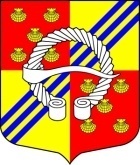 МУНИЦИПАЛЬНОЕ  ОБРАЗОВАНИЕБЕГУНИЦКОЕ СЕЛЬСКОЕ ПОСЕЛЕНИЕ
ВОЛОСОВСКОГО МУНИЦИПАЛЬНОГО РАЙОНАЛЕНИНГРАДСКОЙ ОБЛАСТИСОВЕТ ДЕПУТАТОВРЕШЕНИЕ(пятьдесят пятое заседание  первого созыва)      от  16 февраля  2024 г.                                                                             № 269О  внесении изменений в решение № 262 от 14.12.2023 г.«О бюджете муниципального образования Бегуницкое сельское поселение  Волосовского муниципального района  Ленинградской области на 2024 год ина плановый  период 2025 и 2026 годов»Совет депутатов муниципального образования Бегуницкое  сельское поселение Волосовского муниципального района Ленинградской области РЕШИЛ:Внести в решение Совета депутатов муниципального образования Бегуницкое сельское поселение Волосовского муниципального района Ленинградской области от 14 декабря 2023 года № 262 «О бюджете муниципального образования Бегуницкое сельское поселение Волосовского муниципального района Ленинградской области на 2024 год и на плановый период 2025 и 2026 годов» следующие изменения:1) Пункт 1 изложить в следующей редакции:1. Утвердить основные характеристики  бюджета муниципального образования  Бегуницкое  сельское поселение  Волосовского муниципального района Ленинградской области на 2024 год:             - прогнозируемый  общий объем  доходов  бюджета муниципального образования  Бегуницкое сельское поселение Волосовского муниципального района Ленинградской области в сумме  157 912 985,13 рублей;             - прогнозируемый общий объем расходов  бюджета  муниципального образования Бегуницкое сельское поселение Волосовского муниципального района Ленинградской области  сумме   162 529 195,72 рублей;             -  прогнозируемый дефицит бюджета  муниципального образования Бегуницкое  сельское поселение Волосовского муниципального района Ленинградской области  в сумме  4 616 210,59  рублей.2). Пункт 2 изложить в следующей редакции:2. Утвердить  основные характеристики бюджета  муниципального образования  Бегуницкое сельское поселение  Волосовского муниципального района   Ленинградской области на 2025  год и на 2026 год:- прогнозируемый общий объем доходов  бюджета муниципального образования Бегуницкое сельское поселение  Волосовского муниципального района Ленинградской области на 2025 год в сумме 273 825 981,52 рубль и на 2026 год  в сумме   128 444 470,42 рублей;- прогнозируемый общий объем расходов бюджета муниципального образования Бегуницкое сельское поселение Волосовского муниципального района Ленинградской области на 2025 год   в сумме  276 325 981,52 рубль и на 2026 год в сумме 130 944 470,42 рублей;- прогнозируемый  дефицит бюджета муниципального образования Бегуницкое сельское поселение Волосовского муниципального района Ленинградской области на 2025 год в сумме 2 500 000,00 рублей и на 2026 год в сумме 2 500 000,00 рублей.3) Утвердить источники финансирования дефицита бюджета  муниципального образования Бегуницкое сельское поселение Волосовского муниципального района Ленинградской области  на 2024 год согласно приложению 1.  4) Утвердить источники финансирования дефицита бюджета муниципального  образования Бегуницкое сельское поселение Волосовского муниципального района Ленинградской области на плановый период  2025  и 2026 годов согласно приложению 2.   5) Утвердить в пределах  общего объема доходов бюджета муниципального образования Бегуницкое сельское поселение Волосовского муниципального района  Ленинградской области, утвержденного  пунктом 1 настоящего решения, прогнозируемые поступления доходов в бюджет муниципального образования Бегуницкое сельское поселение Волосовского муниципального района Ленинградской области в 2024 году согласно приложению 3, прогнозируемые поступления доходов в бюджет муниципального образования Бегуницкое сельское поселение Волосовского муниципального района Ленинградской области на плановый период 2025 и 2026 годов согласно приложению 4.     6)   Утвердить в пределах  общего объема  доходов бюджета  муниципального образования  Бегуницкое сельское поселение Волосовского муниципального района Ленинградской области утвержденного пунктом 1  настоящего решения,  объем безвозмездных поступлений в бюджет  муниципального образования Бегуницкое сельское поселение Волосовского муниципального района Ленинградской области в 2024 году согласно приложению 5, объем безвозмездных поступлений в бюджет муниципального образования Бегуницкое сельское поселение Волосовского муниципального района  Ленинградской области на  плановый период  2025 и 2026 годов согласно приложению 6.7) Приложение 7 «Распределение бюджетных ассигнований по разделам  и подразделам классификации расходов бюджета муниципального образования  Бегуницкое сельское поселение Волосовского муниципального района Ленинградской области на 2024 год» изложить в новой редакции (прилагается);8) Приложение 8 «Распределение бюджетных ассигнований по разделам  и подразделам классификации расходов бюджета муниципального образования  Бегуницкое сельское поселение Волосовского муниципального района Ленинградской области на 2025 и 2026 годы» изложить в новой редакции (прилагается);9) Приложение 9 «Ведомственная структура  расходов бюджета муниципального образования Бегуницкое сельское поселение Волосовского муниципального района Ленинградской области на 2024 год» изложить в новой редакции (прилагается);10) Приложение 10 «Ведомственная структура  расходов бюджета муниципального образования Бегуницкое сельское поселение Волосовского муниципального района Ленинградской области на 2025 и 2026 годы» изложить в новой редакции (прилагается);11) Приложение 11 «Распределение бюджетных ассигнований по  целевым статьям (муниципальным программам и непрограммным направлениям деятельности), группам видов расходов, разделам и подразделам бюджета муниципального образования Бегуницкое сельское поселение Волосовского муниципального района Ленинградской области на 2024 год» изложить в новой редакции (прилагается);12) Приложение 12 «Распределение бюджетных ассигнований по  целевым статьям (муниципальным программам и непрограммным направлениям деятельности), группам видов расходов, разделам и подразделам бюджета муниципального образования Бегуницкое сельское поселение Волосовского муниципального района Ленинградской области на 2025 и 2026 годы» изложить в новой редакции (прилагается);13). Пункт 9 абзац 6 изложить в следующей редакции:Утвердить объем бюджетных ассигнований муниципального дорожного  фонда муниципального образования Бегуницкое сельское поселение Волосовского муниципального района Ленинградской области:на 2024 год в сумме 9 076 993,45 рубля;на 2025 год в сумме 16 883 226,28 рублей;на 2026 год в сумме 14 301 802,49 рубля.2. Обнародовать настоящее решение в официальном издании совета депутатов  и администрации муниципального образования Бегуницкое сельское поселение «Бегуницкий вестник» и разместить на официальном сайте в информационно-телекоммуникационной сети интернет по адресу http://begunici.ru          3. Настоящее решение  вступает в силу после его официального обнародования.Глава муниципального образованияБегуницкое сельское поселение                                                    А.И. Минюк                                                                                                                                                 Приложение  1УТВЕРЖДЕНЫ:Решением Совета депутатовмуниципального образования Бегуницкое сельское поселениеВолосовского муниципального района Ленинградской области от  14 декабря  2023 г. № 262 в редакции от 16.02.2024 г. № 269Источники  финансирования  дефицита  бюджета   муниципального образования Бегуницкое сельское поселение Волосовского муниципального района Ленинградской области  на 2024 год                                                                                                                Приложение  2УТВЕРЖДЕНЫ:Решением Совета депутатовмуниципального образования Бегуницкое сельское поселениеВолосовского муниципального района Ленинградской области  от  14 декабря  2023 г. № 262в редакции от 16.02.2024 г. № 269Источникифинансирования  дефицита  бюджета   муниципального образования Бегуницкое сельское поселение Волосовского муниципального района Ленинградской области  на  плановый период 2025 и 2026 годовМУНИЦИПАЛЬНОЕ  ОБРАЗОВАНИЕБЕГУНИЦКОЕ СЕЛЬСКОЕ ПОСЕЛЕНИЕВОЛОСОВСКОГО МУНИЦИПАЛЬНОГО  РАЙОНАЛЕНИНГРАДСКОЙ  ОБЛАСТИСОВЕТ  ДЕПУТАТОВБЕГУНИЦКОГО СЕЛЬСКОГО ПОСЕЛЕНИЯР Е Ш Е Н И Е(пятьдесят пятое заседание первого созыва)16.02.2024 г.  № 270О внесении изменений в решение совета депутатов  от 29.09. 2021 № 141 «Об утверждении Положения об оказании поддержки благотворительной деятельности и добровольчеству (волонтерству) на территории муниципального образования Бегуницкое сельское поселение Волосовского муниципального района Ленинградской области»В соответствии с Федеральным законом от 11 августа 1995 года № 135-ФЗ «О благотворительной деятельности и добровольчестве (волонтерстве)», Уставом муниципального образования Бегуницкое сельское поселение Волосовского муниципального района Ленинградской области, совет депутатов муниципального образования Бегуницкое сельское поселение Волосовского муниципального района Ленинградской области (далее - Совет депутатов)РЕШИЛ:1. Внести в решение совета депутатов  от 29.09. 2021 № 141 «Об утверждении Положения об оказании поддержки благотворительной деятельности и добровольчеству (волонтерству) на территории муниципального образования Бегуницкое сельское поселение Волосовского муниципального района Ленинградской области» следующие изменения:1). Пункт 5 главы 2. читать в новой редакции:«Поддержка участников добровольческой (волонтерской) деятельности органами местного самоуправления может осуществляться в следующих формах:1) финансовая поддержка, в том числе предоставление грантов и субсидий;2) организационная поддержка;3) информационная поддержка;4) консультационная поддержка;5) имущественная поддержка, в том числе предоставление помещений в безвозмездное пользование;6) методическая поддержка.Перечень мер поддержки участников добровольческой (волонтерской) деятельности определяется уполномоченным органом местного самоуправления с учетом форм, предусмотренных пунктами с 1 по 6. Информация об указанных мерах поддержки размещается в единой информационной системе в сфере развития добровольчества (волонтерства) в соответствии с порядком, предусмотренным пунктом 2 статьи 17.5 Федерального закона от 11 августа 1995 года № 135-ФЗ.Не допускается оказание финансовой и имущественной поддержки организаторам добровольческой (волонтерской) деятельности, являющимся коммерческими организациями».3). Обнародовать данное решение на официальном сайте администрации Бегуницкого сельского поселения.4). Настоящее решение  вступает в силу после его официального обнародования.  Глава  муниципального образованияБегуницкое сельское поселение                                                     А.И. Минюк          МУНИЦИПАЛЬНОЕ ОБРАЗОВАНИЕ           БЕГУНИЦКОЕ СЕЛЬСКОЕ ПОСЕЛЕНИЕВОЛОСОВСКОГО МУНИЦИПАЛЬНОГО РАЙОНАЛЕНИНГРАДСКОЙ ОБЛАСТИСОВЕТ ДЕПУТАТОВБЕГУНИЦКОГО СЕЛЬСКОГО ПОСЕЛЕНИЯРЕШЕНИЕ(пятьдесят пятое заседание первого созыва)От 16.02.2024  № 271 «Об утверждении тарифов на 
услуги бани д. Бегуницы» 	  В соответствии Федеральным законом № 131-ФЗ от 06.10.2003 года «Об общих принципах организации местного самоуправления в Российской Федерации», Уставом МО Бегуницкое сельское поселение Волосовского муниципального района Ленинградской области, в связи с повышением тарифов на водоснабжение и водоотведение, Совет депутатов МО  Бегуницкое сельское поселение Волосовского муниципального района Ленинградской области РЕШИЛ:
1. Утвердить тарифы на услуги бани, расположенной по адресу: Ленинградская   область, Волосовский район, д. Бегуницы, д. 64 в соответствии с приложением».2.  Считать утратившим силу решение совета депутатов Бегуницкого сельского поселения от 21.02.2023 г. № 219 «Об утверждении тарифов на 
услуги бани д. Бегуницы»Обнародовать настоящее решение в установленном порядке  и разместить на официальном сайте МО Бегуницкого сельского поселения.  Настоящее решение вступает в силу после его официального опубликования.Контроль за исполнением настоящего решения оставляю за собой.Глава муниципального образованияБегуницкое сельское поселение                                                            А.И. МинюкПриложение 
к решению Совета депутатов
Бегуницкого сельского поселения 
от 16.02.2024 г. № 271   Тарифы на платные услуги бани, расположенной по адресу: Ленинградская область, Волосовский район, д. Бегуницы, д. 64
1. Тариф на помывку в бане одного взрослого человека – 350  руб.                                                               2.Тариф на помывку льготных категорий граждан – 250 руб.
3.Тариф на помывку детей – 100 руб.МУНИЦИПАЛЬНОЕ  ОБРАЗОВАНИЕБЕГУНИЦКОЕ СЕЛЬСКОЕ ПОСЕЛЕНИЕВОЛОСОВСКОГО МУНИЦИПАЛЬНОГО  РАЙОНАЛЕНИНГРАДСКОЙ  ОБЛАСТИСОВЕТ  ДЕПУТАТОВБЕГУНИЦКОГО СЕЛЬСКОГО ПОСЕЛЕНИЯР Е Ш Е Н И Е(пятьдесят пятое заседание первого созыва)от 16.02.2024 №  272О внесении изменений в решение Совета депутатов от 14.11.2023 г. № 257 «Об утверждении программы приватизации муниципального имущества МО Бегуницкое сельское поселение на 2024 год»В соответствии с Федеральным законом от 21.12.2001 № 178-ФЗ «О приватизации государственного и муниципального имущества», Совет депутатов муниципального образования Бегуницкое сельское поселение Волосовского муниципального района Ленинградской области РЕШИЛ: Внести изменения в решение Совета депутатов № 14.11.2023 №  257 г. «Об утверждении программы приватизации муниципального имущества МО Бегуницкое сельское поселение на 2024 год», дополнив Программу приватизации муниципального имущества муниципального образования Бегуницкое сельское поселение Волосовского муниципального района Ленинградской области на 2024 год.Опубликовать настоящее решение в официальном издании совета депутатов  и администрации муниципального образования Бегуницкое сельское поселение «Бегуницкий вестник» и разместить на официальном сайте в информационно-телекоммуникационной сети интернет по адресу http://begunici.ruНастоящее решение  вступает в силу после его официального опубликования.Глава муниципального образованияБегуницкое сельское поселение                                                         А.И. Минюк                                     МУНИЦИПАЛЬНОЕ ОБРАЗОВАНИЕ           БЕГУНИЦКОЕ СЕЛЬСКОЕ ПОСЕЛЕНИЕВОЛОСОВСКОГО МУНИЦИПАЛЬНОГО РАЙОНАЛЕНИНГРАДСКОЙ ОБЛАСТИСОВЕТ ДЕПУТАТОВБЕГУНИЦКОГО СЕЛЬСКОГО ПОСЕЛЕНИЯРЕШЕНИЕ(пятьдесят пятое заседание первого созыва)От 16.02.2024   № 273О внесении изменений в решение Совета депутатов от 15.11.2017 года № 117 «Об утверждении «Правил благоустройства на территории МО Бегуницкое сельское поселение Волосовского муниципального района Ленинградской области»В соответствии с п. 19 ст. 14 Федерального закона № 131-ФЗ от 06.10.2003 г. «Об общих принципах организации местного самоуправления в Российской Федерации», Приказа Минстроя России от 29 декабря 2021 г. № 1042/пр «Об утверждении методических рекомендаций по разработке норм и правил по благоустройству территорий муниципальных образований» РЕШИЛ:1.Внести в Правила благоустройства на территории МО Бегуницкое сельское поселение, утвержденные решением Совета депутатов Бегуницкого сельского поселения от 15.11.2017 года № 117 следующие изменения:1.1. Дополнить раздел 1 Правил следующим термином:«Дизайн-код — это нормативный правовой акт, являющийся приложением к правилам благоустройства. В дизайн-коде собраны ключевые правила и рекомендации по оформлению и размещению информационных конструкций, нестационарных торговых объектов (далее — НТО), малых архитектурных форм, элементов навигации.».1.2. Дополнить раздел 7 Правил пунктом 7.1.6 следующего содержания:«7.1.6. ДИЗАЙН-КОД МО Бегуницкое сельское поселение Волосовского муниципального района Ленинградской области» (приложение № 3).».2. Обнародовать настоящее решение путем официального опубликования в официальном издании совета депутатов  и администрации муниципального образования Бегуницкое сельское поселение «Бегуницкий вестник» и размещения на официальном сайте в информационно-телекоммуникационной сети интернет по адресу http://begunici.ru.3. Настоящее решение вступает в силу после его обнародования. Глава муниципального образованияБегуницкое сельское поселение                                                            А.И. МинюкПриложение № 3к правилам благоустройства территории  МО Бегуницкое сельское поселенияДИЗАЙН-КОДМО Бегуницкое сельского поселенияВолосовского муниципального районаЛенинградской областиСодержаниеI. Стандарт оформления и размещения информационных конструкций на фасадах зданий и на прилегающих к ним территориях1. Общие положения 2. Требования к информационным конструкциям 3. Требования к размещению информационных конструкций II. Стандарт оформления элементов фасадов зданий1. Основные принципы 2. Рекомендуемые колористические решения 3. Примеры недопустимого применения стандарта оформления и размещения информационных конструкций 4. Применение стандарта оформления элементов фасадов зданий III. Стандарт оформления навигационных элементов в городской среде1. Типовые домовые знаки и требования к их размещению 2. Требования к отдельно стоящим информационным стелам, стендам, пилонам 3. Требования к навигационным указателям и стендам IV. Стандарт оформлении и размещения элементов городской среды, включающий требования и рекомендации к элементам благоустройства и их размещению.Дизайн–код — это нормативный правовой акт, являющийся приложением к правилам благоустройства.В дизайн-коде собраны ключевые правила и рекомендации по оформлению и размещению информационных конструкций, нестационарных торговых объектов (далее — НТО), малых архитектурных форм, элементов навигации.При создании дизайн-кода учтены требования федерального и регионального законодательства в области землепользования, градостроительства, присвоения адресов, законодательства об административных правонарушениях, требования к размещению НТО на территории Ленинградской области, местные нормативные акты и иные, влияющие и определяющие качественную среду.Полный перечень правил, стандартов и рекомендаций, которые включает дизайн-код:- Стандарт оформления и размещения информационных конструкций на фасадах зданий и прилегающих к ним территориях;- Стандарт оформления элементов фасадов зданий;- Стандарт оформления навигационных элементов в городской среде;- Стандарт оформления и размещения элементов городской среды, включающий требования и рекомендации к элементам благоустройства и их размещению.Дизайн-код адресован:• Сотрудникам администрации: для проведения консультаций и согласований, поступающих предложений и заявлений.• Предпринимателям города: при выборе формата и места размещения вывесок и информационных конструкций.• Управляющим компаниям: при планировании качественного и соответствующего индивидуальному облику поселения ремонта и благоустройства.• Проектировщикам: для учета особенностей индивидуального облика поселения при проектировании.• Жителям и активистам поселения: для диалога с представителями администрации и для составления гармоничных и целесообразных предложений развития среды.• Художникам, художникам-монументалистам: для создания объектов искусства в общественном пространстве с учетом единого и целостного дизайн-кода поселения.Стандарт оформления и размещения информационных конструкций на фасадах зданий и прилегающих к ним территориях.1.1. Стандарт определяет требования к информационным конструкциям, устанавливаемым и эксплуатируемым на территории с учетом необходимости сохранения внешнего архитектурного облика сложившейся застройки муниципального образования Ленинградской области (далее — требования к информационным конструкциям).1.2. Стандарт разработан в целях обеспечения соответствия внешнего вида (цветового, композиционно-графического, конструктивного решений) информационных конструкций и их размещения архитектурно-композиционным решениям зданий, строений, сооружений на территории муниципального образования Ленинградской области.1.3. Действие настоящего Стандарта не распространяется на дорожные знаки; конструкции, попадающие под определение рекламных конструкций; указатели, содержащие информацию ориентирования в населенном пункте; информационные надписи и обозначения на объектах культурного наследия; конструкции, содержащие информацию о проведении строительных, дорожных, аварийных работ, размещаемые в целях безопасности и информирования населения о проведении соответствующих работ, требования к которым установлены федеральными законами, нормативными правовыми актами Российской Федерации, законодательством Ленинградской области, муниципальными правовыми актами; информационные стенды, предназначенные для размещения информации справочного характера, в том числе о деятельности органов государственной власти Российской Федерации.1.4. В отношении объектов культурного наследия необходимо действовать в соответствии с требованиями Федерального закона «Об объектах культурного наследия (памятниках истории и культуры) народов Российской Федерации» от 25.06.2002 года № 73−ФЗ.1.5. Установка информационной конструкции и согласование дизайн-проекта размещения информационной конструкции осуществляется в соответствии с законодательством.1.6. Действие настоящего Стандарта не распространяется на информационные конструкции, разрешение на размещение которых получено в установленном порядке до вступления в силу настоящего Стандарта, в течение срока действия полученного разрешения.1.7. В тексте Стандарта используются следующие термины:Вывеска — информационная конструкция, размещаемая на фасаде, крыше или иных внешних поверхностях (внешних ограждающих конструкциях) зданий, строений, сооружений, включая витрины, внешних поверхностях нестационарных торговых объектов в месте фактического нахождения или осуществления деятельности организации, индивидуального предпринимателя или физического лица, зарегистрированного как самозанятый, содержащая сведения о профиле деятельности организации, индивидуального предпринимателя, физического лица, и (или) виде реализуемых ими товаров, оказываемых услуг и (или) их наименование (фирменное наименование, коммерческое обозначение, изображение товарного знака, знака обслуживания) в целях извещения неопределенного круга лиц о фактическом местоположении (месте осуществления деятельности) данной организации, индивидуального предпринимателя;Фасад — наружная поверхность объекта капитального строительства, а также, некапитального объекта, включающая крышу, архитектурные элементы и детали (балконы, окна, двери, колоннады и др.).Фриз — архитектурный элемент, обрамляющий или увенчивающий значительную часть здания, строения, сооружения, НТО, представляющий собой сплошную протяженную горизонтальную полосу, выступающую из плоскости стены или выделенную посредством декоративных элементов и (или) за счет применения отличающегося от используемого для внешней отделки основного фасада материала.Козырек — архитектурный элемент фасада, подобный крыше, изготавливаемый из жестких материалов, устанавливаемый на фасаде без устройства самостоятельных опор над входом в жилое, административное или производственное здание, НТО, над крыльцом, балконом, пандусом.Типы информационных конструкций (вывесок):Настенная вывеска располагается параллельно к поверхности фасада здания, строения, сооружения и (или) их конструктивных элементов непосредственно на плоскости фасада объекта;Консольная вывеска располагается перпендикулярно к поверхности фасада здания, строения, сооружения и (или) их конструктивных элементов;Витринная вывеска расположена на внешней или с внутренней стороны остекления витрины здания, строения, сооружения;Крышная вывеска (или крышная установка) размещается на крыше здания, строения, сооружения выше отметки парапета кровли.К информационным конструкциям не относятся рекламные конструкции, установка и эксплуатация которых осуществляется в порядке, определенном Федеральным законом от 13 марта 2006 года № 38−ФЗ «О рекламе».Информационная стела — это отдельно стоящая конструкция информационного или навигационного назначения, хорошо видимая с большого расстояния, выполненная из металла и пластика, как правило, имеющая внутреннюю и наружную люминесцентную или светодиодную подсветку, а также размещенная на отдельном постаменте (фундаменте).Информационный стенд — это отдельно стоящая информационная конструкция для размещения официальной информации органа местного самоуправления или иной муниципальной, государственной или частной организации, а также для размещения правил нахождения в парках, скверах, на детских и спортивных площадках.Навигационный стенд — это отдельно стоящая информационная конструкция для размещения информации по навигации внутри населенных пунктов и, как правило, содержит информацию по маршрутам общественного транспорта, карту с указанием мест размещения различных организаций в городе (музеев, театров, библиотек, спортивных центров, торгово-развлекательных комплексов, объектов культа, парков, гостиниц и т.д.) или иную информацию необходимую для жителей и гостей городов и населенных пунктов иных категорий для их комфортного пребывания и навигации внутри городов и населенных пунктов иных категорий.Настенное панно (мурал) – это информационная конструкция или художественное изображение на фасадах зданий, строений, сооружений, занимающее значительное пространство фасада, основная задача которого улучшение внешнего облика фасада при отсутствии архитектурных элементов на фасаде.Витрина - специально оборудованное окно магазина или какого-либо учреждения или предприятия для демонстрации предлагаемых товаров и услуг.Требования к информационным конструкциям.Информационные конструкции не должны (рис. 1):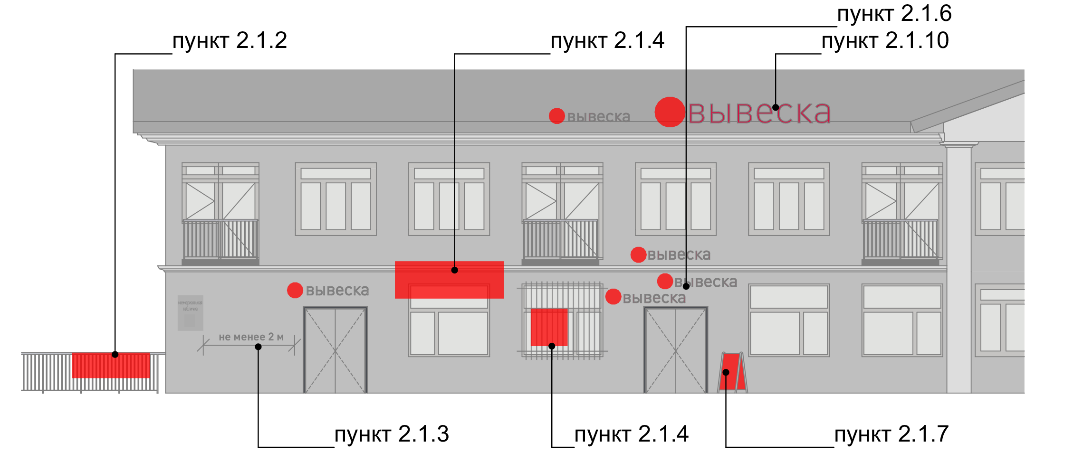 Рис. 12.1.1. препятствовать восприятию информации, размещенной на другой конструкции;2.1.2. размещаться на опорах освещения, стойках дорожных знаков и светофоров, деревьях и кустарниках, шлагбаумах, ограждениях, перилах, козырьках;2.1.3. размещаться на фасаде здания на расстоянии менее 2 м от мемориальных досок;2.1.4. размещаться с перекрытием витражей, дверных, оконных и арочных проемов, архитектурных деталей фасадов объектов (в том числе карнизов, медальонов, орнаментов, лепнины, колонн, элементов монументально-декоративного оформления и т. д.), на оконных решетках;2.1.5. размещаться с использованием картона, ткани, в том числе баннерной, сетки и других мягких материалов (за исключением случаев размещения на маркизе);2.1.6. размещаться на фасадах здания, строения, сооружения в два ряда и более — одна над другой (за исключением случаев размещения на зданиях торговых, общественно-деловых центров, а также случаев, когда одна вывеска состоит из двух строк);2.1.7. размещаться в виде отдельно стоящих сборно-разборных конструкций (штендеров);2.1.8. размещаться на витражах здания, строения, сооружения;2.1.9. размещаться на фасадах зданий, строений, сооружений с помощью демонстрации постеров на динамических системах смены изображений (роллерные системы, системы поворотных панелей (призматроны) и другие системы);2.1.10. размещаться на крыше здания, строения, сооружения в количестве более одной информационной конструкции;2.1.11. размещаться в виде бегущей строки, видеоэкранов, медиафасадов, светодиодных экранов, проекционных информационных конструкций, объемно-пространственных информационных конструкций (воздушных шаров, аэростатов и иных летательных аппаратов, используемых в качестве информационных конструкций).2.1.12. перекрывать дорожные знаки, знаки адресной системы;2.1.13. способствовать скапливанию снега, замачиванию фасадов или оказывать иное негативное воздействие на здание, строение, сооружение;2.1.14. размещаться на фасадах, ограждениях (заборах) и кровле индивидуальных жилых домов, садовых и дачных домов, жилых домов блокированной застройки (дуплексов, таунхаусов), индивидуальных гаражей, вспомогательных строений в границах участка под размещение индивидуального жилого дома, блокированной застройки, личного подсобного, крестьянского (фермерского) хозяйств.2.2. Информационные конструкции должны содержаться в чистоте и исправном состоянии. В случае неисправности отдельных знаков информационной конструкции необходимо произвести их замену.2.3. Металлические элементы информационной конструкции должны быть своевременно очищаться и окрашиваться.2.4. Размещение на информационных конструкциях, витринах объявлений, посторонних надписей и изображений запрещено.2.5. Подсветка информационных конструкций, размещаемых на зданиях, строениях, сооружениях, должна:- устанавливаться для всех типов информационных конструкций;- организовываться без использования светодинамических и мерцающих эффектов;- иметь внутреннее (встроенное в конструкцию) освещение без использования внешней подсветки посредством выносного освещения;- иметь цветовое решение, соответствующее цветовому решению фасада здания, строения, сооружения (допускается использование теплого и белого света);- иметь электрооборудование (провода), окрашенные в цвет фасада здания, строения, сооружения;- иметь приглушенный свет, не создающий прямых направленных лучей в окна жилых помещений и учитывающий безопасность участников дорожного движения;- находиться в рабочем (исправном) состоянии, при неисправности световых элементов вывески необходимо включать подсветку информационных конструкций полностью до замены световых трубок или электроламп.3. Требования к размещению информационных конструкций.3.1. Информационные конструкции3.1.1. Информационные конструкции размещаются (рис. 2.):- на плоскости фасада здания, строения, сооружения параллельно его поверхности и (или) конструктивным элементам здания, строения, сооружения (в том числе фризам) в месте фактического нахождения или осуществления деятельности организации, индивидуального предпринимателя, физического лица зарегистрированного как самозанятый, за исключением случаев размещения непосредственно у входа, въезда (справа или слева) или на входных дверях здания, строения, сооружения, помещения, где осуществляет деятельность организация или индивидуальный предприниматель (фасадные вывески);- на входных дверях здания, строения, сооружения, помещения, въездных воротах с указанием фирменного наименования организации, места ее нахождения (адреса) и режима работы. Продавец (исполнитель) размещает указанную информацию на вывеске (табличке);- на фасаде здания, строения, сооружения перпендикулярно поверхности фасада и на его конструктивных элементах на единой горизонтальной оси (консольные вывески или вывески на панель-кронштейне);- в витринах зданий, строений, сооружений (витринные вывески);- на крыше здания, строения, сооружения параллельно плоскости соответствующего фасада здания, строения, сооружения (крышные вывески);- на сборно-разборных конструкциях, предназначенных для затенения фасадных элементов, защиты от атмосферных осадков (на маркизах);- на отдельно стоящих конструкциях в виде стел (информационные стелы).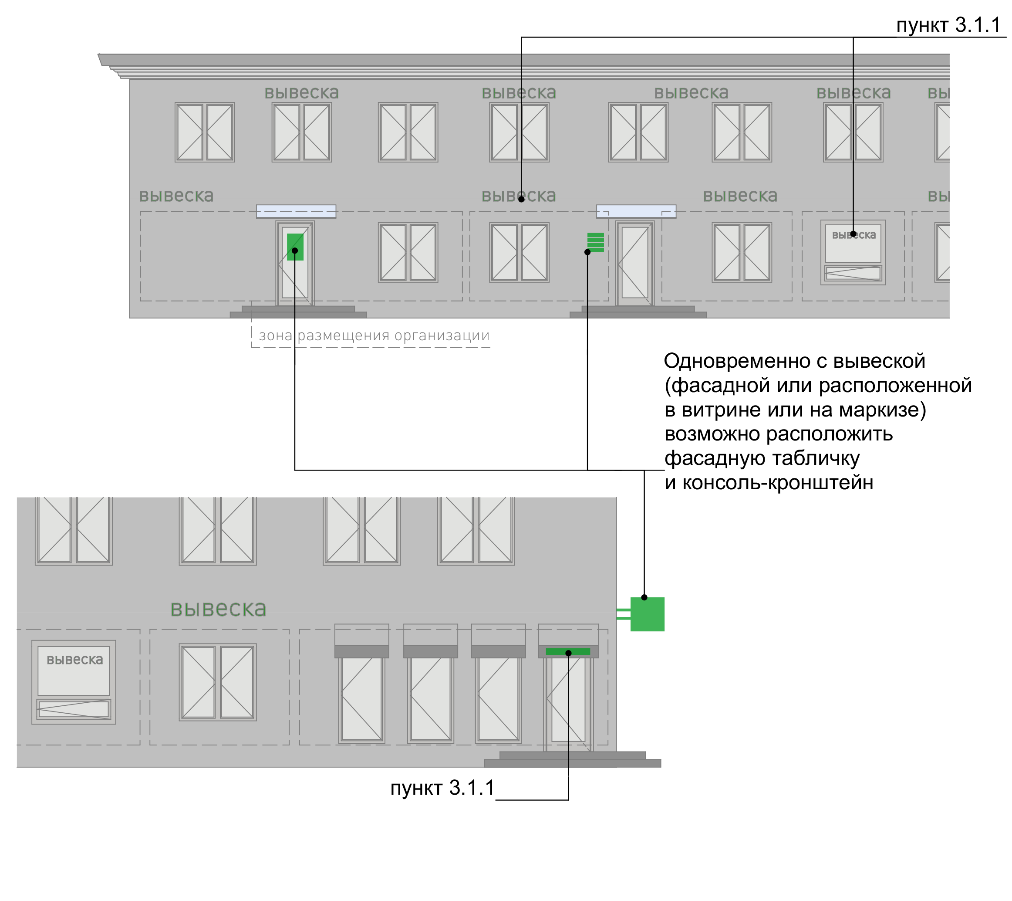 Рис. 23.1.2. На одном фасаде здания, строения, сооружения, в котором зарегистрирована, фактически находится или осуществляет деятельность организация, индивидуальный предприниматель, самозанятый допускается размещение не более одной информационной конструкции организации, индивидуального предпринимателя, физического лица, зарегистрированного как самозанятый, и не более одной консольной вывески, и не более одной таблички.3.1.3. Конструктивным решением фасадных вывесок, витринных вывесок, крышных вывесок является композиция из отдельных объемных букв, цифр, символов, декоративно-художественных элементов без использования подложки или светового короба.3.1.4. Размещение фасадных вывесок, витринных вывесок, крышных вывесок с использованием подложки, в виде единого светового короба запрещено.3.2. Требования к фасадным вывескам3.2.1. Фасадные вывески размещаются (рис. 3):- над верхней линией окон первого этажа торговых, административных и промышленных зданий, строений, сооружений, жилых домов с количеством этажей два и более, первые этажи которых заняты нежилыми помещениями, расположенными в габаритах здания, а также встроенно-пристроенных нежилых помещений, вынесенных за пределы габаритов здания;- над верхней линией окон второго этажа торговых, административных и промышленных зданий, строений, сооружений с количеством этажей три и более;- между верхней линией окон верхнего этажа и крышей (карнизом) одно-, двух-, трехэтажных встроенно-пристроенных нежилых помещений, вынесенных за пределы габаритов здания;- между верхней линией окон верхнего этажа и крышей (карнизом) здания, строения, сооружения, единственным правообладателем которого является организация (индивидуальный предприниматель), осуществляющий деятельность в указанном здании, строении, сооружении;- между верхней линией окон первого этажа и крышей (карнизом) одноэтажных зданий, строений, сооружений;- над окнами подвального или цокольного этажа здания, но не ниже 600 мм от уровня поверхности земли до нижнего края фасадной вывески (в случае если занимаемое организацией (индивидуальным предпринимателем) помещение располагается в подвальном или цокольном этаже здания);- между верхней линией окон первого этажа и крышей (карнизом, фризом) на НТО.Рис.3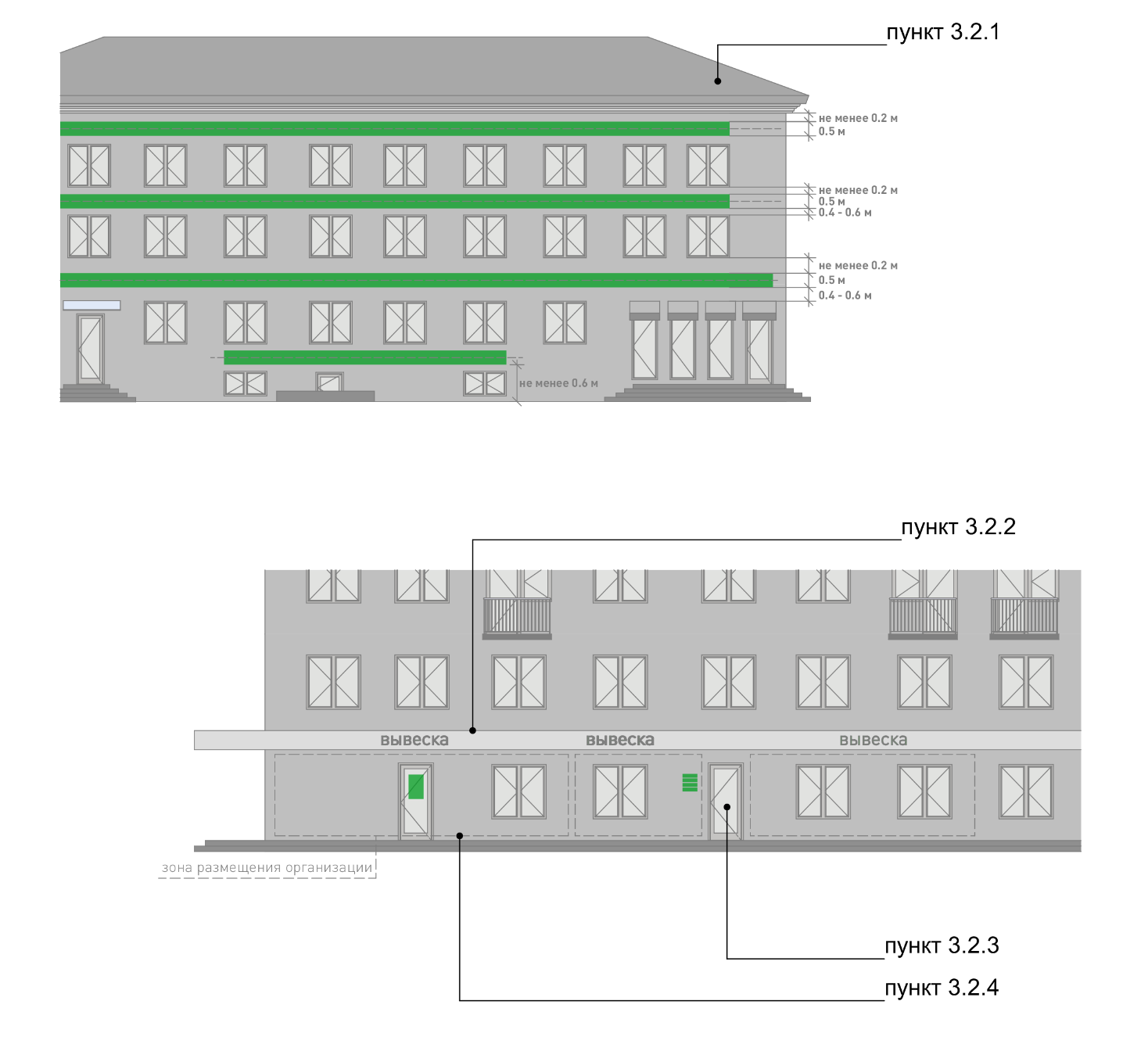 3.2.2. При наличии на фасаде здания, строения, сооружения, а также на НТО фриза фасадные вывески размещаются исключительно на фризе (рис. 4).3.2.3. В случае если один вход в здание, строение, сооружение является общим для двух и более организаций индивидуальных предпринимателей, физических лиц, зарегистрированных как самозанятые, размещение фасадных вывесок указанных организаций или индивидуальных предпринимателей над общим входом не допускается, за исключением размещения вывесок на фризе (рис. 4).3.2.4. Размещаемые на одном фасаде здания, строения, сооружения фасадные вывески должны быть установлены в пределах границ помещений, занимаемых организацией или индивидуальным предпринимателем, на единой горизонтали с выравниванием по средней линии с учетом ранее размещенных вывесок (в случае их соответствия требованиям Стандарта), иметь однотипное цветовое, композиционно-графическое, конструктивное решение (рис. 4).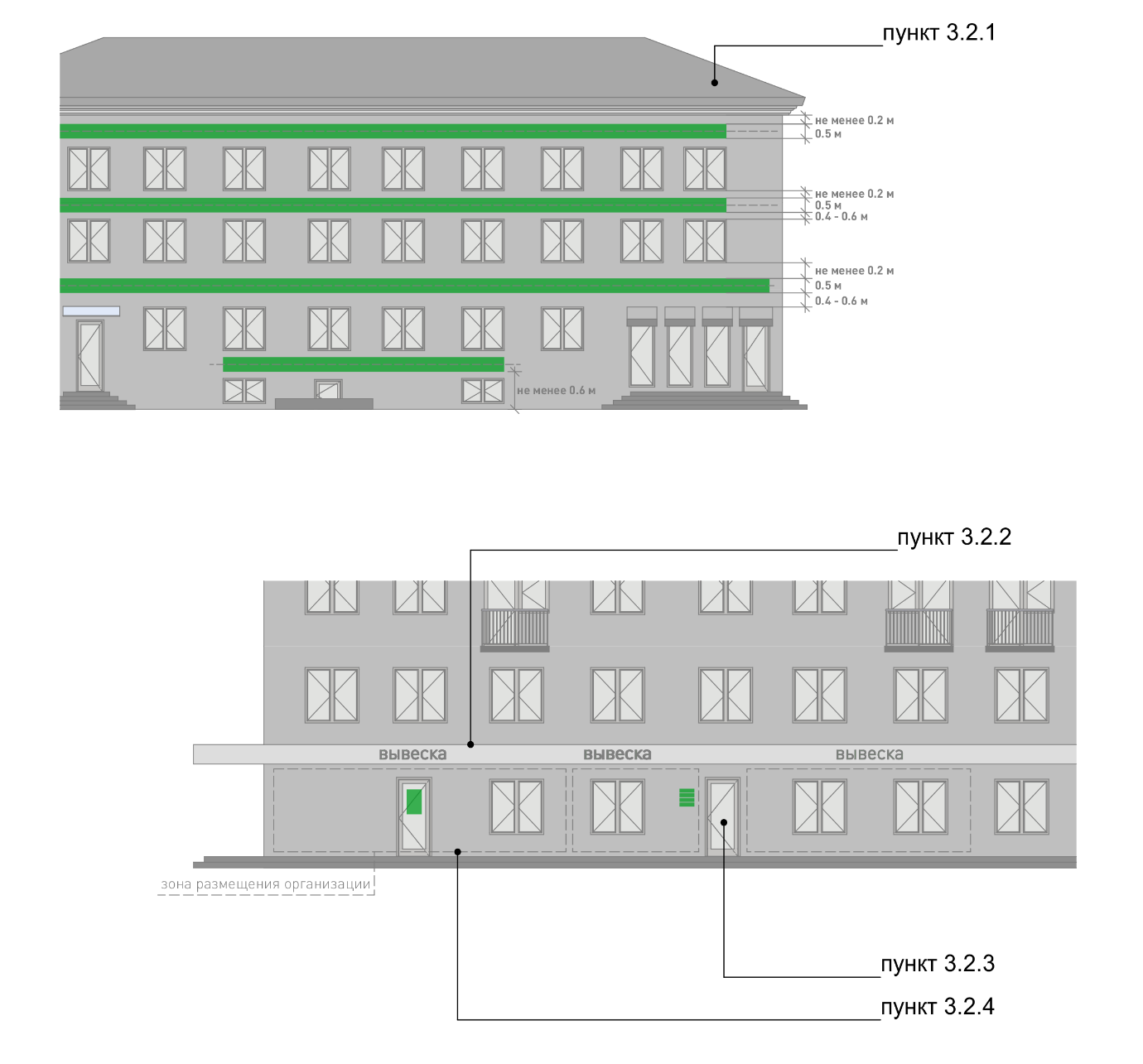 Рис.43.2.5. В случае если организация занимает площадь только на втором этаже, разрешается размещение вывески над окнами второго этажа. Вывеска должна быть выровнена по оси оконного проема и не превышать по высоте 500 мм.3.2.6. В оформлении фасадной вывески не должно использоваться более трех цветов (за исключением случаев использования товарного знака, знака обслуживания).3.2.7. Композиционно-графическим решением фасадной вывески является размещение композиции (букв, цифр, символов, декоративно-художественных элементов) не более чем в две строки по горизонтали.3.2.8. Оформление шрифтовой композиции фасадной вывески должно осуществляться с использованием не более двух гарнитур шрифта, с соблюдением межбуквенного интервала и силуэта букв, характерного для каждой гарнитуры шрифта (за исключением случаев использования товарного знака, знака обслуживания).3.2.9. Максимальный размер фасадной вывески в длину должен составлять не более 70% от длины части фасада здания, строения, сооружения, соответствующей размерам занимаемых организацией (индивидуальным предпринимателем) помещений. При этом в случае размещения единичной конструкции ее длина должна быть не более 5 м; в случае размещения фасадной вывески в виде комплекса идентичных взаимосвязанных элементов (текстовой части, декоративно-художественных элементов) длина каждого элемента должна составлять не более 3 м.3.2.10. Фасадная вывеска должна размещаться на расстоянии не менее 200 мм от оконных и дверных проемов, карниза, парапета кровли.3.2.11. Вывески на фасадах необходимо размещать без выступа за боковые пределы фасада и с учетом его архитектурного членения.3.2.12. Не допускается размещать вывески на фасадах жилого здания, где отсутствует вход в помещение, к которому относится вывеска.3.2.13. Не допускается размещение вывесок на уровне жилых этажей.3.2.14. Размещение фасадной вывески осуществляется с соблюдением следующих требований (рис. 5):- общая высота текстовой части с учетом высоты выносных элементов шрифта должна составлять не более 450 мм для вывески, состоящей из одной строки, и не более 550 мм для вывески, состоящей из двух строк (но не превышать 70% высоты фриза при размещении на нем), при размещении названия (наименования) объекта на зданиях торговых центров, торгово-развлекательных центров (комплексов), на спортивных и спортивно-зрелищных зданиях и сооружениях — не более 1000 мм, при размещении на НТО — не более 350 мм;- максимальная высота объемных декоративно-художественных элементов, размещаемых в составе вывески, не может превышать по высоте 550 мм. В случае размещения такого логотипа на фризе логотип по высоте не может превышать 70% от высоты фриза;- в случае размещения вывески и логотипа на фризе высота вывески и логотипа должна составлять не более 70% высоты фриза;- высота торцевого профиля букв, цифр, символов в составе вывески не должна превышать 70 мм;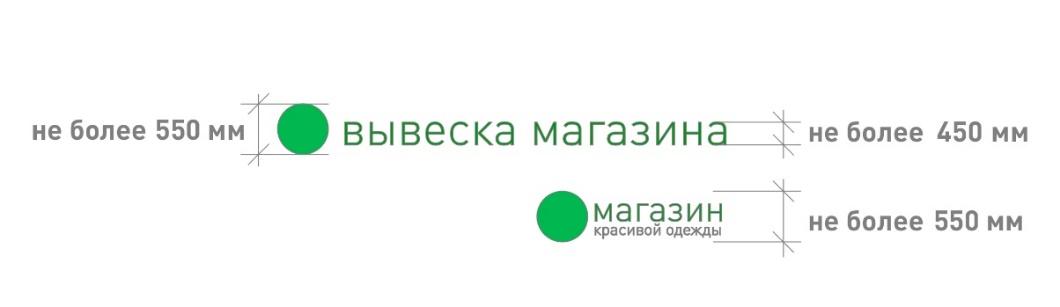 Нестационарные объекты: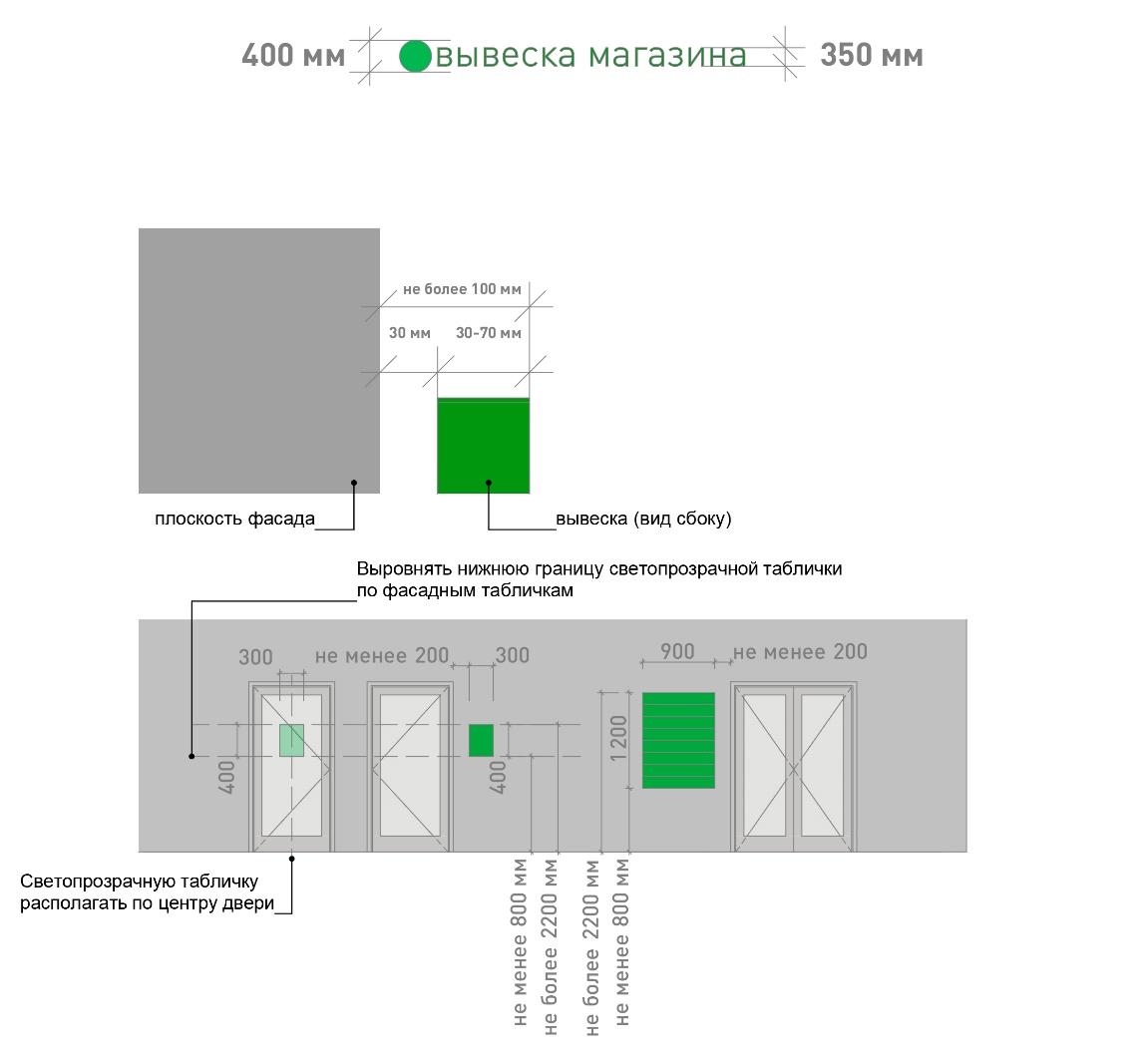 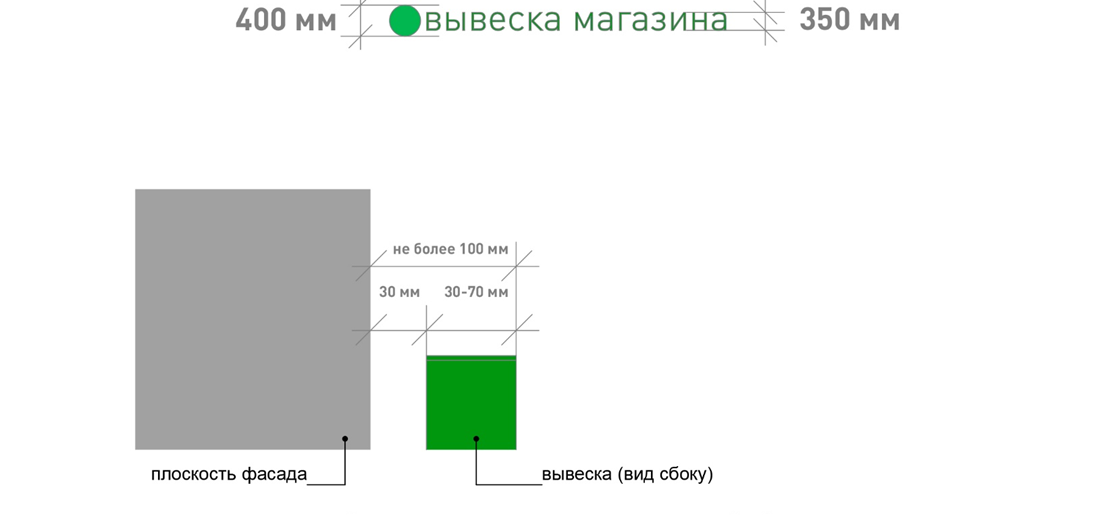 Рис.5- максимальное расстояние между плоскостью фасада здания, строения, сооружения и основанием букв, цифр, символов, декоративно-художественных элементов вывески составляет 30 мм;- в случае размещения вывески путем крепления каждого элемента на единую монтажную раму все элементы рамы должны быть окрашены в цвет участка фасада здания, строения, сооружения, на котором осуществляется размещение;- в случае если над входом, на фризе, над окном нет места для вывески, возможно устройство консольной вывески и (или) вывески на аппликационной пленке в окнах занимаемого помещения.- размещение на зданиях торговых центров, торгово-развлекательных центров (комплексов), на спортивных и спортивно-зрелищных зданиях и сооружениях — осуществляется в соответствии с паспортом фасада. При отсутствии паспорта фасада здания для данной категории зданий требуется разработка архитектурно-художественной концепции (графической схемы) размещения информационных и рекламных конструкций на фасаде здания и ее согласование с органом местного самоуправления для создания единого визуально привлекательного облика объекта и его гармоничного включения в окружающую среду.3.2.15. Информационные материалы на аппликационной пленке в окнах занимаемого помещения должны быть выполнены из отдельных букв и элементов на светопрозрачной пленке и не должны превышать 30% заполнения оконного проема.3.3. Требования к табличкам (рис. 6)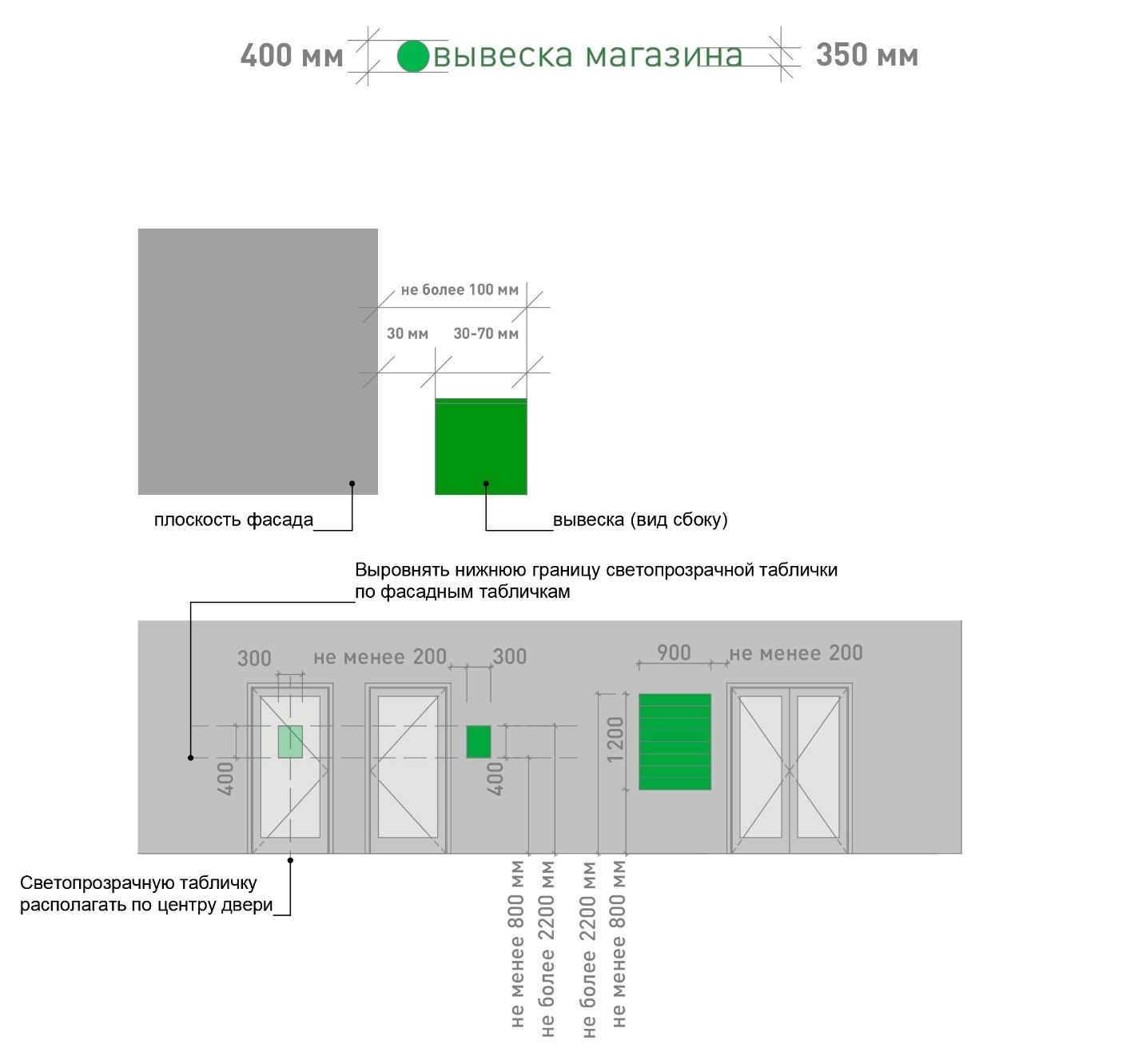 Рис.63.3.1. Допускаются следующие варианты размещения:- в виде отдельной таблички;- путем объединения табличек в информационный блок с ячейками (модулями) для размещения информации, обеспечивающий формирование единой композиции,соразмерной входной группе (в случае необходимости размещения у общего входа в здание, строение, сооружение более трех табличек).3.3.2. Размещение табличек осуществляется с соблюдением следующих требований:- размеры отдельно размещаемой таблички (за исключением случаев размещения таблички на дверях входных групп, внутренней стороне остекления витрин, остекленных участках фасада методом нанесения трафаретной печати или аналогичными методами, на НТО) не должны превышать 400 мм по высоте, 300 мм по ширине; размеры информационного блока с ячейками не должны превышать 1200 мм по высоте, 900 мм по ширине;- размеры табличек, размещаемых на дверях входных групп, внутренней стороне остекления витрин, остекленных участках фасада методом нанесения трафаретной печати или аналогичными методами, на НТО, не должны превышать400 мм по высоте, 300 мм по ширине;- при исполнении таблички в виде объемных букв и символов на подложке рекомендуемая толщина подложки составляет не более 30 мм, толщина объемных букв и символов — не более 20 мм, толщина плоской таблички не должна превышать 30 мм;- цветовое решение таблички должно соотноситься с цветовым (колористическим) решением фасада здания, строения, сооружения, на котором она размещается;- в оформлении таблички не должно использоваться более трех цветов;- в цветовом и композиционном решениях информационного блока должны использоваться элементы идентичные между собой по цвету, размерам, материалам изготовления, способам подсветки;- расположение букв, цифр, символов должно осуществляться по горизонтали с использованием не более двух гарнитур шрифта и с соблюдением межбуквенного интервала, характерного для каждой гарнитуры шрифта;- высота букв, цифр, символов должна быть не более 100 мм;- установка табличек должна производиться вплотную к поверхности фасада здания, строения, сооружения на единой горизонтальной оси с выравниванием по средней линии с учетом ранее размещенных аналогичных информационных конструкций (в случае их соответствия требованиям настоящего Стандарта) в пределах плоскости фасада;- число табличек, размещенных справа и слева от входа или въезда, не должно превышать трех на каждой из сторон, при этом таблички должны иметь одинаковые размеры, размещаться упорядоченно, с соблюдением горизонтальных и вертикальных осей; в случае если в здании, строении, сооружении, в котором фактически находятся или осуществляют деятельность более шести организаций, индивидуальных предпринимателей или физических лиц зарегистрированных как самозанятые, таблички размещаются на фасаде здания, строения, сооружения индивидуально, но при этом требуется разработка архитектурно-художественной концепции (графической схемы) размещения информационных и рекламных конструкций на фасаде здания для создания единого визуально привлекательного облика входной группы;- расстояние от краев проемов витрин, окон, ниш, архитектурных элементов, внутренних или внешних углов фасадов до ближайшей точки таблички, информационного блока должно составлять не менее 200 мм.3.4. Требования к консольным вывескам.3.4.1. Допускаются следующие варианты размещение консольных вывесок:- над верхней линией окон первого этажа, но не выше 200 мм от нижней линии окон второго этажа зданий, строений, сооружений;- между верхней линией окон первого этажа и крышей (карнизом) одноэтажных зданий, строений, сооружений на расстоянии не менее 200 мм от оконных и дверных проемов, карниза, парапета кровли;- у арок здания, строения, сооружения (в случае если вход в помещение, занимаемое организацией или индивидуальным предпринимателем, организован со стороны внутреннего двора здания, строения, сооружения);- на высоте не менее 2700 мм от отметки поверхности земли на одной горизонтальной оси с вывеской (рис. 7).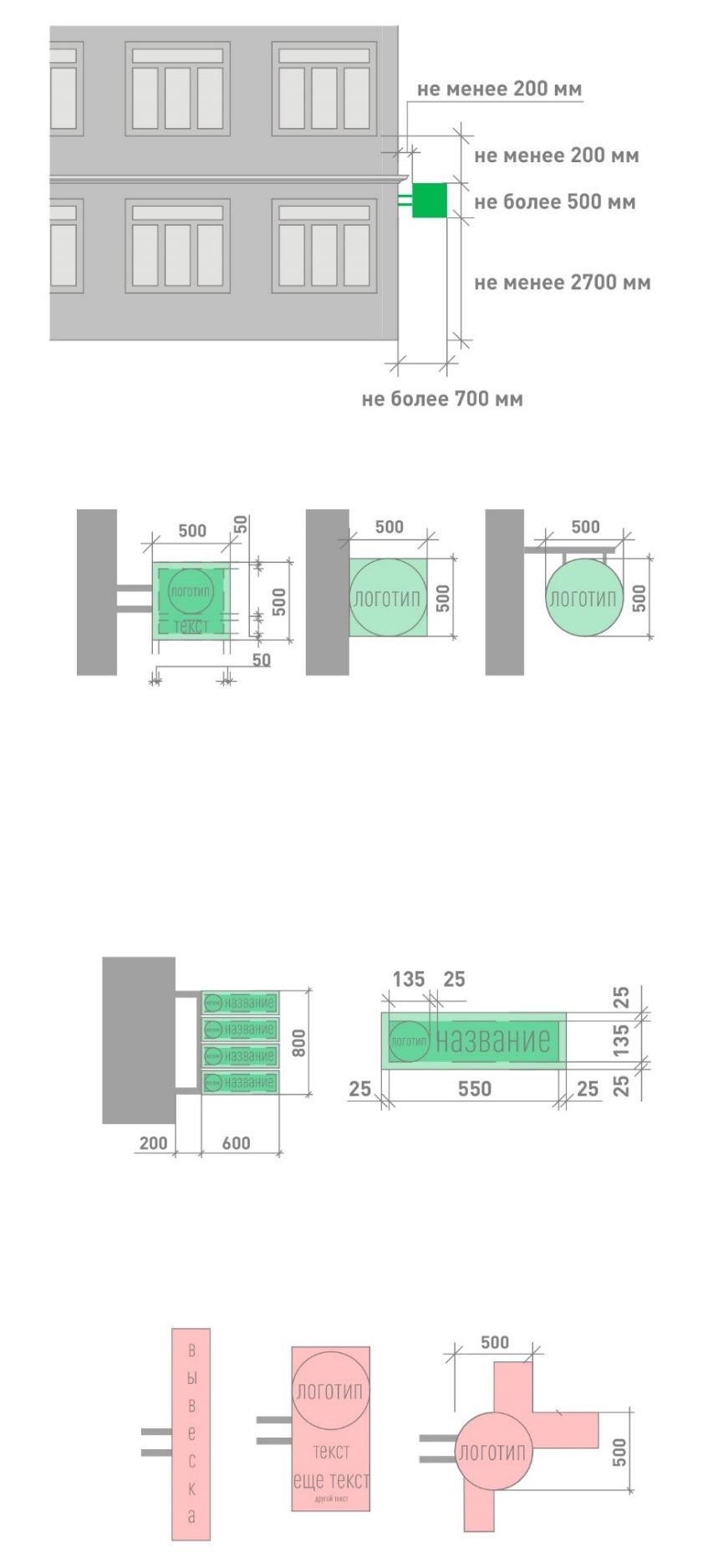 Рис.73.4.2. Размещение консольных вывесок осуществляется в пределах границ помещений, занимаемых организациями или индивидуальными предпринимателями, на одном из углов здания или на одной из сторон от входа в здание, строение, сооружение.3.4.3. Размещение консольных вывесок допускается с соблюдением следующих требований:- размеры вывески должны быть не более 500 мм по высоте и 500 мм по ширине;- расстояние от вывески до плоскости фасада (выступающих элементов фасада) здания, строения, сооружения должно составлять не более 200 мм (рис. 8);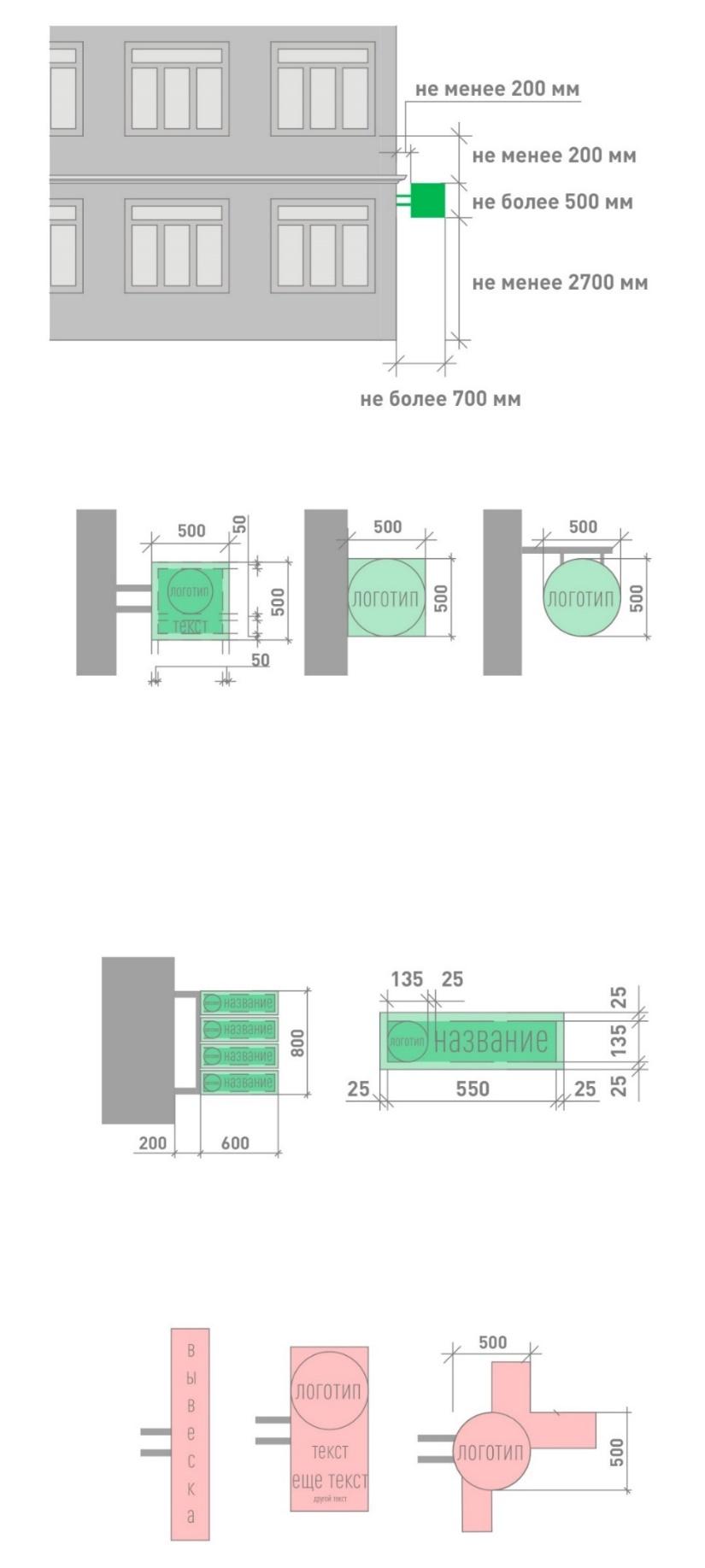 Рис.8- расстояние между консольными вывесками должно составлять не менее 10 м.3.4.4. Установка консольных вывесок способом, отраженным на рис. 9, а также установка более одной консольной вывески в вертикальном ряду друг над другом запрещена.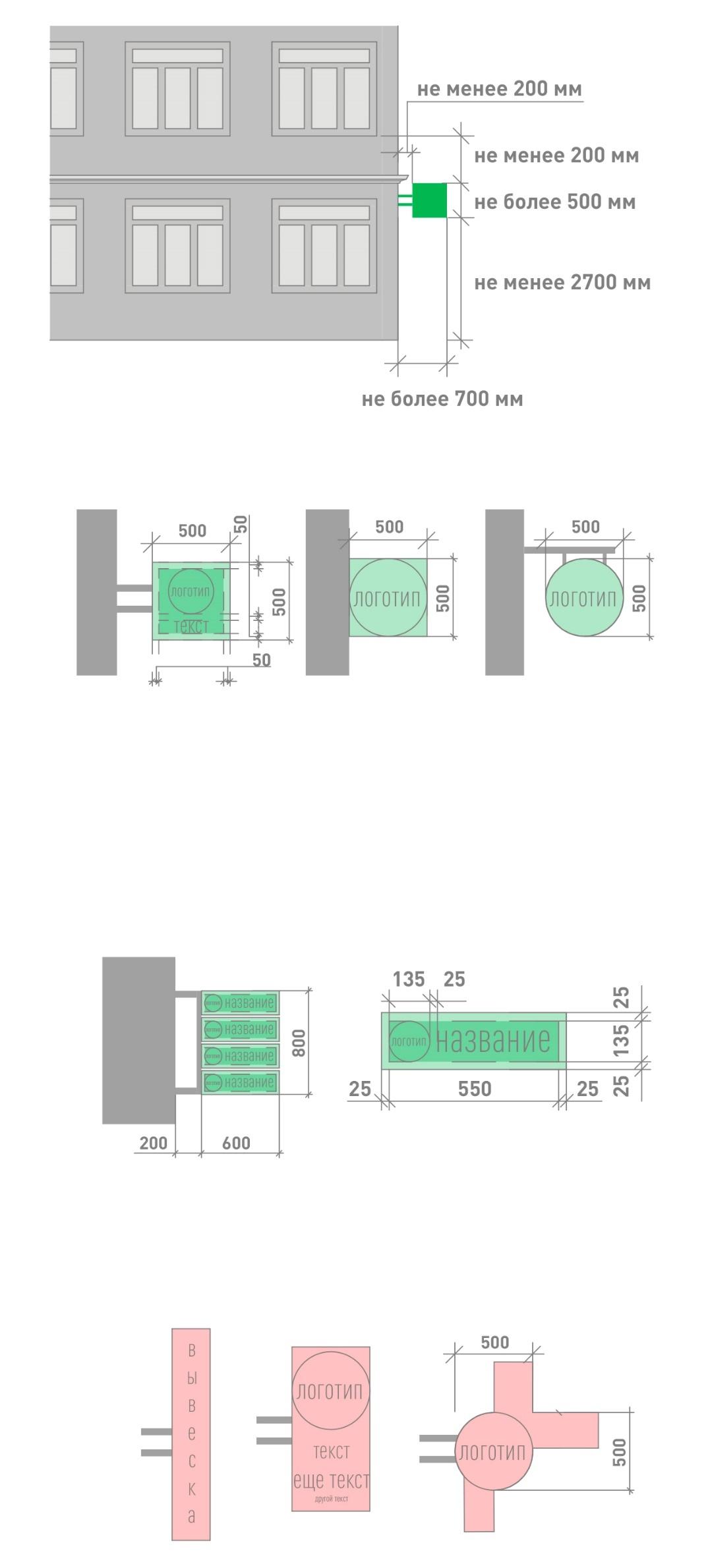 Рис.93.4.5. Блочные консольные вывески для размещения информационных материалов нескольких организаций выполняются в едином стиле, шириной 600 мм, высотой 800 мм (рис. 10).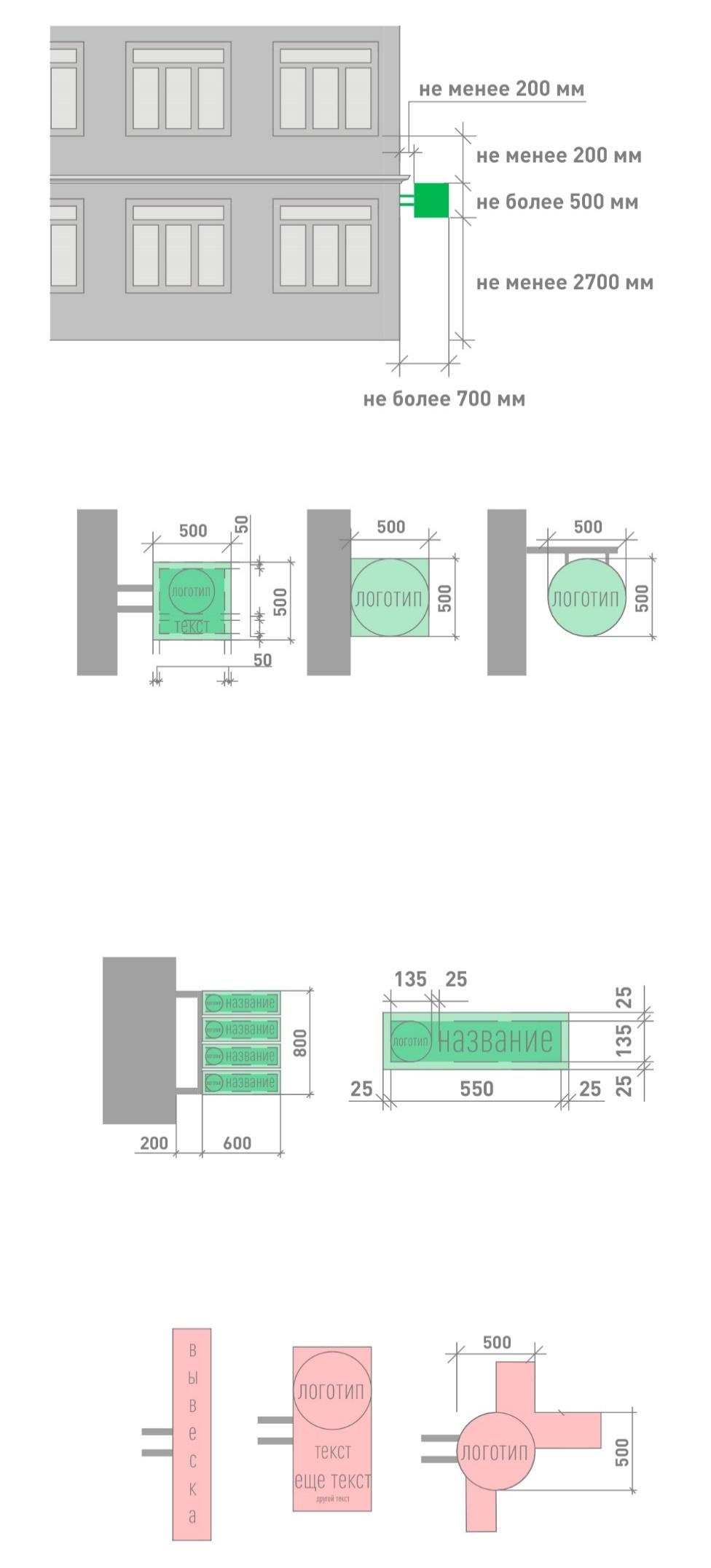 Рис.103.5. Требования к витринным вывескам.3.5.1. Витринные вывески допускается размещать с внутренней (интерьерной) и с внешней (фасадной) стороны остекления витрины. Витринными вывески называются в случае их размещения с внутренней (интерьерной) стороны остекления витрины на расстоянии до 1 м от остекления. Размещение витринных вывесок выше первого этажа не допускается.3.5.2. Витринные вывески размещаются в соответствии со следующими требованиями:- высота текста вывески не должна превышать 150 мм, высота декоративной части (логотипа) - не более 300 мм, при этом габариты всей конструкции не могут превышать по высоте или ширине 50% габаритов стекла, на котором размещена вывеска (рис. 11);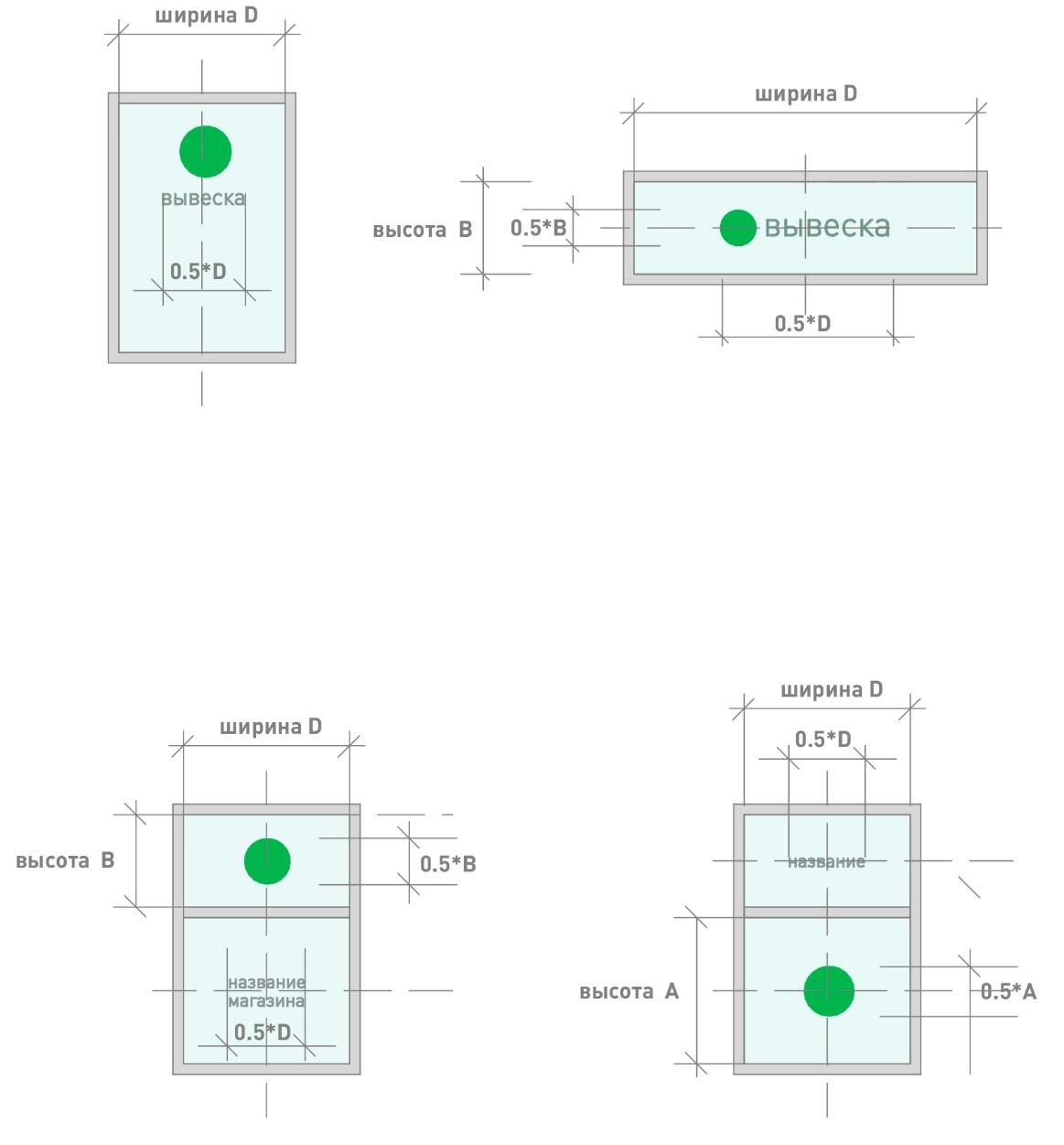 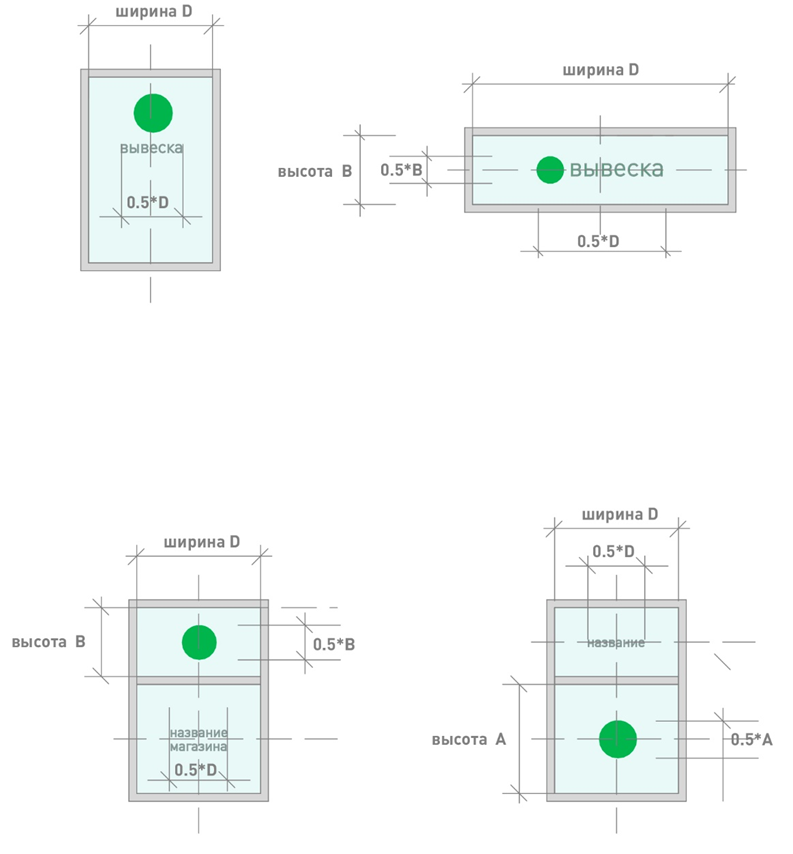 Рис. 113.6. Требования к крышным вывескам.3.6.1. Крышные вывески размещаются в виде объемных букв, цифр, символов, декоративно-художественных элементов без использования подложки выше линии карниза, парапета здания, строения, сооружения.3.6.2. Размещение крышной вывески на крыше здания, строения, сооружения допускается при условии, если единственным собственником (правообладателем) указанного здания, строения, сооружения является организация (индивидуальный предприниматель), сведения о которой содержатся на данной вывеске и в месте фактического нахождения (месте осуществления деятельности) которой вывеска размещается.3.6.3. Размещение крышных вывесок над кровлями многоквартирных многоэтажных жилых домов и зданий торговых центров, торгово-развлекательных центров (комплексов) общей площадью свыше 5 тыс. кв. м, на спортивных и спортивно-зрелищных зданиях и сооружениях с числом мест для зрителей более 500 разрешается при условии согласования Консультативным-экспертным советом по рассмотрению архитектурно-градостроительного облика населенных пунктов, зданий, сооружений Ленинградской области, образованным постановлением Губернатора Ленинградской области от 31 мая 2021 года № 40-пг.3.6.4. На одном здании может быть размещена только одна крышная вывеска.3.6.5. На зданиях, строениях, сооружениях, являющихся объектами культурного наследия федерального, регионального, местного значения, выявленными объектами культурного наследия размещение крышных вывесок запрещено.3.6.6. Крышные вывески должны соответствовать следующим требованиям:- высота крышной вывески (рассчитывается от точки крепления к крыше до верхнего края информационного поля – при установке непосредственно на крыше (при отсутствии на крыше карниза, парапета), от карниза, парапета до верхнего края информационного поля — при наличии карниза, парапета) должна быть не более: - 0,8 м для 1−2 — этажных объектов;- 1,2 м для 1−2 — этажных объектов высотой более 8 м;- 1,2 м для 3−5 — этажных объектов- 1,8 м для 6−9 — этажных объектов;- 2,2 м для 10−15 — этажных объектов;- 3,0 м для объектов, имеющих 16 и более этажей.3.6.7. Элементы крепления крышной вывески не должны выступатьза границы информационного поля.3.6.8. Длина крышной вывески должна составлять не более 50% ортогональной проекции фасада здания, строения, сооружения, по отношению к которому она размещена, однако при выступании частей фасада здания относительно друг друга по бокам более чем на 3 м ширина вывески может составлять до 70% от наиболее узкой части фасада (рис. 12).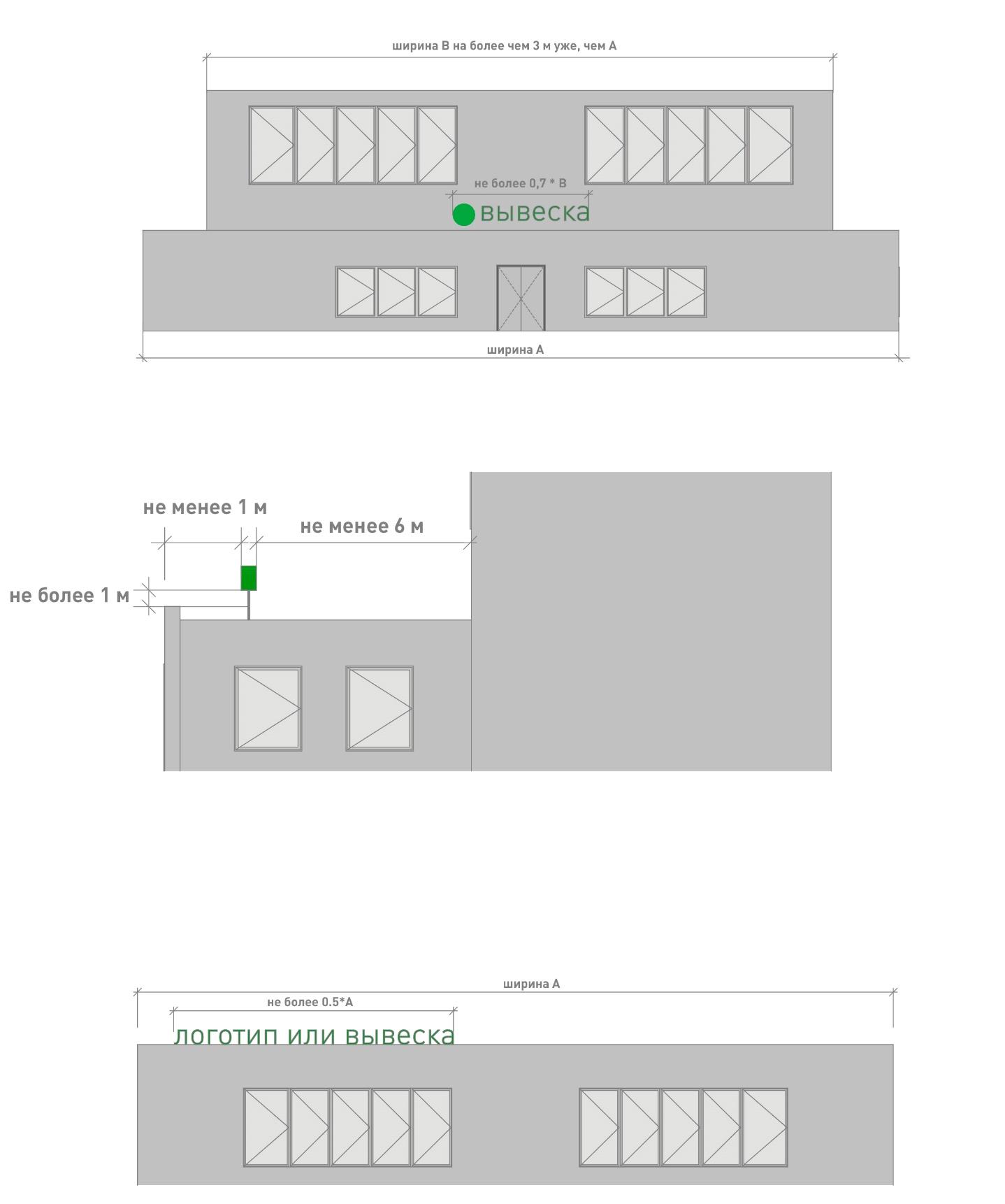 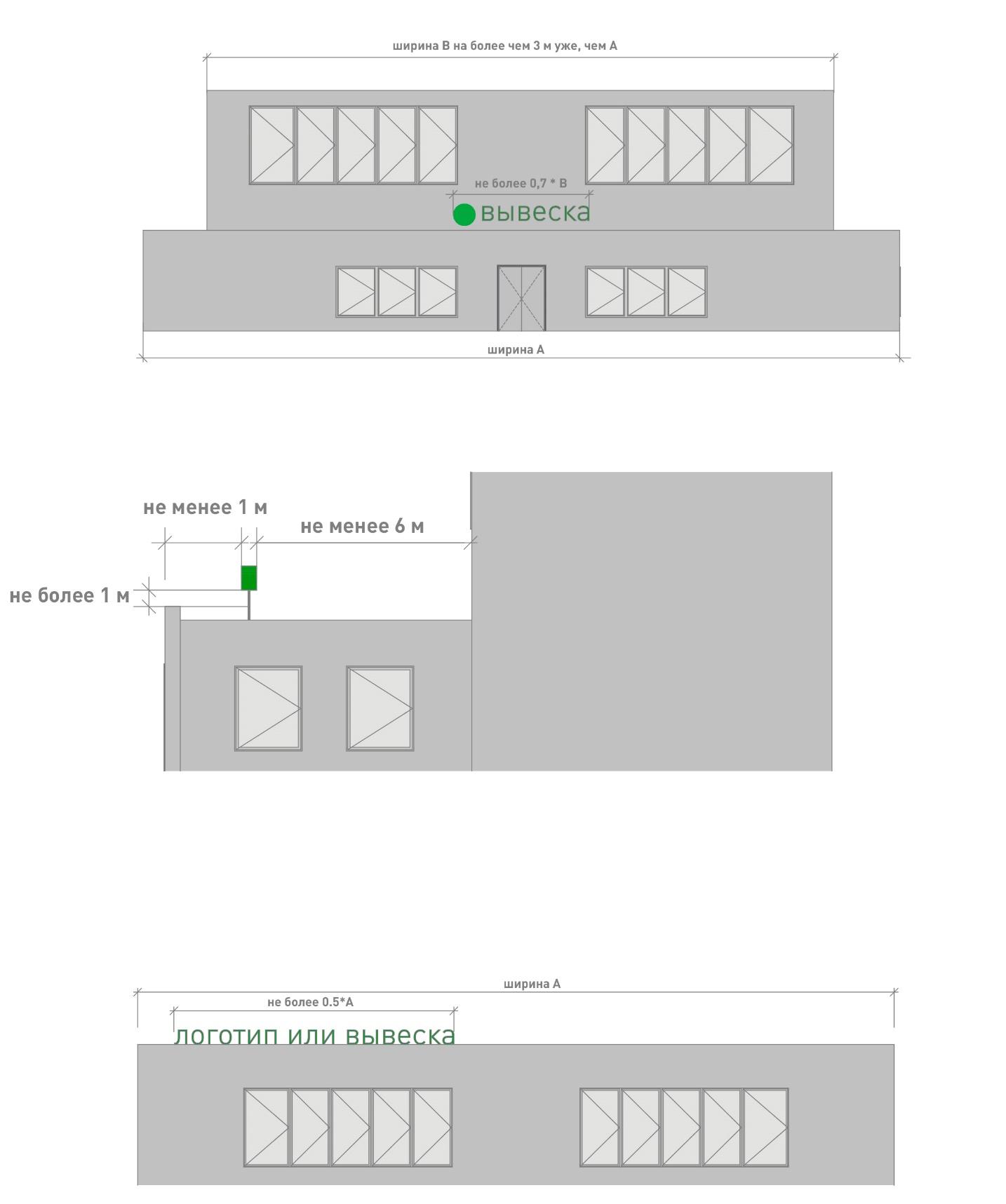 Рис.123.6.9. При размещении крышных вывесок не должны использоваться технологии смены изображения, а также технологии организации медиафасадов, динамические способы передачи информации.3.6.10. Расстояние от конструкции, размещаемой на крыше, парапете встроенно-пристроенного помещения, до окон должно составлять не менее 6 м (рис. 13).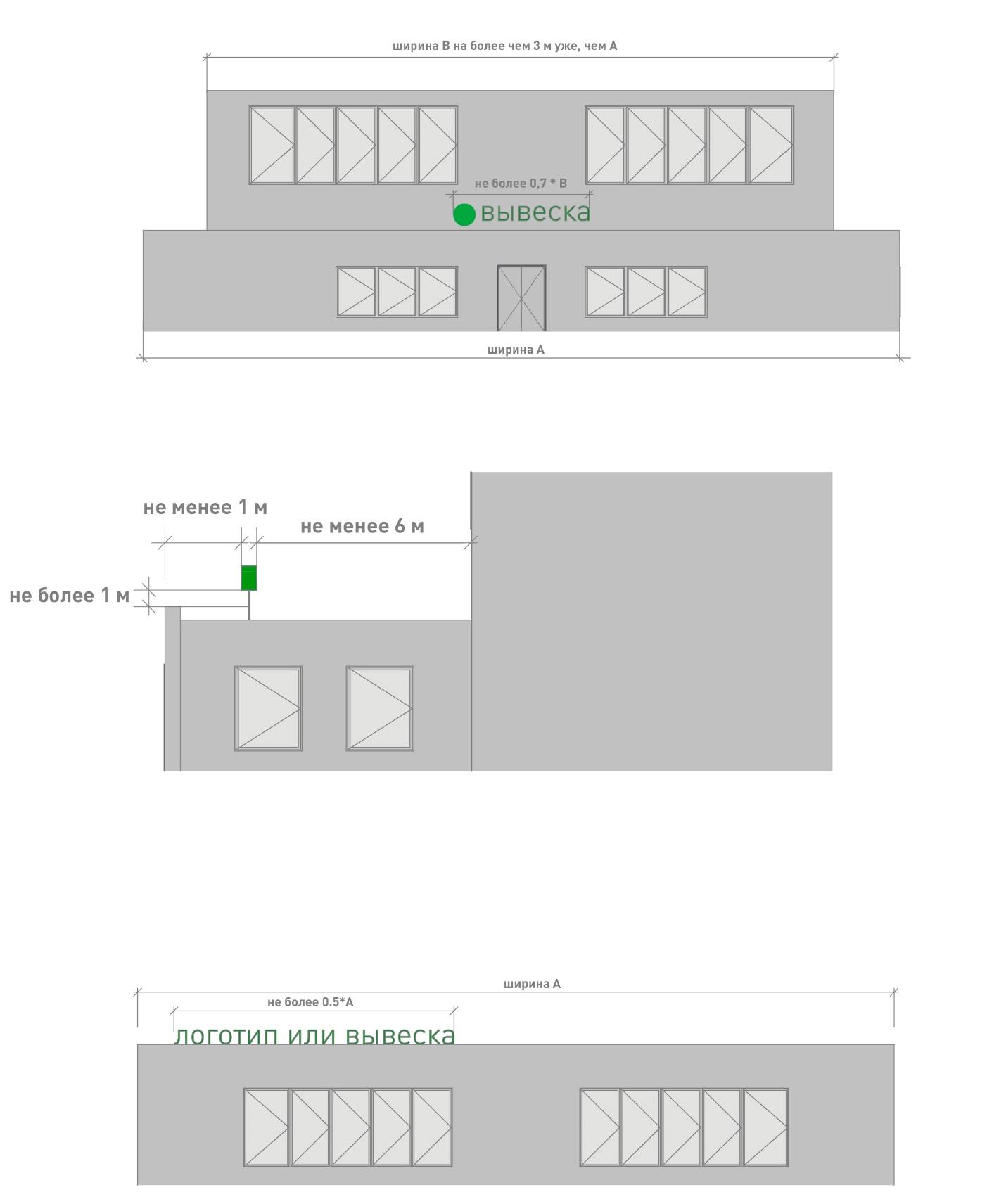 Рис.133.6.11. Не допускается размещать вывеску на коньке кровли крыши.3.6.12. Толщина элементов должна составлять от 7 до 20% высоты текста вывески.3.7. Требования к вывескам на маркизах.Размещение вывески на маркизе осуществляется в виде нанесенных непосредственно на маркизу надписей и (или) изображения в соответствии со следующими требованиями:- высота вывески должна быть не более 150 мм, за исключением случаев изображения товарного знака, знака обслуживания, размещаемого на маркизах сезонных кафе;- высота изображения товарного знака, знака обслуживания, логотипа, размещаемого на маркизах сезонного кафе, должна быть не более 300 мм;- текстовая часть и декоративно-художественные элементы вывески должны быть размещены на единой горизонтальной оси.3.8. Требования к объемно-пространственным информационным конструкциям.3.8.1. Объемно-пространственные информационные конструкции не должны размещаться на зданиях, строениях, сооружениях.3.8.2. Размещение воздушных шаров, аэростатов и иных летательных аппаратов, используемых в качестве рекламных конструкций, регулируется нормами Воздушного кодекса Российской Федерации. Воздушные шары, аэростаты и иные летательные аппараты, используемые в качестве рекламных конструкций, не должны размещаться в границах улично-дорожной сети, охранных зон воздушно-кабельных линий электропередач и связи.II. Стандарт оформления элементов фасадов зданий.1. При капитальном или текущем ремонте объектов (за исключением индивидуальных жилых домов, садовых и дачных домов, жилых домов блокированной застройки дуплексов, таунхаусов) необходима подготовка паспорта фасадов объекта (далее - Паспорт фасадов) по типовой форме (см п. 5).Паспорт фасадов утверждается нормативным правовым актом администрации поселения (района). Разработка такого документа производится:- при создании, изменении или ликвидации крылец, навесов, козырьков, карнизов, балконов, лоджий, веранд, террас, эркеров, декоративных элементов, дверных, витринных, арочных и оконных проемов;- замене облицовочного материала;- покраске фасада (его частей);- изменении материала кровли, элементов безопасности крыши, элементов организованного наружного водостока;- установке кондиционеров;- размещении НТО, в том числе совмещенных с остановкой общественного транспорта;- при размещении информационных конструкций на отдельно стоящем объекте, на встроенном помещении торгового, общественно-делового (офисного), назначений, объекте производственного, складского назначения (указатель, вывеска, информационный стенд, табличка).2. Перечень объектов, для которых замена оконных, дверных проемов, установка кондиционера не требует подготовки Паспорта фасадов, устанавливается нормативным правовым актом администрации.3. К объектам, на которые необходимо утверждение Паспорта фасадов при их размещении, капитальном или текущем ремонте относятся:- здания,- строения,- сооружения,- НТО, в том числе совмещенные с остановкой общественного транспорта.4. При подготовке паспорта фасада объекта необходимо учитывать правила, перечисленные ниже.4.1. Стены.4.1.1. Запрещается осуществлять покраску, облицовку фрагментов фасада объекта, не соответствующую по цвету и типу облицовке существующего фасада.4.1.2. Запрещается демонтировать, перекрывать, менять цвет архитектурных элементов фасада объекта (балясин, балюстрады, фриза, карниза, барельефа, фронтона, колоннады, кронштейна, эркера, наличников и т. п.).4.1.3. Запрещается применять для облицовки стен виниловый сайдинг, профнастил, фасадные панели «под натуральный камень».4.1.4. Покраску стен зданий, строений, сооружений (за исключением окраски фасадов выявленных объектов культурного наследия, объектов культурного наследия федерального, регионального, местного значений) следует осуществлять в соответствии с рекомендуемыми колористическими решениями (рис. 1)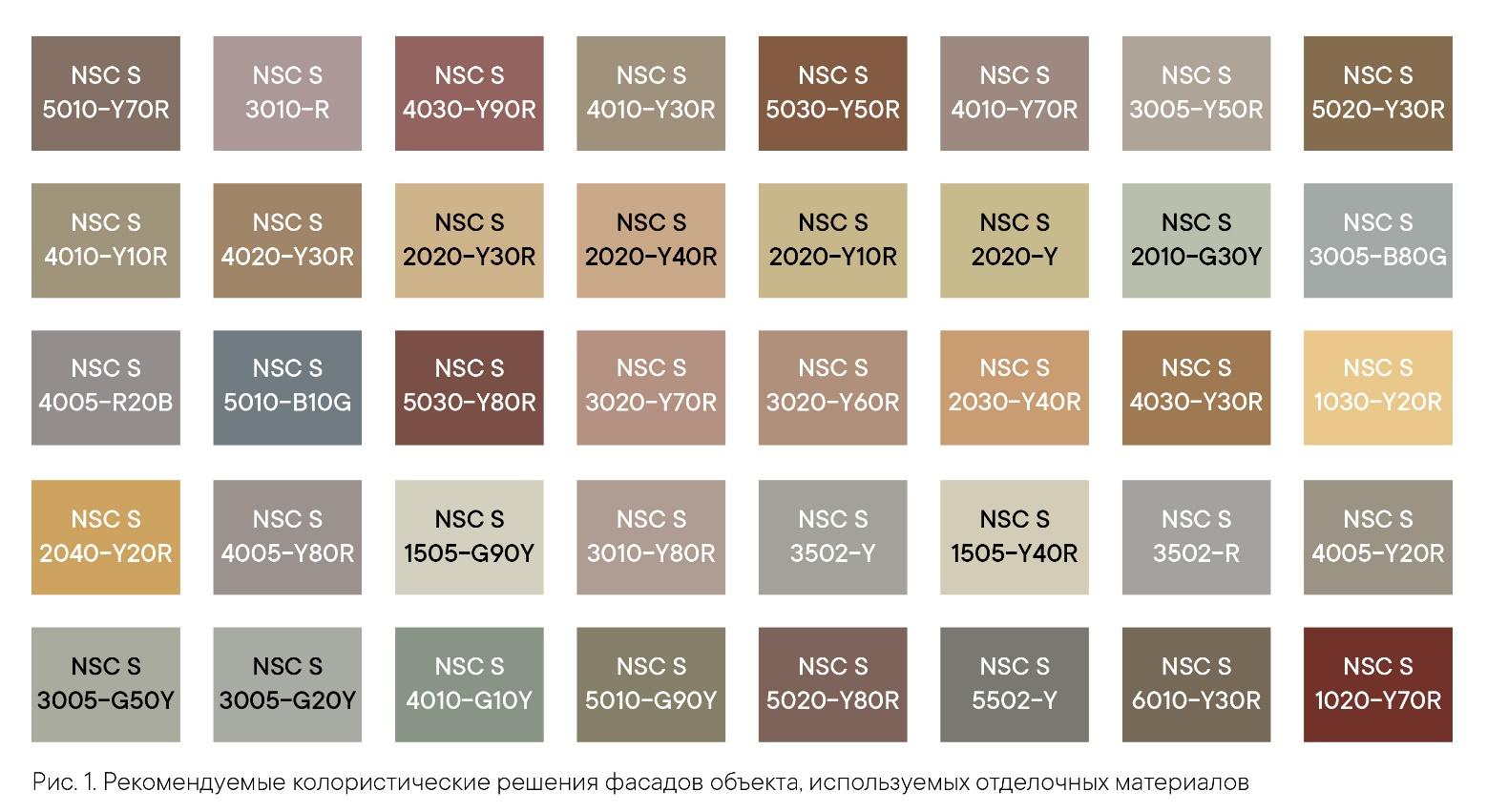 4.1.5. Запрещено использование разных архитектурных приемов ограждения входной группы, ограждения балкона, козырька при размещении на фасаде одного здания.4.2. Козырьки.4.2.1. Козырьки над входом выполняются с использованием лаконичных решений. Запрещено использование кованых элементов на панельных строениях и домах хрущевской постройки.4.2.2. В случае устройства козырька на фасаде здания, где уже установлены иные козырьки, необходимо выполнить его идентичным существующим, за исключением случаев оформления главного входа, а также в случае устройства ранее установленных козырьков не в соответствии с п. 4.2.1.4.3. Ограждения входных групп.4.3.1. Ограждения входных групп выполняются с использованием лаконичных решений. Запрещена установка кованых ограждений входной группы, балкона и козырька на панельных строениях и домах хрущевской постройки. Устройство глухих ограждений не допускается.4.3.2. Ограждение входной группы необходимо выполнять из нержавеющей стали либо металла. Цвет выбирается в соответствии с рекомендуемыми колористическими решениями (рис. 2).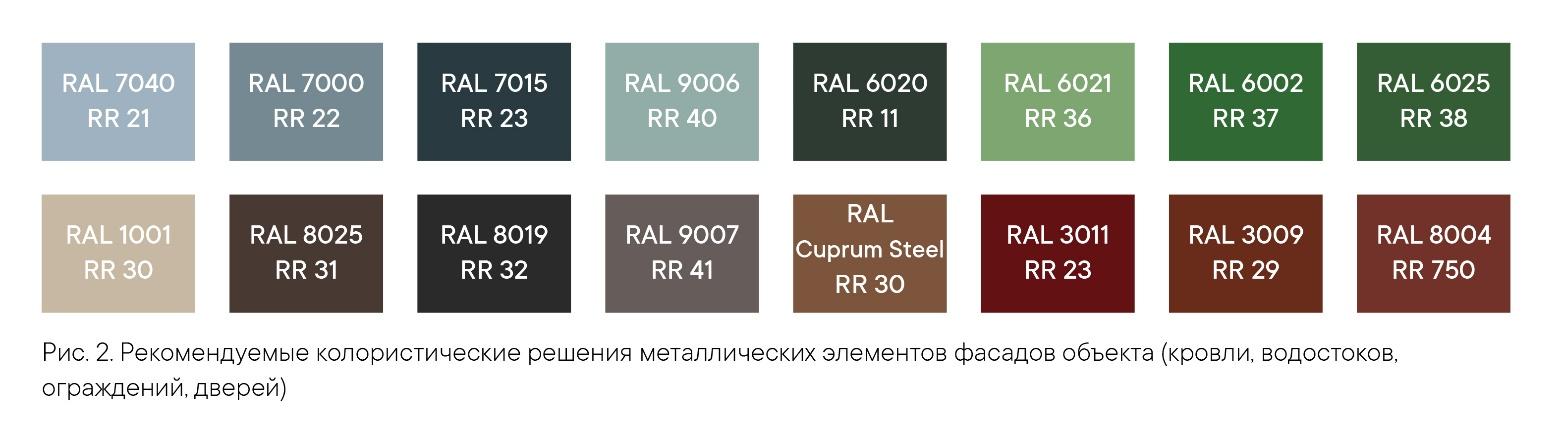 4.3.3. В случае устройства ограждения входной группы на фасаде здания, где уже выполнено устройство иных ограждений входных групп, необходимо выполнить его идентичным существующим, за исключением случаев оформления главного входа, а также в случае устройства ранее установленных ограждений не в соответствии с п.п. 4.3.1., 4.3.2.4.4. Цоколь, ступени.4.4.1. Облицовку цоколя и входных ступеней с пандусом необходимо выполнять из одного материала или в близкой цветовой гамме. Рекомендуются монохромные цвета отделки, сочетающиеся с общим колористическим решением здания.4.4.2. Облицовка поверхностей ступеней и пандусов должна быть изготовлена из материала с шероховатой текстурой поверхности, не допускающей скольжения.4.4.3. Запрещается использовать тротуарную плитку для облицовки цоколя, ступеней и пандуса.4.4.4. В зимний период необходимо организовывать дополнительные меры для обеспечения безопасности граждан: обработку плитки специальной противоскользящей пропиткой, установку закрепленных резиновых ковриков шириной не менее 0,8 м, антискользящих угловых накладок на ступени. В качестве поверхности пандуса допускается использовать рифленую поверхность или металлические решетки.4.5. Балконы и лоджии.4.5.1. Остекление балконов и лоджий необходимо выполнять в идентичной стилистике с ранее установленным остекления других балконов и лоджий на фасаде объекта, а также с остеклением, предусмотренным проектом объекта.4.5.2. Запрещается установка металлических профилированных листов, виниловых элементов (сайдинг) на ограждениях балконов, лоджий.4.6. Двери.4.6.1. Запрещается установка глухих металлических дверных полотен на фасадах зданий, за исключением многоквартирных домов, выходящих на лицевой фасад улиц, визуально связанных с открытыми городскими пространствами.4.6.2. Двери для входных групп в помещениях коммерческого назначения должны быть светопрозрачными, в алюминиевом профиле с остеклением от 60 % до 90 % плоскости двери.4.6.3. Двери одного фасада должны иметь единообразный вид и быть одного типа, а также сочетаться по стилю и цвету оконных переплетов с окнами и фасадом здания.4.7. Окна.4.7.1. Оконные рамы и переплеты в рамках единого здания должны быть выполнены в одном цвете.4.7.2. Для объектов культурного наследия федерального, регионального, местного значений, выявленных объектов культурного значения запрещается изменение габаритов проемов и исторического рисунка оконных переплетов.4.7.3. При отсутствии исторических сведений об объекте, выбирая цвет оконных переплетов, необходимо придерживаться следующей цветовой гаммы в соответствии с каталогом цветов RAL: 9010, 7047, 8017, 9006, 9018, 1035.4.7.4. Запрещается размещение наружных защитных экранов (рольставней) и жалюзи на фасадах объектов культурного наследия федерального, регионального, местного значения, выявленных объектов культурного значения. Их установка допускается на входах первого этажа нежилых помещений дворового фасада.4.7.5. Цветовое решение наружных защитных экранов (рольставней) и жалюзи должно соответствовать цветовой гамме фасада здания и общему архитектурно-художественному облику фасада.4.7.6. При установке наружных защитных экранов (рольставней) и жалюзи необходимо использовать системы со скрытыми коробами, не выходящими за пределы фасадной плоскости, или устанавливать их в интерьере за окном.4.8. Кровля.4.8.1. Для устройства кровли общественных деловых, коммерческих, торговых объектов использование мягкой кровли запрещено.4.8.2. Для устройства кровли общественных деловых, коммерческих, торговых объектов необходимо использовать фальц, кликфальц, металлочерепицу имитирующую фальц.4.8.3. Цвет кровли зданий, строений, сооружений за исключением цвета кровли выявленных объектов культурного наследия, объектов культурного наследия федерального, регионального, местного значений осуществлять в соответствии с рекомендуемыми колористическими решениями (рис. 2).4.8.4. На объектах культурного наследия федерального, регионального, местного значения, а также выявленных объектах культурного наследия устройство кровли по цвету и материалу осуществляется в соответствии с проектом здания.4.9. Водосточные трубы.4.9.1. Водосточные трубы не должны полностью перекрывать архитектурные элементы, нарушать целостность их восприятия.4.9.2. Цвет водосточных труб и желобов должен совпадать с цветом фасада здания или кровли в соответствии с рекомендуемыми колористическими решениями (рис. 2).4.10. Маркизы и навесы на окна.4.10.1. Маркизы должны размещаться по оси оконных, дверных проемов и в их пределах с выступами не более 0,15 м с каждой стороны проема.4.10.2. Высота нижней отметки маркизы должна быть не ниже 2,5 м от уровня тротуара.4.10.3. Маркиза не должна перекрывать архитектурные элементы здания.4.10.4. Маркиза не должна перекрывать окна или витрины более чем на 30%.4.10.5. Допускается однотонное или двухцветное цветовое решение маркизы, не диссонирующее с цветовой концепцией фасада.4.10.6. Запрещается использовать в качестве материала для маркиз металл, кортен-сталь, пластик.4.11. Кондиционеры.4.11.1. Наружный блок кондиционера должен быть установлен только в местах, предусмотренных для его размещения:- закрытая решеткой ниша в стене;- балкон (на высоте ниже ограждения);- декоративные корзины;- специально выделенные помещения;- простенки межэтажного пояса под окном, закрытые экранами;- оконный проем без выхода за плоскость фасада (с использованием декоративных экранов);- допускается размещение на фасаде, не выходящем на центральные улицы города (список улиц утверждается дополнительным нормативным правовым актом администрации).4.11.2. Наружные блоки кондиционеров на фасадах необходимо размещать с привязкой к единой системе осей по вертикали и горизонтали на фасаде.4.11.3. В случае если используются корзины и декоративные экраны, их конструкции, цвет и рисунок перфорации должны быть едиными в рамках всего здания, строения, сооружения.Экраны и корзины рекомендуется окрашивать в цвет фасада.4.11.4. Запрещается размещать:- наружный блок на поверхности стены на отметке ниже 2,5 м от поверхности земли;- наружные блоки кондиционеров на фасадах объектов культурного наследия федерального, регионального, местного значения, а также на фасадах выявленных объектов культурного наследия;- наружный блок на архитектурных деталях, декоративных элементах, муралах, мозаичных поверхностях и на других видах отделки, представляющих художественную и историческую ценность;- наружный блок без маскирующего экрана;- трубки для самотечного отвода конденсата на фасад выше отметки 1 м от уровня земли.4.11.5. Сети кондиционера должны быть скрыты. Ввод сетей в здание должен быть организован в габаритах корзины или маскирующего экрана.4.12. Дополнительное оборудование фасадов (спутниковые тарелки и антенны, видеокамеры и т. п.)Дополнительное оборудование фасадов включает две основные группы наружных элементов: городское и техническое оборудование.К городскому оборудованию относятся часы, почтовые ящики, банкоматы, таксофоны, держатели флагов (флагштоки, кронштейны). К техническому — видеокамеры, электрощитовые и газовые ящики (ШРП), элементы архитектурной подсветки, спутниковые тарелки, антенны.4.12.1. Допускается установка антенн и кабелей на кровле зданий.4.12.2. При размещении дополнительного оборудования не допускается нарушение целостности фасадов и их архитектурно-художественных элементов.4.12.3. Запрещается установка спутниковых тарелок и антенн на куполах, башнях, лоджиях, балконах.4.12.4. Запрещается установка видеокамер на архитектурных элементах (колоннах, карнизах, фронтонах, порталах, пилястрах), цоколе балконов.4.12.5. Необходимо использовать скрытое подведение сетей при установке видеокамер и архитектурной подсветки фасада.4.12.6. Кабель-канал, скрывающий провода, должен быть окрашен под цвет фасада.4.12.7. Запрещается использовать гофрированные трубы для кабелей.4.12.8. Допускается ортогональная прокладка сетей на фасаде.4.13. Архитектурно-художественное оформление (мурал).4.13.1. В случае нанесения мурала на торцевую стену объекта композиция мурала должна охватывать всю плоскость стены начиная от уровня цоколя либо с отступом в 1 м от уровня земли. Если мурал имеет фон, то он должен покрывать всю площадь стены начиная от уровня цоколя либо с отступом в 1 м от уровня земли (рис. 3).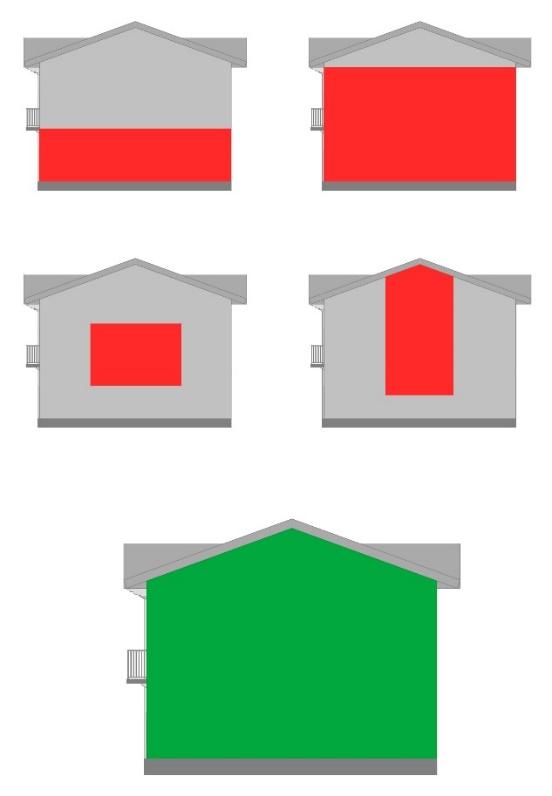 Рис.34.13.2. В случае архитектурно-художественного оформления сооружения (трансформаторной подстанции, остановки общественного транспорта и т. п.) мурал наносится на все фасады объекта от уровня земли, за исключением случаев размещения мурала на стенах вновь построенных сооружений и стенах сооружений, на которых произведен ремонт.4.13.3. Запрещено перекрывать муралом декоративные элементы фасада: карнизы, пилястры, молдинги, руст, кронштейны, наличники, розетки и т. п.4.13.4. При создании архитектурно-художественного оформления фасада объекта (настенного панно, мурала) требуется согласование администрации поселения (района)4.14. Архитектурная подсветка зданий.4.14.1. Архитектурное освещение должно подчеркивать важные архитектурные элементы зданий. Объемные архитектурные элементы с многосторонним обзором должны освещаться с разных положений с выраженным основным направлением потока освещения, углом светового пучка, с учетом плоскости фасада (рис. 4).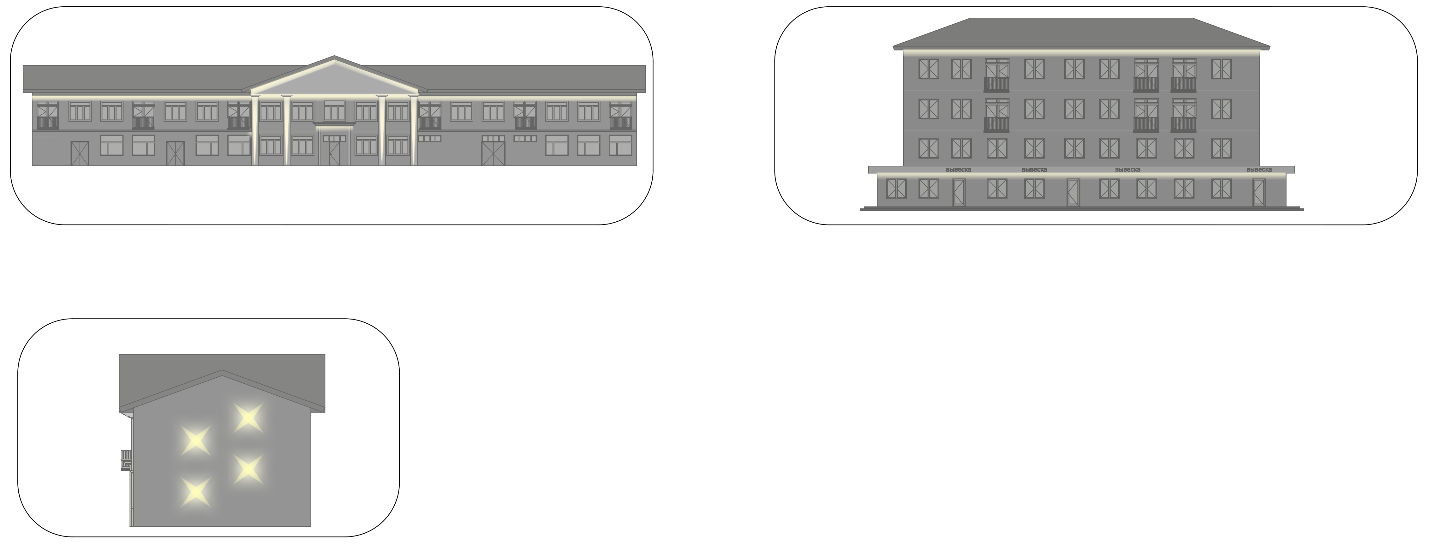 Рис. 44.14.2. Освещенность при полном охвате здания должна учитывать размеры простенков, глубину выступов, ниш, размещение архитектурных элементов.4.14.3. Соотношение освещенной части к общей площади фасада не должно превышать 1:3 при ровных фасадах и 1:5 при разноцветных и рельефных фасадах.5. Паспорт фасадов объекта.5.1. Общие положения5.1.1. Типовая форма паспорта фасадов объекта устанавливает требования к паспорту фасадов объекта на территории поселения при строительстве, реконструкции, капитальном или текущем ремонте объектов (за исключением индивидуальных жилых домов, садовых и дачных домов, жилых домов блокированной застройки (дуплексов, таунхаусов), в том числе:- при создании, изменении или ликвидации крылец, навесов, козырьков, карнизов, балконов, лоджий, веранд, террас, эркеров, декоративных элементов, дверных, витринных, арочных и оконных проёмов;- при замене облицовочного материала;- при покраске фасада (его частей);- при изменении материала кровли, элементов безопасности крыши, элементов организованного наружного водостока;- при установке кондиционеров;- при размещении нестационарных торговых объектов (далее - НТО), в том числе совмещенных с остановкой общественного транспорта;- при размещении информационных конструкций на отдельно стоящем объекте, торгового, общественно-делового (офисного), назначений, объекте производственного, складского назначений (указатель, вывеска, информационный стенд, табличка).После утверждения Паспорта фасадов, с согласованными местами расположения информационных конструкций, необходимо получение разрешения на размещение каждой информационной конструкции в соответствии с законодательством.5.1.2. К объектам, на которые необходимо утверждение паспорта фасадов при их строительстве, размещении, реконструкции, капитальном или текущем ремонте относятся: здания; строения; сооружения; НТО, в том числе совмещенных с остановкой общественного транспорта;5.2. Типовая форма паспорта фасадов объекта5.2.1. Титульный лист паспорта фасадов объектаТитульный лист паспорта фасадов объекта (далее – Паспорт фасадов) должен содержать сведения о заявителе, разработчике Паспорта фасадов, функциональное назначение и адрес объекта, год разработки Паспорта фасадов, подписи заявителя, подписи разработчика Паспорта фасадов.5.2.2. Текстовая часть Паспорта фасадовСостав текстовой части Паспорта фасадов:5.2.2.1. Описание высотных характеристик объекта, включая этажность;5.2.2.2. Описание стилевых характеристик объекта, включая год постройки объекта;5.2.2.3. Описание параметров фасада или части фасада объектов (длина, площадь).5.2.3. Графическая часть Паспорта фасадовСостав графической части Паспорта фасадов:5.2.3.1. Ситуационный план с изображением местоположения объекта, в отношении фасадов которого разрабатывается Паспорт фасадов. Ситуационный план выполняется в масштабе 1:500 (1:1000, 1:2000) с указанием ориентации по сторонам света. На ситуационном плане указывается нумерация фасадов объекта, в отношении которых разрабатывается Паспорт фасадов.5.2.3.2. Изображение фасадов объекта или части фасадов объекта (развертка фасадов).Развертка фасадов выполняется в виде чертежа в масштабе 1:50 (1:100) с указанием длины, членений и высотных характеристик (высотных отметок) объекта, с указанием колера и материала конструктивных элементов фасадов, архитектурных деталей, элементов декора фасадов, инженерного и технического оборудования в соответствии с Таблицей, а также с указанием места размещения информационных конструкций (указателей, вывесок, информационных стендов).5.2.3.3. Изображение элемента фасада объекта (при наличии). Изображение создаваемого, изменяемого крыльца, навеса, козырька, карниза, балкона, лоджии веранды, террасы, эркера, декоративных элементов, дверных, витринных арочных и оконных проемов выполняется в виде чертежа в масштабе 1:10, 1:25 с указанием длины, ширины и высотных характеристик (высотных отметок) элемента, с указанием колера и материала.5.2.3.4. Изображение фасадов объекта (развертка фасадов) с отображением сложившейся застройки.Развертка фасадов объекта (развертка фасадов) с отображением сложившейся застройки выполняется в виде фотофиксации в цвете в дневное время суток и в ночное время суток.5.3. Требования к оформлению Паспорта фасадов5.3.1. На бумаге.5.3.1.1. Формат – А4 (А3).5.3.1.2. Шрифт - Times New Roman, размер № 14, межстрочный интервал 1.5.3.1.3. Нумерация страниц с учетом титульного листа с соблюдением последовательности разделов, предусмотренных настоящим приложением.5.3.2. В электронном виде.5.3.2.1. Формат .pdf. одним файлом.5.3.2.2. Формат .dwg. одним файлом.ТаблицаСтандарт оформления навигационных элементов в городской среде.Типовые домовые знаки и требования к их размещению.1.1. Домовой знак (адресная табличка, адресный знак) – указатель, содержащий информацию об адресообразующих элементах объекта:- наименование элемента улично-дорожной сети;- номер здания, сооружения, в том числе строительство которых не завершено, земельного участка1.2. К наименованиям элементов планировочной структуры относятся наименования улиц, проспектов, переулков, проездов, набережных, площадей, бульваров, тупиков, съездов, шоссе, аллей и иное.1.3. Номером здания, сооружения, в том числе строительство которых не завершено, земельного участка считается номер, присвоенный в соответствии с законодательством Российской Федерации.1.4. Домовые знаки объектов должны подсвечиваться в темное время суток при наличии технической возможности. Домовые знаки должны содержаться правообладателями в чистоте и технически исправном состоянии.1.5. Общими требованиями к размещению домовых знаков являются:- унификация мест размещения, соблюдение единых правил размещения;- видимость с учетом условий пешеходного и транспортного движения, дистанций восприятия, архитектуры зданий, освещенности, зеленых насаждений.1.5.1. Размещение домовых знаков должно отвечатьследующим требованиям:- высота от поверхности земли – от 2,5 до 3,5 м (в районах проектируемой застройки – до 5 м);- размещение на участке фасада, свободном от выступающих архитектурных деталей;- привязка к вертикальной оси простенка, архитектурным членениям фасада;- единая вертикальная отметка размещения знаков на соседних фасадах;- отсутствие внешних заслоняющих объектов (деревьев, построек).1.5.2. Домовые знаки должны быть размещены:- на главном фасаде – с правой стороны фасада;- на улицах с односторонним движением транспорта – на стороне фасада, ближней по направлению движения транспорта;- у арки или главного входа – с правой стороны или над проемом;- на дворовых фасадах – на стене со стороны внутриквартального проезда;- при длине фасада более 100 м – на его противоположных сторонах;- на оградах и корпусах промышленных предприятий – справа от главного входа или въезда;- у перекрестка улиц – на угловом фасаде.1.5.3. Не допускается:- размещение рядом с домовым знаком выступающих вывесок, консолей, а также объектов, затрудняющих восприятие знака;- размещение домовых знаков и указателей вблизи выступающих элементов фасада или на заглубленных участках фасада, на элементах декора, карнизах, воротах;- произвольное перемещение домовых знаков с установленного места.1.5.4. Размеры домового знака:Домовой знак может быть единой конструкцией либо состоять из двух частей. Размеры домовых знаков для размещения на зданиях, сооружениях, в том числе строительство которых не завершено, земельном участке:- для магистральных улиц и дорог — 1300 мм × 310 мм;- для улиц и дорог местного значения — 700 мм × 310 мм для текстовой части и 310 мм х 310 мм для номера дома.1.5.5. Дополнительно информация на домовом знаке может содержать наименование элемента планировочной структуры на английском языке с учетом требований к отображению расширенного кирилловского алфавита на расширенный латинский алфавит в соответствии с ГОСТ 7.79-2000 «Правила транслитерации кирилловского письма латинским алфавитом».1.5.6. Домовые знаки должны иметь антивандальное исполнение.1.5.7. Домовые знаки могут оснащаться внутренней подсветкой при наличии технической возможности.Требования к отдельно стоящим информационным стелам, стендам, пилонам.Информационные стелы, пилоны, стенды предназначены для размещения информации о мероприятиях, исторических справок, карт, объявлений (рис. 1).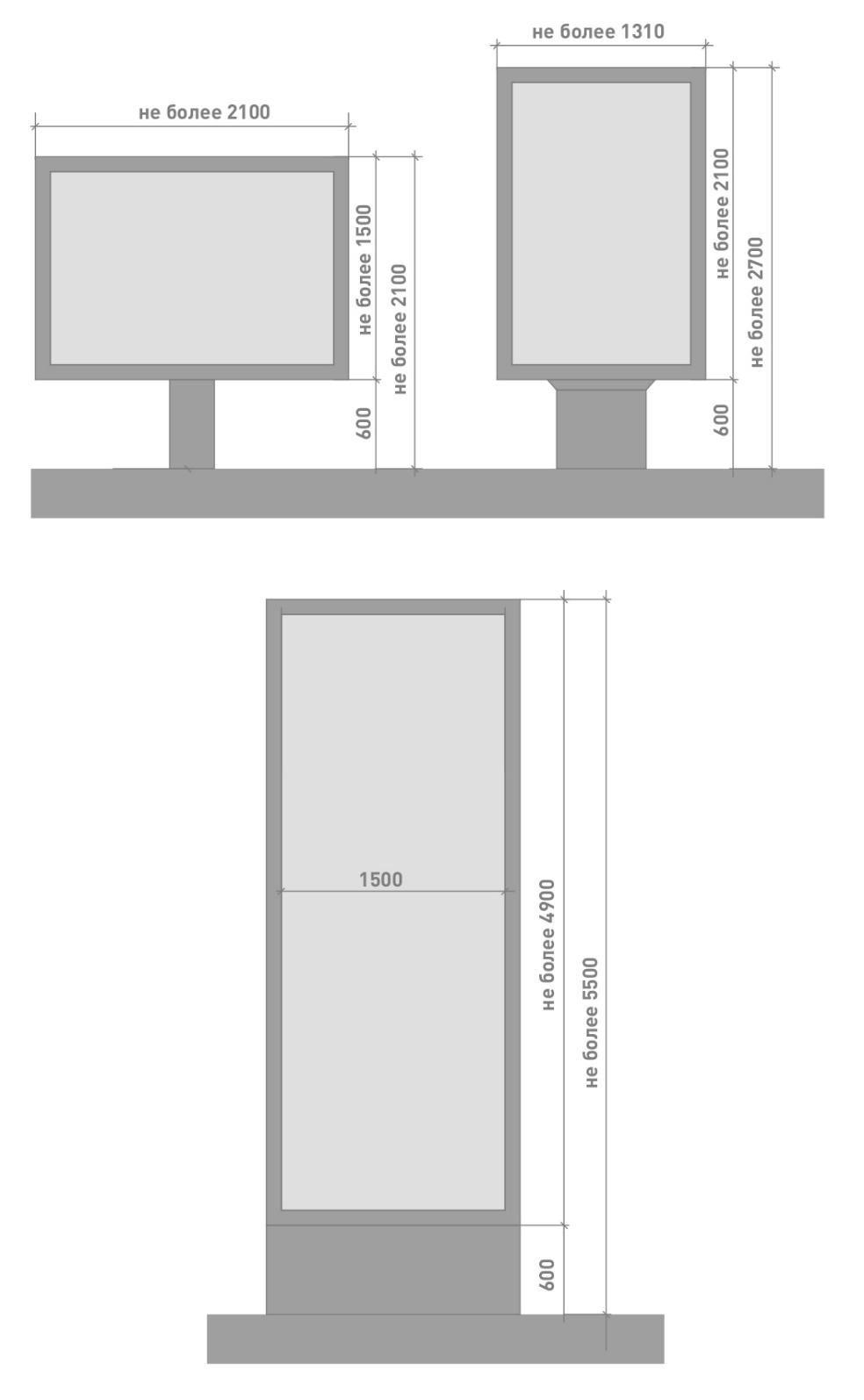 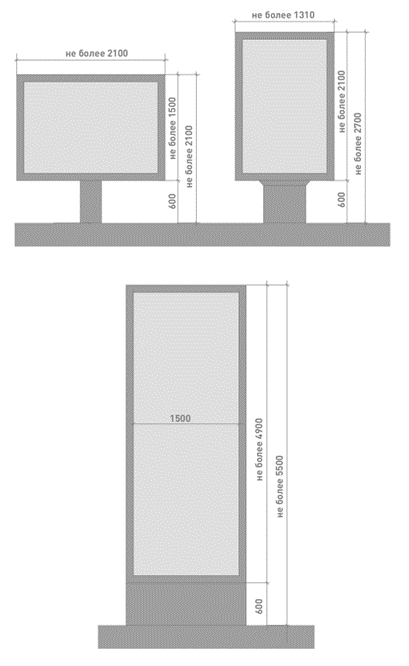 Рис.12.2. Информационные стенды размещаются вдоль пешеходных дорожек, на газонной части и в большей степени ориентированы на отдельное общественное пространство и информацию локального значения. Высота стендов не должна превышать 2,1 м, ширина — от 1 до 2,1 м. Если проектом благоустройства территории предусмотрены информационные стенды, то их тип и вид должны соответствовать проекту.2.3. Информационные пилоны размещаются вдоль тротуаров и ориентированы на навигацию между общественными пространствами или демонстрацию информации общегородского значения. Высота стендов не должна превышать 2,7 м, ширина — 1,31 м.2.4 Информационные стелы размещаются вдоль главных транспортных магистралей и ориентированы на восприятия общегородской информации из салона движущегося транспортного средства. Высота стелы не должна превышать 5,5 м, ширина — 1,5 м.Требования к навигационным указателям и стендам.Навигационный указатель — информационный элемент городской среды, указывающий направление движения в сторону знаковых объектов, достопримечательностей, а также содержащий информацию об объектах и названия улиц. По высоте он не должен превышать 2,7 м, по ширине — 1,31 м. Устанавливается преимущественно на перекрестках, у остановок общественного транспорта (рис.2).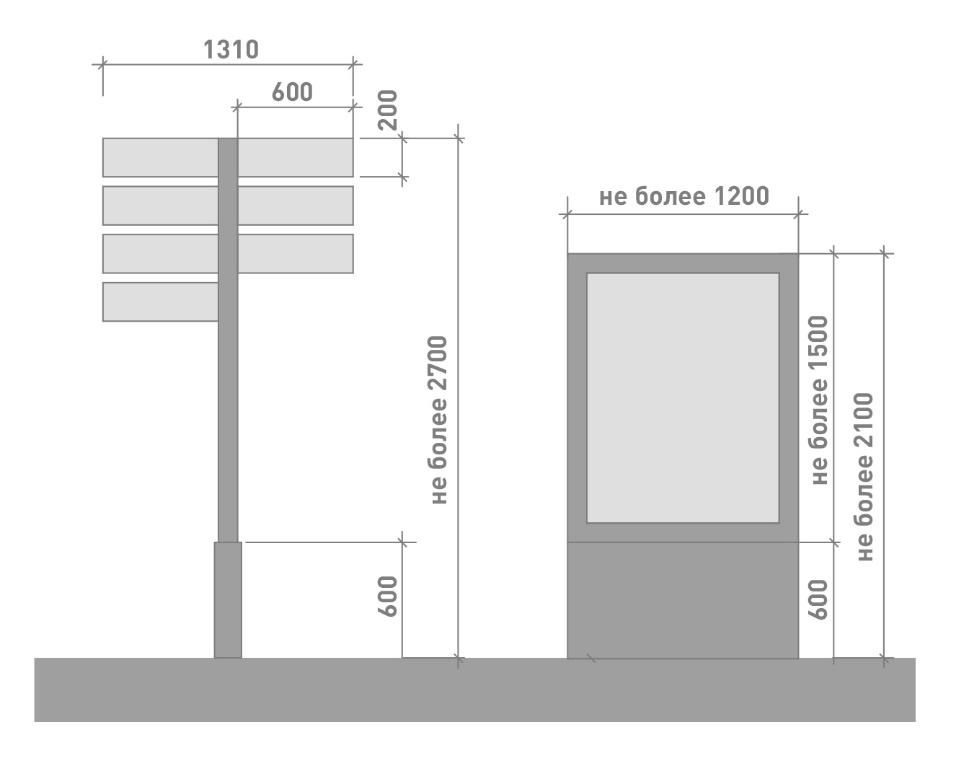 Рис.23.2. Навигационный стенд — информационный элемент городской среды, указывающий направление движения в сторону входных и санитарных зон общественного пространства, игровых/спортивных/рекреационных зон внутри общественного пространства. По высоте не должен превышать 2,1 м, по ширине — 1,2 м (рис. 2).3.3. В случае размещения навигационных указателей вдоль проезжей части расстояние между краем проезжей части и ближайшим к ней краем знака должно быть не менее 1 м, а высота установки — от 2 до 4 м.Стандарт оформлении и размещения элементов городской среды, включающий требования и рекомендации к элементам благоустройства и их размещению.1. Малые архитектурные формы (скамейки, урны, вазоны, велопарковки, качели, перголы и навесы, люки, приствольные решетки, элементы освещения и ограждения) в пределах одного элемента улично-дорожной сети размещаются в едином стиле.1.1. На территории парков, скверов, спортивных и детских площадок малые архитектурные формы устанавливаются по типу и виду, указанному в проекте благоустройства указанных территорий.1.2. При определении числа урн на территории парка хозяйствующему субъекту необходимо исходить из расчета одна урна на 800 площади парка.1.3. При размещении урн на общественных территориях поселения расстояние между урнами должно быть не более 40 м. Расстояние от скамеек - не менее 1,5 м. 2. НТО должны размещаться с учетом:- схемы размещения НТО;- нормативов минимальной обеспеченности населения муниципальных образований Ленинградской области торговыми павильонами и киосками по продаже продовольственных товаров и сельскохозяйственной продукции, продукции общественного питания и печатной продукции, установленных нормативным актом Ленинградской области;- обеспечения беспрепятственного развития улично-дорожной сети;- обеспечения беспрепятственного движения транспорта и пешеходов;- обеспечения соответствия деятельности НТО санитарным и экологическим требованиям, правилам продажи отдельных видов товаров, требованиям безопасности для жизни и здоровья людей, в том числе- требованиям пожарной безопасности, установленным Постановлением Правительства Российской Федерации от 16 сентября 2020 года № 1479 «Об утверждении Правил противопожарного режима в Российской Федерации».2.1. НТО должны размещаться с учетом необходимости обеспечения благоустройства и оборудования мест размещения НТО, в том числе должно быть обеспечено:- благоустройство площадки для размещения НТО и прилегающей территории;- возможность подключения НТО к сетям инженерно-технического обеспечения (при необходимости);- удобный подъезд автотранспорта, не создающий помех для прохода пешеходов, заездные карманы;- беспрепятственный проезд пожарного и медицинского транспорта, транспортных средств Министерства Российской Федерации по делам гражданской обороны, чрезвычайным ситуациям и ликвидации последствий стихийных бедствий (МЧС) к существующим зданиям, строениям и сооружениям.2.2. Размещение НТО должно обеспечивать свободное движение пешеходов и доступ потребителей к торговым объектам, в том числе:- безбарьерная среда жизнедеятельности для инвалидов и иных маломобильных групп населения, - беспрепятственный подъезд спецтранспорта при чрезвычайных ситуациях.2.3. Внешний вид НТО должен соответствовать внешнему архитектурному облику сложившейся застройки муниципального образования и правилам благоустройства территории.2.4. Планировка и конструктивное исполнение НТО должны обеспечивать требуемые условия приема, хранения и отпуска товаров в соответствии с ГОСТ Р 54608−2011 «Национальный стандарт Российской Федерации. Услуги торговли. Общие требования к объектам мелкорозничной торговли», утвержденным приказом Федерального агентства по техническому регулированию и метрологии от 8 декабря 2011 года № 742−ст.2.5. Территория, прилегающая к НТО, должна соответствовать действующим правилам и нормативам, в том числе правилам благоустройства и (или) нормативам градостроительного проектирования, схеме размещения нестационарных торговых объектов поселения.2.6. Не допускается размещение НТО:- в местах, не включенных в схему размещения НТО;- в арках зданий, на газонах (без устройства специального настила), площадках (детских, для отдыха, спортивных), транспортных стоянках;- охранной зоне водопроводных, канализационных, электрических, кабельных сетей связи, трубопроводов, магистральных коллекторов и линий высоковольтных передач;- при отсутствии согласования размещения НТО с собственниками соответствующих сетей;- ближе 5 м от посадочных площадок пассажирского транспорта (за исключением сблокированных с остановочным павильоном), в пределах треугольников видимости;- на пешеходной части тротуаров и дорожек;- на расстоянии менее 25 м — от вентиляционных шахт и 15 м — от окон жилых помещений;- перед витринами торговых организаций;- на территории выделенных технических (охранных) зон;- под железнодорожными путепроводами и автомобильными эстакадами, мостами;- на расстоянии менее 25 м от мест сбора мусора и пищевых отходов, дворовых уборных, выгребных ям (за исключением НТО, в которых осуществляется торговля исключительно непродовольственными товарами);- в границах одного земельного участка на расстоянии менее 15 м от расположенного на нем объекта торгового, делового, офисного, социального назначения, в том числе строительство которого не завершено;- в случае если размещение НТО препятствует свободному подъезду пожарной, аварийно-спасательной техники или доступу к объектам инженерной инфраструктуры (объекты энергоснабжения и освещения, колодцы, краны, гидранты и т. д.);- с нарушением санитарных, градостроительных, противопожарных норм и правил благоустройства территорий муниципального образования.2.7. Рекомендуемые для территории города типы НТОсм. главу 4.3. Мощение и иные покрытия, а также озеленение в пределах одного элемента улично-дорожной сети выполняются в едином стиле.3.1. На территории парков, скверов, спортивных и детских площадок озеленение, мощение и иные покрытия устанавливаются по типу и виду, указанному в проекте благоустройства территорий.МУНИЦИПАЛЬНОЕ ОБРАЗОВАНИЕБЕГУНИЦКОЕ СЕЛЬСКОЕ ПОСЕЛЕНИЕВОЛОСОВСКОГО МУНИЦИПАЛЬНОГО РАЙОНАЛЕНИНГРАДСКОЙ ОБЛАСТИСОВЕТ ДЕПУТАТОВБЕГУНИЦКОГО СЕЛЬСКОГО ПОСЕЛЕНИЯР Е Ш Е Н И Е(пятьдесят пятое заседание первого созыва)от  16.02.2024                         № 274Об утверждении Порядка предоставлении копий справок о доходах, расходах, об имуществе и обязательствах имущественного характера  и (или) уведомлений лицами, замещающими муниципальную должность для размещения обобщенной информации на официальном сайте органа местного самоуправления в информационно-телекоммуникационной сети "Интернет"В соответствии с Федеральными законами от 25 декабря 2008 года № 273-ФЗ «О противодействии коррупции», от 03 декабря 2012 года № 230-ФЗ «О контроле за соответствием расходов лиц, замещающих государственные должности, и иных лиц их доходам», от 06.10.2003 года № 131-ФЗ «Об общих принципах организации местного самоуправления в Российской Федерации», от2 марта 2007 года № 25-ФЗ «О муниципальной службе в Российской Федерации», на основании закона Ленинградской области от 20 января 2020 года №7-ОЗ " Об отдельных вопросах реализации законодательства в сфере противодействия коррупции гражданами, претендующими на замещение должности главы местной администрации по контракту, муниципальной должности, а также лицами, замещающими указанные должности", совет депутатов Бегуницкого сельского поселения РЕШИЛ:Утвердить Порядок предоставлении копий справок о доходах, расходах, об имуществе и обязательствах имущественного характера  и (или) уведомлений лицами, замещающими муниципальную должность для размещения обобщенной информации на официальном сайте органа местного самоуправления в информационно-телекоммуникационной сети "Интернет" согласно приложению.Считать утратившим силу решение совета депутатов Бегуницкого сельского поселения от 20.02.2020 года № 42 «Об утверждении Порядка предоставлении копий справок о доходах, расходах, об имуществе и обязательствах имущественного характера лицами, замещающими муниципальную должность для размещения на официальном сайте органа местного самоуправления в информационно-телекоммуникационной сети "Интернет" и (или) предоставления для опубликования средствам массовой информации»Обнародовать настоящее решение в установленном порядке  и разместить на официальном сайте МО Бегуницкого сельского поселения.  3. Контроль за исполнением настоящего решения оставляю за собой.4. Решение вступает в силу после его опубликования (обнародования).Глава муниципального образования Бегуницкое сельское поселение                                        Минюк А.И.                                           Приложение к решению совета депутатов муниципального образованияБегуницкое сельское поселениеот  16.02.2024       № 274Порядок предоставлении копий справок о доходах, расходах, об имуществе и обязательствах имущественного характера  и (или) уведомлений лицами, замещающими муниципальную должность для размещения обобщенной информации на официальном сайте органа местного самоуправления в информационно-телекоммуникационной сети "Интернет"Настоящий Порядок регламентирует процедуру представления лицом, замещающим муниципальную должность муниципального образования Бегуницкое сельское поселение Волосовского муниципального района Ленинградской области (далее – лицо, замещающее муниципальную должность) копий справок о доходах, расходах, об имуществе и обязательствах имущественного характера  и (или) уведомлений лицами, замещающими муниципальную должность для размещения обобщенной информации на официальном сайте органа местного самоуправления в информационно-телекоммуникационной сети "Интернет"Копии справок и(или) копию уведомления с отметкой о приеме представляются лицом, замещающим муниципальную должность не позднее 30 апреля года, следующего за отчетным. Копий справок о доходах, расходах, об имуществе и обязательствах имущественного характера  и (или) уведомлений представляются специалисту администрации МО Бегуницкое сельское поселение, уполномоченному на прием справок о доходах, расходах, об имуществе и обязательствах имущественного характера и уведомлений распоряжением главы администрации МО Бегуницкое сельское поселение. МУНИЦИПАЛЬНОЕ  ОБРАЗОВАНИЕ               БЕГУНИЦКОЕ СЕЛЬСКОЕ ПОСЕЛЕНИЕВОЛОСОВСКОГО МУНИЦИПАЛЬНОГО  РАЙОНАЛЕНИНГРАДСКОЙ  ОБЛАСТИСОВЕТ  ДЕПУТАТОВБЕГУНИЦКОГО СЕЛЬСКОГО ПОСЕЛЕНИЯР Е Ш Е Н И Е(пятьдесят пятое заседание первого созыва)В соответствии с частью 9-1 статьи 2 областного закона от 20 января 2020 года N 7-оз "Об отдельных вопросах реализации законодательства в сфере противодействия коррупции гражданами, претендующими на замещение должности главы местной администрации по контракту, муниципальной должности, а также лицами, замещающими указанные должности" , и постановлением Губернатора Ленинградской области от  15 сентября 2023 г. N 66-пг "Об утверждении формы обобщенной информация об исполнении (ненадлежащем исполнении) лицами, замещающими муниципальные должности депутата представительного органа муниципального образования, обязанности представить сведения о доходах, расходах, об имуществе и обязательствах имущественного характера" ПОСТАНОВЛЯЮ:Утвердить Порядок размещения на официальном сайте Бегуницкого сельского поселения Волосовского муниципального района Ленинградской области обобщенной информации об исполнении (ненадлежащем исполнении) депутатами Совета депутатов Бегуницкого сельского поселения Волосовского муниципального района Ленинградской области обязанности представить сведения о доходах, расходах, об имуществе и обязательствах имущественного характера согласно приложению.Считать утратившим силу решение совета депутатов Бегуницкого сельского поселения от 20.02.2020 года № 43 «Об утверждении Порядка размещения сведений о доходах, расходах, об имуществе и обязательствах имущественного характера, лиц, замещающих муниципальные должности и членов их семей на официальном сайте Бегуницкого сельского поселения  и предоставления этих сведений общероссийским средствам массовой информации для опубликования»Обнародовать настоящее решение в установленном порядке  и разместить на официальном сайте МО Бегуницкого сельского поселения.  Настоящее решение вступает в силу после его официального опубликования.Контроль за исполнением настоящего решения оставляю за собой.Глава муниципального образованияБегуницкое сельское поселение				         А.И.МинюкПРИЛОЖЕНИЕПорядок размещения на официальном сайте Бегуницкого сельского поселения Волосовского муниципального района Ленинградской области обобщенной информации об исполнении (ненадлежащем исполнении) депутатами Совета депутатов Бегуницкого сельского поселения Волосовского муниципального района Ленинградской области обязанности представить сведения о доходах, расходах, об имуществе и обязательствах имущественного характера         1. Настоящим Порядком устанавливается порядок размещения на официальном сайте Бегуницкого сельского поселения Волосовского муниципального района Ленинградской области обобщенной информации об исполнении (ненадлежащем исполнении) депутатами Совета депутатов Бегуницкого сельского поселения Волосовского муниципального района Ленинградской области (далее - Совет депутатов) обязанности представить сведения о своих доходах, расходах, об имуществе и обязательствах имущественного характера, а также сведения о доходах, расходах, об имуществе и обязательствах имущественного характера своих супруги (супруга) и несовершеннолетних детей (далее - обобщенная информация, сведения).        2. Обобщенная информация должна содержать информацию о количестве депутатов Совета депутатов, исполнивших (ненадлежаще исполнивших) обязанность по представлению сведений.        3. Обобщенная информация не должна содержать персональные данные, позволяющие идентифицировать соответствующее лицо, и данные, позволяющие индивидуализировать имущество, принадлежащее соответствующему лицу.4. Обобщенная информация размещается в соответствии с формой , утвержденной постановлением  Губернатора Ленинградской области от 15 сентября 2023 г. N 66-пг согласно приложению к настоящему порядку.       5. Обобщенная информация размещается на официальном сайте Бегуницкого сельского поселения Волосовского муниципального района Ленинградской области - до 15 мая года, следующего за отчетным.       6. Размещение обобщенной информации обеспечивается специалистом администрации, ответственным за прием справок о доходах, расходах, об имуществе и обязательствах имущественного характера .Приложение УТВЕРЖДЕНАпостановлением ГубернатораЛенинградской областиот 15.09.2023 N 66-пг(приложение)(Форма)--------------------------------<1> Уведомление об отсутствии сделок, предусмотренных частью 1 статьи 3 Федерального закона от 3 декабря 2012 года N 230-ФЗ "О контроле за соответствием расходов лиц, замещающих государственные должности, и иных лиц их доходам" по форме, установленной областным законом от 20 января 2020 N 7-оз "Об отдельных вопросах реализации законодательства в сфере противодействия коррупции гражданами, претендующими на замещение должности главы местной администрации по контракту, муниципальной должности, а также лицами, замещающими указанные должности".<2> Форма справки о доходах, расходах, об имуществе и обязательствах имущественного характера утверждена Указом Президента Российской Федерации от 23 июня 2014 года N 460 "Об утверждении формы справки о доходах, расходах, об имуществе и обязательствах имущественного характера и внесении изменений в некоторые акты Президента Российской Федерации".МУНИЦИПАЛЬНОЕ  ОБРАЗОВАНИЕБЕГУНИЦКОЕ СЕЛЬСКОЕ ПОСЕЛЕНИЕВОЛОСОВСКОГО МУНИЦИПАЛЬНОГО  РАЙОНАЛЕНИНГРАДСКОЙ  ОБЛАСТИСОВЕТ  ДЕПУТАТОВБЕГУНИЦКОГО СЕЛЬСКОГО ПОСЕЛЕНИЯР Е Ш Е Н И Е(пятьдесят пятое заседание первого созыва)О внесении изменений в решение совета депутатов от 22.03.2022 года № 12 «Об утверждении Положения о порядке формирования, размещения и обеспечения доступа к официальной информации о деятельности органов местного самоуправления и должностных лиц местного самоуправления Бегуницкого сельского поселения Волосовского муниципального района Ленинградской области»  В соответствии с постановлением Правительства РФ от 10 ноября 2023 г. N 1892 "О внесении изменений в пункт 3 Правил отнесения информации к общедоступной информации, размещаемой государственными органами и органами местного самоуправления на их официальных сайтах в информационно-телекоммуникационной сети"Интернет" в форме открытых данных" ,  Уставом муниципального образования Бегуницкое сельское поселение Волосовского муниципального района Ленинградской области, совет депутатов муниципального образования Бегуницкое сельское поселение Волосовского муниципального района Ленинградской области РЕШИЛ:1. Внести в  Положение о порядке формирования, размещения и обеспечения доступа к официальной информации о деятельности органов местного самоуправления и должностных лиц местного самоуправления Бегуницкого сельского поселения Волосовского муниципального района Ленинградской области, утвержденное  решением совета депутатов от 22.03.2022 года № 12 следующее изменение:Дополнить пункт 3.3.1 следующими словами:«Решение о возможности отнесения информации к общедоступной информации, размещаемой органами местного самоуправления на их официальных сайтах в форме открытых данных, принимается органом местного самоуправления, в результате деятельности которых создается либо к которым поступает соответствующая информация.Решение о возможности отнесения содержащейся в государственных информационных системах информации к общедоступной информации, размещаемой органами местного самоуправления на их официальных сайтах в форме открытых данных, принимается органом местного самоуправления, обеспечивающими эксплуатацию (ведение) государственной информационной системы.Решения, указанные в абзацах третьем и четвертом настоящего пункта, принимаются органом местного самоуправления с учетом утвержденных Министерством экономического развития Российской Федерации по согласованию с Министерством цифрового развития, связи и массовых коммуникаций Российской Федерации и Федеральной службой безопасности Российской Федерации методических указаний по отнесению информации к общедоступной информации, размещаемой государственными органами и органами местного самоуправления на их официальных сайтах в информационно-телекоммуникационной сети "Интернет" в форме открытых данных.Обнародовать настоящее решение в установленном порядке  и разместить на официальном сайте МО Бегуницкого сельского поселения.  Настоящее решение вступает в силу после его официального опубликования.Контроль за исполнением настоящего решения оставляю за собой.Глава  муниципального образованияБегуницкое  сельское поселение                                                                 А.И. МинюкАДМИНИСТРАЦИЯМУНИЦИПАЛЬНОГО ОБРАЗОВАНИЯБЕГУНИЦКОЕ СЕЛЬСКОЕ ПОСЕЛЕНИЕ
ВОЛОСОВСКОГО МУНИЦИПАЛЬНОГО РАЙОНАЛЕНИНГРАДСКОЙ ОБЛАСТИПОСТАНОВЛЕНИЕот  05.02.2024 г. № 37     В соответствии с Федеральным законом от 24 июля 2007 года № 209-ФЗ «О развитии малого и среднего предпринимательства в Российской Федерации», с постановлением Правительства Российской Федерации от 21 августа 2010 года № 645 « Об имущественной поддержке субъектов малого и среднего предпринимательства при предоставлении федерального имущества», Администрация муниципального образования Бегуницкое сельское поселение Волосовского муниципального  района  Ленинградской области,ПОСТАНОВЛЯЕТ:1. Внести изменения в приложение № 3 "Перечень муниципального имущества Бегуницкого сельского поселения, предназначенного для предоставления во владение и (или) пользование субъектам малого и среднего предпринимательства и организациям, образующим инфраструктуру поддержки субъектов малого и среднего предпринимательства, утвержденный постановлением администрации МО Бегуницкое сельское поселение № 119 от 01.06.2020 г. "Об имущественной поддержке субъектов малого и среднего предпринимательства при предоставлении муниципального имущества" и изложить его в новой редакции согласно приложению.2. Настоящее постановление вступает в силу после его официального опубликования.3. Опубликовать настоящее постановление на официальном сайте администрации МО Бегуницкое сельское поселение Волосовского муниципального района Ленинградской области в сети Интернет.4.  Контроль за исполнением постановления оставляю за собой.Глава  администрации МО	Бегуницкое сельское поселение 			                                   А.И. МинюкПриложение № 3ПЕРЕЧЕНЬ МУНИЦИПАЛЬНОГО ИМУЩЕСТВА, БЕГУНИЦКОГО СЕЛЬСКОГО ПОСЕЛЕНИЯ ВОЛОСОВСКОГО МУНИЦИПАЛЬНОГО РАЙОНА ЛЕНИНГРАДСКОЙ ОБЛАСТИ, ПРЕДНАЗНАЧЕННОГО ДЛЯ ПРЕДОСТАВЛЕНИЯ ВО ВЛАДЕНИЕ И (ИЛИ) В ПОЛЬЗОВАНИЕ СУБЪЕКТАМ МАЛОГО И СРЕДНЕГО ПРЕДПРИНИМАТЕЛЬСТВА И ОРГАНИЗАЦИЯМ, ОБРАЗУЮЩИМ ИНФРАСТРУКТУРУ ПОДДЕРЖКИ СУБЪЕКТОВ МАЛОГО И СРЕДНЕГО ПРЕДПРИНИМАТЕЛЬСТВА<1>Указывается адрес (местоположение) объекта (для недвижимого имущества адрес в соответствии с записью в Едином государственном реестре недвижимости, для движимого имущества - адресный ориентир, в том числе почтовый адрес, места его постоянного размещения, а при невозможности его указания - полный адрес места нахождения органа государственной власти либо органа местного самоуправления, осуществляющего полномочия собственника такого объекта). <2> Для объектов недвижимого имущества указывается вид: земельный участок, здание, сооружение, помещение, единый недвижимый комплекс; для движимого имущества указывается тип: транспорт, оборудование, инвентарь, иное движимое имущество. <3> Указывается индивидуальное наименование объекта недвижимости согласно сведениям о нем в Кадастре недвижимости при наличии такого наименования, а при его отсутствии – наименование объекта в реестре государственного (муниципального) имущества. Если имущество является помещением, указывается его номер в здании. При отсутствии индивидуального наименования указывается вид объекта недвижимости. Для движимого имущества указывается его наименование согласно сведениям реестра государственного (муниципального) имущества или технической документации. <4> Основная характеристика, ее значение и единицы измерения объекта недвижимости указываются согласно сведениям Единого государственного реестра недвижимости. <5> Указывается кадастровый номер объекта недвижимости или его части, включаемой в перечень, при его отсутствии - условный номер или устаревший номер (при наличии). <6> На основании документов, содержащих актуальные сведения о техническом состоянии объекта недвижимости, указывается одно из следующих значений: пригодно к эксплуатации; требует текущего ремонта; требует капитального ремонта (реконструкции, модернизации, иных видов работ для приведения в нормативное техническое состояние). В случае, если имущество является объектом незавершенного строительства указывается: объект незавершенного строительства. <7>, <8> Для объекта недвижимости, включенного в перечень, указывается категория и вид разрешенного использования земельного участка, на котором расположен такой объект. Для движимого имущества данные строки не заполняются. <9> Указывается краткое описание состава имущества, если оно является сложной вещью либо главной вещью, предоставляемой в аренду с другими вещами, предназначенными для ее обслуживания. В ином случае данная строчка не заполняется. <10> Указывается «Да» или «Нет». <11> Для имущества казны указывается наименование публично-правового образования, для имущества, закрепленного на праве хозяйственного ведения или праве оперативного управления указывается наименование государственного (муниципального) унитарного предприятия, государственного (муниципального) учреждения, за которым закреплено это имущество. <12> Для имущества казны указывается: «нет», для имущества, закрепленного на праве хозяйственного ведения или праве оперативного управления указывается: «Право хозяйственного ведения» или «Право оперативного управления». <13> ИНН указывается только для государственного (муниципального) унитарного предприятия, государственного (муниципального) учреждения. <14>, <15> Указывается номер телефона и адрес электронной почты ответственного структурного подразделения или сотрудника правообладателя для взаимодействия с субъектами малого и среднего предпринимательства и организациями, образующими инфраструктуру поддержки субъектов малого и среднего предпринимательства по вопросам заключения договора аренды имущества. АДМИНИСТРАЦИЯМУНИЦИПАЛЬНОГО ОБРАЗОВАНИЯБЕГУНИЦКОЕ СЕЛЬСКОЕ ПОСЕЛЕНИЕВОЛОСОВСКОГО МУНИЦИПАЛЬНОГО РАЙОНАЛЕНИНГРАДСКОЙ ОБЛАСТИПОСТАНОВЛЕНИЕ        08 февраля 2024 г.                                                                               №  41О внесении изменений в постановление от 06.08.2020 г. №190 «Об утверждении Порядка предоставления субсидии юридическим  лицам (за исключением субсидий государственным (муниципальным) учреждениям), индивидуальным предпринимателям, а также физическим лицам - производителям товаров, работ, услуг из бюджета муниципального образования  Бегуницкое сельское поселение Волосовского муниципального района   Ленинградской области»           В соответствии с п. 3 ст. 78 Бюджетного кодекса Российской Федерации, постановлением Правительства Российской Федерации от 25.10.2023 N 1782 " Об утверждении общих требований к нормативным правовым актам, муниципальным правовым актам, регулирующим предоставление из бюджетов субъектов Российской Федерации, местных бюджетов субсидий, в том числе грантов в форме субсидий, юридическим лицам, индивидуальным предпринимателям, а также физическим лицам - производителям товаров, работ, услуг и проведение отборов получателей указанных субсидий, в том числе грантов в форме субсидий» администрация муниципального образования Бегуницкое сельское поселение Волосовского муниципального района Ленинградской области ПОСТАНОВЛЯЕТ:             Пункт 1.4 изложить в следующей редакции:«1.4. Критериями отбора получателей субсидий, имеющих право на получение субсидий из бюджета муниципального образования  Бегуницкое сельское поселение Волосовского муниципального района   Ленинградской области (далее - бюджет), являются:- получатель субсидии (участник отбора) не является иностранным юридическим лицом, в том числе местом регистрации которого является государство или территория, включенные в утвержденный Министерством финансов Российской Федерации перечень государств и территорий, используемых для промежуточного (офшорного) владения активами в Российской Федерации (далее - офшорные компании), а также российским юридическим лицом, в уставном (складочном) капитале которого доля прямого или косвенного (через третьих лиц) участия офшорных компаний в совокупности превышает 25 процентов (если иное не предусмотрено законодательством Российской Федерации). При расчете доли участия офшорных компаний в капитале российских юридических лиц не учитывается прямое и (или) косвенное участие офшорных компаний в капитале публичных акционерных обществ (в том числе со статусом международной компании), акции которых обращаются на организованных торгах в Российской Федерации, а также косвенное участие офшорных компаний в капитале других российских юридических лиц, реализованное через участие в капитале указанных публичных акционерных обществ;получатель субсидии (участник отбора) не находится в перечне организаций и физических лиц, в отношении которых имеются сведения об их причастности к экстремистской деятельности или терроризму;-получатель субсидии (участник отбора) не находится в составляемых в рамках реализации полномочий, предусмотренных главой VII Устава ООП, Советом Безопасности ООН или органами, специально созданными решениями Совета Безопасности ООН, перечнях организаций и физических лиц, связанных с террористическими организациями и террористами или с распространением оружия массового уничтожения;получатель субсидии (участник отбора) не получает средства из бюджета субъекта Российской Федерации (местного бюджета), из которого планируется предоставление субсидии в соответствии с правовым актом, на основании иных нормативных правовых актов субъекта Российской Федерации, муниципальных правовых актов на цели, установленные правовым актом;получатель субсидии (участник отбора) не является иностранным агентом в соответствии с Федеральным законом "О контроле за деятельностью лиц, находящихся под иностранным влиянием";-у получателя субсидии (участника отбора) на едином налоговом счете отсутствует или не превышает размер, определенный пунктом 3 статьи 47 Налогового кодекса Российской Федерации, задолженность по уплате налогов, сборов и страховых взносов в бюджеты бюджетной системы Российской Федерации;- у получателя субсидии (участника отбора) отсутствуют просроченная задолженность по возврату в бюджет субъекта Российской Федерации (местный бюджет), из которого планируется предоставление субсидии в соответствии с правовым актом, иных субсидий, бюджетных инвестиций, а также иная просроченная (неурегулированная) задолженность по денежным обязательствам перед публично-правовым образованием, из бюджета которого планируется предоставление субсидии в соответствии с правовым актом (за исключением случаев, установленных соответственно высшим исполнительным органом субъекта Российской Федерации (местной администрацией);-получатель субсидии (участник отбора), являющийся юридическим лицом, не находится в процессе реорганизации (за исключением реорганизации в форме присоединения к юридическому лицу, являющемуся получателем субсидии (участником отбора), другого юридического лица), ликвидации, в отношении его не введена процедура банкротства, деятельность получателя субсидии (участника отбора) не приостановлена в порядке, предусмотренном законодательством Российской Федерации, а получатель субсидии (участник отбора), являющийся индивидуальным предпринимателем, не прекратил деятельность в качестве индивидуального предпринимателя;-в реестре дисквалифицированных лиц отсутствуют сведения о дисквалифицированных руководителе, членах коллегиального исполнительного органа, лице, исполняющем функции единоличного исполнительного органа, или главном бухгалтере (при наличии) получателя субсидии (участника отбора), являющегося юридическим лицом, об индивидуальном предпринимателе и о физическом лице - производителе товаров, работ, услуг, являющихся получателями субсидии (участниками отбора)»2. Обнародовать настоящее постановление на официальном сайте администрации Бегунцикого сельского поселения.3. Настоящее постановление вступает в силу после официального  опубликования.4. Контроль за исполнением настоящего постановления оставляю за собойГлава администрации Бегуницкого сельского поселения                                                    А.И. МинюкКодНаименованиеСумма (рублей)01 00 00 00 00 0000 000Источники внутреннего финансирования дефицитов бюджетов4 616 210,59  01 05 00 00 00 0000 000Изменение остатков средств на счетах по учету средств бюджетов4 616 210,59  01 05 02 00 00 0000 500Увеличение прочих остатков средств бюджетов-157 912 985,1301 05 02 01 10 0000 510Увеличение прочих остатков денежных средств бюджетов сельских поселений-157 912 985,1301 05 02 00 00 0000 600Уменьшение прочих остатков средств бюджетов162 529 195,7201 05 02 01 10 0000 610Уменьшение  прочих остатков денежных средств бюджетов сельских поселений162 529 195,72КодНаименованиеСумма 2025 год(рублей)Сумма 2026 год(рублей)01 00 00 00 00 0000 000Источники внутреннего финансирования дефицитов бюджетов2 500 000,002 500 000,0001 05 00 00 00 0000 000Изменение остатков средств на счетах по учету средств бюджетов2 500 000,002 500 000,0001 05 02 00 00 0000 500Увеличение прочих остатков средств бюджетов- 273 825 981,52-128 444 470,4201 05 02 01 10 0000 510Увеличение прочих остатков денежных средств бюджетов сельских  поселений- 273 825 981,52-128 444 470,4201 05 02 00 00 0000 600Уменьшение прочих остатков средств бюджетов276 325 981,52130 944 470,4201 05 02 01 10 0000 610Уменьшение  прочих остатков денежных средств бюджетов сельских  поселений276 325 981,52130 944 470,42Приложение   3                     УТВЕРЖДЕНЫрешением  совета депутатов     муниципального образования Бегуницкое  сельское  поселение Волосовского муниципального  района  Ленинградской  областиот 14 декабря 2023 года № 262в редакции от 16.02.2024 №269в редакции от 16.02.2024 №269Прогнозируемые поступления Прогнозируемые поступления Прогнозируемые поступления доходов  в бюджет муниципального образования Бегуницкое сельское  поселение Волосовского муниципального района Ленинградской области в 2024 годудоходов  в бюджет муниципального образования Бегуницкое сельское  поселение Волосовского муниципального района Ленинградской области в 2024 годудоходов  в бюджет муниципального образования Бегуницкое сельское  поселение Волосовского муниципального района Ленинградской области в 2024 годуКод бюджетной классификацииИсточник доходовСумма  (рублей)1 00 00000 00 0000 000НАЛОГОВЫЕ И НЕНАЛОГОВЫЕ ДОХОДЫ39 545 610,48Налоговые доходы34 592 300,001 01 00000 00 0000 000НАЛОГИ НА ПРИБЫЛЬ, ДОХОДЫ18 200 000,001 01 02000 01 0000 110Налог на доходы физических лиц  18 200 000,001 03 00000 00 0000 000НАЛОГИ НА ТОВАРЫ (РАБОТЫ, УСЛУГИ), РЕАЛИЗУЕМЫЕ НА ТЕРРИТОРИИ РОССИЙСКОЙ ФЕДЕРАЦИИ3 503 700,001 03 02000 01 0000 110Акцизы по подакцизным товарам (продукции), производимым на территории Российской Федерации3 503 700,001 05 00000 00 0000 000НАЛОГИ НА СОВОКУПНЫЙ ДОХОД7 500,001 05 03000 01 0000 110Единый сельскохозяйственный налог7 500,001 06 00000 00 0000 110НАЛОГИ НА ИМУЩЕСТВО12 854 000,001 06 01000 00 0000 110Налог на имущество физических лиц1 926 000,001 06 01030 10 0000 110Налог на имущество физических лиц, взимаемый по ставкам, применяемым к объектам налогообложения, расположенным в границах сельских поселений 1 926 000,001 06 06000 00 0000 110ЗЕМЕЛЬНЫЙ НАЛОГ10 928 000,001 06 06033 10 0000 110Земельный налог с организаций, обладающих земельным участком, расположенным в границах сельских поселений5 000 000,001 06 06043 10 0000 110Земельный налог с физических лиц, обладающих земельным участком, расположенным в границах сельских поселений5 928 000,001 08 00000 00 0000 000ГОСУДАРСТВЕННАЯ ПОШЛИНА27 100,001 08 04020 01 1000 110Государственная пошлина за совершение нотариальных действий должностными лицами органов местного самоуправления, уполномоченными в соответствии с законодательными актами Российской Федерации на совершение нотариальных действий (сумма платежа)27 100,00Неналоговые доходы4 953 310,481 11 00000 00 0000 000ДОХОДЫ ОТ ИСПОЛЬЗОВАНИЯ ИМУЩЕСТВА, НАХОДЯЩЕГОСЯ В ГОСУДАРСТВЕННОЙ И МУНИЦИПАЛЬНОЙ СОБСТВЕННОСТИ2 673 310,481 11 05000 00 0000 120Доходы, получаемые в виде арендной либо иной платы за передачу в возмездное пользование государственного и муниципального имущества (за исключением имущества бюджетных и  автономных учреждений, а также имущества государственных и муниципальных унитарных предприятий, в том числе казенных)1 373 310,481 11 05025 10 0000 120Доходы, получаемые в виде арендной платы, а также средства от продажи права на заключение договоров аренды за земли, находящиеся в собственности сельских поселений (за исключением земельных участков муниципальных бюджетных и автономных учреждений)4 427,401 11 05035 10 0000 120Доходы от сдачи в аренду имущества, находящегося в оперативном управлении органов управления сельских поселений и созданных ими учреждений (за исключением имущества муниципальных бюджетных и автономных учреждений)1 368 883,081 11 09000 00 0000 120Прочие доходы от использования имущества и прав, находящихся в государственной и муниципальной  собственности (за исключением имущества бюджетных и автономных учреждений, а также  имущества государственных и муниципальных унитарных предприятий, в том числе казенных)1 300 000,001 11 09045 10 0000 120Прочие поступления от использования имущества, находящегося в собственности сельских поселений (за исключением имущества муниципальных бюджетных и автономных учреждений, а также имущества муниципальных унитарных предприятий, в том числе казенных)1 300 000,001 13 00000 00 0000 000ДОХОДЫ ОТ ОКАЗАНИЯ ПЛАТНЫХ УСЛУГ И КОМПЕНСАЦИИ ЗАТРАТ ГОСУДАРСТВА280 000,001 13 01990 00 0000 130Прочие доходы  от оказания платных услуг 280 000,001 13 01995 10 0000 130 Прочие доходы от оказания платных услуг (работ) получателями средств бюджетов сельских поселений 280 000,001 14 00000 00 0000 000ДОХОДЫ  ОТ ПРОДАЖИ МАТЕРИАЛЬНЫХ И НЕМАТЕРИАЛЬНЫХ АКТИВОВ2 000 000,001 14 02000 00 0000 000Доходы от реализации имущества, находящегося в государственной и муниципальной собственности (за исключением имущества бюджетных и автономных учреждений, а также имущества государственных и муниципальных унитарных предприятий, в том числе казенных)1 500 000,001 14 02052 10 0000 410Доходы от реализации имущества, находящегося в оперативном управлении учреждений, находящихся в ведении органов управления сельских поселений (за исключением имущества муниципальных бюджетных и автономных учреждений), в части реализации основных средств по указанному имуществу1 500 000,00 1 14 06000 00 0000 430 Доходы от продажи земельных участков, находящихся в государственной и муниципальной собственности (за исключением земельных участков автономных учреждений)500 000,00 1 14 06025 10 0000 430Доходы от продажи земельных участков, находящихся в собственности сельских поселений (за исключением земельных участков муниципальных бюджетных и автономных учреждений)500 000,002 00 00000 00 0000 000БЕЗВОЗМЕЗДНЫЕ ПОСТУПЛЕНИЯ118 367 374,652 02 00000 00 0000 000БЕЗВОЗМЕЗДНЫЕ ПОСТУПЛЕНИЯ ОТ ДРУГИХ БЮДЖЕТОВ БЮДЖЕТНОЙ СИСТЕМЫ РОССИЙСКОЙ ФЕДЕРАЦИИ118 367 374,652 02 10000 00 0000 150Дотации бюджетам бюджетной системы Российской Федерации35 158 032,802 02 16001 10 0000 150Дотации бюджетам сельских поселений на выравнивание бюджетной обеспеченности из бюджетов муниципальных районов35 158 032,802 02 20000 00 0000 150Субсидии бюджетам бюджетной системы Российской Федерации (межбюджетные субсидии)78 696 665,852 02 20077 10 0000 150Субсидии бюджетам сельских поселений на софинансирование капитальных вложений в объекты муниципальной собственности59 400 000,002 02 25555 10 0000 150Субсидии бюджетам поселений  на реализацию программ формирования современной городской среды 8 000 000,002 02 29999 10 0000 150Прочие субсидии бюджетам сельских поселений11 296 665,852 02 30000 00 0000 150Субвенции бюджетам бюджетной системы Российской Федерации349 920,002 02 30024 10 0000 150Субвенции бюджетам сельских поселений на выполнение передаваемых полномочий субъектов Российской Федерации3 520,002 02 35118 10 0000 150Субвенции бюджетам сельских поселений на осуществление первичного воинского учета органами местного самоуправления поселений, муниципальных и городских округов346 400,002 02 40000 00 0000 150Иные межбюджетные трансферты4 162 756,002 02 40014 10 0000 150Межбюджетные трансферты, передаваемые бюджетам сельских поселений из бюджетов муниципальных районов на осуществление части полномочий по решению вопросов местного значения в соответствии с заключенными соглашениями4 162 756,00ВСЕГО ДОХОДОВВСЕГО ДОХОДОВ157 912 985,13Приложение   4                     УТВЕРЖДЕНЫрешением  совета депутатов     муниципального образования Бегуницкое сельское  поселение Волосовского муниципального  района  Ленинградской  областиот 14  декабря 2023 года № 262в редакции от 16.02.2024 г. № 269в редакции от 16.02.2024 г. № 269Прогнозируемые поступления Прогнозируемые поступления Прогнозируемые поступления Прогнозируемые поступления  доходов в  бюджет муниципального образования Бегуницкое сельское  поселение Волосовского муниципального района Ленинградской области на плановый период 2025 и 2026 годов доходов в  бюджет муниципального образования Бегуницкое сельское  поселение Волосовского муниципального района Ленинградской области на плановый период 2025 и 2026 годов доходов в  бюджет муниципального образования Бегуницкое сельское  поселение Волосовского муниципального района Ленинградской области на плановый период 2025 и 2026 годов доходов в  бюджет муниципального образования Бегуницкое сельское  поселение Волосовского муниципального района Ленинградской области на плановый период 2025 и 2026 годовКод бюджетной классификацииИсточник доходов2025 год                  Сумма  (рублей)2026 год                  Сумма  (рублей)1 00 00000 00 0000 000НАЛОГОВЫЕ И НЕНАЛОГОВЫЕ ДОХОДЫ38 105 700,0041 086 400,00Налоговые доходы35 715 700,0038 696 400,001 01 00000 00 0000 000НАЛОГИ НА ПРИБЫЛЬ, ДОХОДЫ19 492 300,0020 934 800,001 01 02000 01 0000 110Налог на доходы физических лиц  19 492 300,0020 934 800,001 03 00000 00 0000 000НАЛОГИ НА ТОВАРЫ (РАБОТЫ, УСЛУГИ), РЕАЛИЗУЕМЫЕ НА ТЕРРИТОРИИ РОССИЙСКОЙ ФЕДЕРАЦИИ3 697 900,004 987 100,001 03 02000 01 0000 110Акцизы по подакцизным товарам (продукции), производимым на территории Российской Федерации3 697 900,004 987 100,001 05 00000 00 0000 000НАЛОГИ НА СОВОКУПНЫЙ ДОХОД7 500,007 500,001 05 03000 01 0000 110Единый сельскохозяйственный налог7 500,007 500,001 06 00000 00 0000 110НАЛОГИ НА ИМУЩЕСТВО12 489 000,0012 738 000,001 06 01000 00 0000 110Налог на имущество физических лиц1 464 000,001 512 000,001 06 01030 10 0000 110Налог на имущество физических лиц, взимаемый по ставкам, применяемым к объектам налогообложения, расположенным в границах сельских поселений 1 464 000,001 512 000,001 06 06000 00 0000 110ЗЕМЕЛЬНЫЙ НАЛОГ11 025 000,0011 226 000,001 06 06033 10 0000 110Земельный налог с организаций, обладающих земельным участком, расположенным в границах сельских поселений5 050 000,005 100 000,001 06 06043 10 0000 110Земельный налог с физических лиц, обладающих земельным участком, расположенным в границах сельских поселений5 975 000,006 126 000,001 08 00000 00 0000 000ГОСУДАРСТВЕННАЯ ПОШЛИНА29 000,0029 000,001 08 04020 01 1000 110Государственная пошлина за совершение нотариальных действий должностными лицами органов местного самоуправления, уполномоченными в соответствии с законодательными актами Российской Федерации на совершение нотариальных действий (сумма платежа)29 000,0029 000,00Неналоговые доходы2 390 000,002 390 000,001 11 00000 00 0000 000ДОХОДЫ ОТ ИСПОЛЬЗОВАНИЯ ИМУЩЕСТВА, НАХОДЯЩЕГОСЯ В ГОСУДАРСТВЕННОЙ И МУНИЦИПАЛЬНОЙ СОБСТВЕННОСТИ2 110 000,002 110 000,001 11 05000 00 0000 120Доходы, получаемые в виде арендной либо иной платы за передачу в возмездное пользование государственного и муниципального имущества (за исключением имущества бюджетных и  автономных учреждений, а также имущества государственных и муниципальных унитарных предприятий, в том числе казенных)810 000,00810 000,001 11 05035 10 0000 120Доходы от сдачи в аренду имущества, находящегося в оперативном управлении органов управления сельских поселений и созданных ими учреждений (за исключением имущества муниципальных бюджетных и автономных учреждений)810 000,00810 000,001 11 09000 00 0000 120Прочие доходы от использования имущества и прав, находящихся в государственной и муниципальной  собственности (за исключением имущества бюджетных и автономных учреждений, а также  имущества государственных и муниципальных унитарных предприятий, в том числе казенных)1 300 000,001 300 000,001 11 09045 10 0000 120Прочие поступления от использования имущества, находящегося в собственности сельских поселений (за исключением имущества муниципальных бюджетных и автономных учреждений, а также имущества муниципальных унитарных предприятий, в том числе казенных)1 300 000,001 300 000,001 13 00000 00 0000 000ДОХОДЫ ОТ ОКАЗАНИЯ ПЛАТНЫХ УСЛУГ И КОМПЕНСАЦИИ ЗАТРАТ ГОСУДАРСТВА280 000,00280 000,001 13 01990 00 0000 130Прочие доходы  от оказания платных услуг 280 000,00280 000,001 13 01995 10 0000 130 Прочие доходы от оказания платных услуг (работ) получателями средств бюджетов сельских поселений 280 000,00280 000,002 00 00000 00 0000 000БЕЗВОЗМЕЗДНЫЕ ПОСТУПЛЕНИЯ235 720 281,5287 358 070,422 02 00000 00 0000 000БЕЗВОЗМЕЗДНЫЕ ПОСТУПЛЕНИЯ ОТ ДРУГИХ БЮДЖЕТОВ БЮДЖЕТНОЙ СИСТЕМЫ РОССИЙСКОЙ ФЕДЕРАЦИИ235 200 281,5287 358 070,422 02 10000 00 0000 150Дотации бюджетам бюджетной системы Российской Федерации36 332 111,2025 073 047,932 02 16001 10 0000 150Дотации бюджетам сельских поселений на выравнивание бюджетной обеспеченности из бюджетов муниципальных районов36 332 111,2025 073 047,932 02 20000 00 0000 150Субсидии бюджетам бюджетной системы Российской Федерации (межбюджетные субсидии)195 180 863,3258 442 298,492 02 20077 10 0000 150Субсидии бюджетам сельских поселений на софинансирование капитальных вложений в объекты муниципальной собственности178 200 000,0042 629 000,002 02 20216 10 0000 150Субсидии на капитальный ремонт и ремонт автомобильных дорог общего пользования местного значения, имеющих приоритетный социально-значимый характер5 105 556,285 890 298,492 02 25372 10 0000 150Субсидии бюджетам  сельских поселений  на развитие транспортной инфраструктуры на сельских территориях 4 256 283,000,002 02 29999 10 0000 150Прочие субсидии бюджетам сельских поселений7 619 024,049 923 000,002 02 30000 00 0000 150Субвенции бюджетам бюджетной системы Российской Федерации383 820,00418 320,002 02 30024 10 0000 150Субвенции бюджетам сельских поселений на выполнение передаваемых полномочий субъектов Российской Федерации3 520,003 520,002 02 35118 10 0000 150Субвенции бюджетам сельских поселений на осуществление первичного воинского учета органами местного самоуправления поселений, муниципальных и городских округов380 300,00414 800,002 02 40000 00 0000 150Иные межбюджетные трансферты3 303 487,003 424 404,002 02 40014 10 0000 150Межбюджетные трансферты, передаваемые бюджетам сельских поселений из бюджетов муниципальных районов на осуществление части полномочий по решению вопросов местного значения в соответствии с заключенными соглашениями3 303 487,003 424 404,002 07 00000 00 0000 000ПРОЧИЕ БЕЗВОЗМЕЗДНЫЕ ПОСТУПЛЕНИЯ520 000,000,002 07 05000 00 0000 150Прочие безвозмездные поступления в бюджеты поселений520 000,000,002 07 05010 10 0000 150Безвозмездные поступления от физических и юридических лиц на финансовое обеспечение дорожной деятельности, в том числе добровольных пожервований, в отношении автомобильных дорог общего пользования местного значения сельских поселений520 000,000,00ВСЕГО ДОХОДОВВСЕГО ДОХОДОВ273 825 981,52128 444 470,42Приложение   5          УТВЕРЖДЕН решением  совета депутатов                                                                                                     муниципального образования Бегуницкое сельское поселение                                                                                      Волосовского  муниципального  района  Ленинградской  областиот 14  декабря 2023 года № 262в редакции от 16.02.2024 г. №269Объем безвозмездных поступлений  в  бюджет муниципального образования Бегуницкое сельское поселение  Волосовского муниципального района Ленинградской области в  2024 годуОбъем безвозмездных поступлений  в  бюджет муниципального образования Бегуницкое сельское поселение  Волосовского муниципального района Ленинградской области в  2024 годуОбъем безвозмездных поступлений  в  бюджет муниципального образования Бегуницкое сельское поселение  Волосовского муниципального района Ленинградской области в  2024 году№ п/пКод бюджетной классификацииНаименование Сумма
(рублей)2 00 00000 00 0000 000БЕЗВОЗМЕЗДНЫЕ ПОСТУПЛЕНИЯ118 367 374,652 02 00000 00 0000 000БЕЗВОЗМЕЗДНЫЕ ПОСТУПЛЕНИЯ ОТ ДРУГИХ БЮДЖЕТОВ БЮДЖЕТНОЙ СИСТЕМЫ РОССИЙСКОЙ ФЕДЕРАЦИИ118 367 374,651.2 02 10000 00 0000 150Дотации бюджетам бюджетной системы Российской Федерации35 158 032,802 02 16001 10 0000 150Дотации бюджетам сельских поселений на выравнивание бюджетной обеспеченности из бюджетов муниципальных районов35 158 032,801.1.Дотации бюджетам сельских поселений на выравнивание бюджетной обеспе-ченности из бюджетов муниципальных районов (субвенции ОБ)29 973 141,651.2.Дотации бюджетам сельских поселений на выравнивание бюджетной обеспе-ченности из бюджетов муниципальных районов (дотации РБ)5 184 891,152. 2 02 20000 00 0000 150Субсидии бюджетам бюджетной системы Российской Федерации (межбюджетные субсидии)78 696 665,852 02 20077 10 0000 150Субсидии бюджетам сельских поселений на софинансирование капитальных вложений в объекты муниципальной собственности59 400 000,002.1Субсидии бюджетам сельских поселений на проектирование, строительство и реконструкцию объектов (Культура)59 400 000,002 02 25555 10 0000 150Субсидии бюджетам сельских поселений на реализацию программ формирования современной городской среды8 000 000,002.2Субсидии бюджетам сельских поселений на реализацию программ формирования современной городской среды - средства Федерального бюджета2 436 800,002.3Субсидии бюджетам сельских поселений на реализацию программ формирования современной городской среды - средства Областного бюджета 5 563 200,002 02 29999 10 0000 150Прочие субсидии бюджетам сельских поселений11 296 665,852.4Субсидии бюджетам сельских поселений на реализацию областного закона от 15 января 2018 года № 3-оз "О содействии участию населения в осуществлении местного самоуправления в иных формах на территориях административных центров муниципальных образований Ленинградской области"1 020 400,002.5Субсидии бюджетам сельских поселений на реализацию областного закона от 28.12.2018 № 147-оз "О старостах сельских населенных пунктов Ленинградской области и содействии участию населения в осуществлении местного самоуправления в иных формах на частях территорий муниципальных образований Ленинградской области"2 500 000,002.6Субсидии бюджетам сельских поселений на поддержку развития общественной инфраструктуры муниципального значения в Ленинградской области950 000,002.7Субсидии бюджетам сельских поселений Ленинградской области на мероприятия по созданию мест (площадок) накопления твердых коммунальных отходов в рамках государственной программы Ленинградской области «Охрана окружающей среды Ленинградской области»1 317 700,002.8Субсидии бюджетам сельских поселений на софинансирование дополнительных расходов местных бюджетов на сохранение целевых показателей повышения оплаты труда работников муниципальных учреждений культуры в соответствии с Указом Президента Российской Федерации от 7 мая 2012 года № 597 "О мероприятиях по реализации государственной социальной политики"4 583 000,002.9Субсидии бюджетам сельских поселений на реализацию комплекса мероприятий по борьбе с борщевиком Сосновского на территории муниципальных образований Ленинградской области925 565,853.2 02 30000 00 0000 150Субвенции бюджетам бюджетной системы Российской Федерации349 920,002 02 30024 10 0000 150Субвенции бюджетам сельских поселений на выполнение передаваемых полномочий субъектов Российской Федерации3 520,003.1Субвенции бюджетам сельских поселений на осуществление отдельных государственных полномочий Ленинградской области  в сфере административных правоотношений3 520,003.22 02 35118 10 0000 150Субвенции бюджетам сельских поселений на осуществление первичного воинского учета органами местного самоуправления поселений, муниципальных и городских округов346 400,004.2 02 40000 00 0000 150Иные межбюджетные трансферты4 162 756,002 02 40014 10 0000 150Межбюджетные трансферты, передаваемые бюджетам сельских поселений из бюджетов муниципальных районов на осуществление части полномочий по решению вопросов местного значения в соответствии с заключенными соглашениями4 162 756,004.1Иные межбюджетные трансферты бюджетам сельских поселений из бюджета Волосовского муниципального района на организацию дорожной деятельности в отношении дорог местного значения вне границ населенных пунктов в границах Волосовского муниципального района (собственность муниципального района) на территории муниципального образования поселения в части содержания автомобильных дорог в летний период1 748 755,004.2Иные межбюджетные трансферты бюджетам сельских поселений из бюджета Волосовского муниципального района на организацию дорожной деятельности в отношении дорог местного значения вне границ населенных пунктов в границах Волосовского муниципального района (собственность муниципального района) на территории муниципального образования поселения в части содержания автомобильных дорог в зимний период939 001,004.3Иные межбюджетные трансферты на мероприятия пбюджетам сельских поселений Волосовского муниципального района Ленинградской области на исполнение части полномочий по вопросам градостроительной деятельности на территории муниципального образования1 475 000,00Приложение   6          УТВЕРЖДЕН решением  совета  депутатов    решением  совета  депутатов                                                                                                муниципального образования  Бегуницкое  сельское  поселение                                                                                     Волосовкого  муниципального  района  Ленинградской  областиот  14 декабря 2023 года № 262в редакции от 16.02.2024 г. №269Объем безвозмездных поступлений  в  бюджет муниципального образования Бегуницкое сельское поселение  Волосовского муниципального района Ленинградской области на  плановый период 2025 и 2026 годовОбъем безвозмездных поступлений  в  бюджет муниципального образования Бегуницкое сельское поселение  Волосовского муниципального района Ленинградской области на  плановый период 2025 и 2026 годовОбъем безвозмездных поступлений  в  бюджет муниципального образования Бегуницкое сельское поселение  Волосовского муниципального района Ленинградской области на  плановый период 2025 и 2026 годовОбъем безвозмездных поступлений  в  бюджет муниципального образования Бегуницкое сельское поселение  Волосовского муниципального района Ленинградской области на  плановый период 2025 и 2026 годов№ п/пКод бюджетной классификацииНаименование Сумма на 2025 год 
(рублей)Сумма на 2026 год 
(рублей)2 00 00000 00 0000 000БЕЗВОЗМЕЗДНЫЕ ПОСТУПЛЕНИЯ235 720 281,5287 358 070,422 02 00000 00 0000 000БЕЗВОЗМЕЗДНЫЕ ПОСТУПЛЕНИЯ ОТ ДРУГИХ БЮДЖЕТОВ БЮДЖЕТНОЙ СИСТЕМЫ РОССИЙСКОЙ ФЕДЕРАЦИИ235 200 281,5287 358 070,421.2 02 10000 00 0000 150Дотации бюджетам бюджетной системы Российской Федерации36 332 111,2025 073 047,932 02 16001 10 0000 150Дотации бюджетам сельских поселений на выравнивание бюджетной обеспеченности из бюджетов муниципальных районов36 332 111,2025 073 047,931.1.Дотации бюджетам сельских поселений на выравнивание бюджетной обеспе-ченности из бюджетов муниципальных районов (субвенции ОБ)30 726 493,0322 787 467,331.2.Дотации бюджетам сельских поселений на выравнивание бюджетной обеспе-ченности из бюджетов муниципальных районов (дотации РБ)5 605 618,172 285 580,602. 2 02 20000 00 0000 150Субсидии бюджетам бюджетной системы Российской Федерации (межбюджетные субсидии)195 180 863,3258 442 298,492 02 20077 10 0000 150Субсидии бюджетам сельских поселений на софинансирование капитальных вложений в объекты муниципальной собственности178 200 000,0042 629 000,002.1Субсидии бюджетам сельских поселений на проектирование, строительство и реконструкцию объектов (Культура)178 200 000,0042 629 000,002 02 20216 10 0000 150Субсидии на капитальный ремонт и ремонт автомобильных дорог общего пользования местного значения, имеющих приоритетный социально-значимый характер5 105 556,285 890 298,492.3Субсидии на капитальный ремонт и ремонт автомобильных дорог общего пользования местного значения, имеющих приоритетный социально-значимый характер5 105 556,285 890 298,492 02 25372 10 0000 150Субсидии бюджетам  сельских поселений  на развитие транспортной инфраструктуры на сельских территориях 4 256 283,000,002.4Субсидии на развитие транспортной инфраструктуры на сельских территориях - средства Федерального бюджета2 851 700,000,002.5Субсидии на развитие транспортной инфраструктуры на сельских территориях - средства Областного бюджета1 404 583,000,002 02 29999 10 0000 150Прочие субсидии бюджетам сельских поселений7 619 024,049 923 000,002.6Субсидии из областного бюджета Ленинградской области  бюджетам сельских поселений Ленинградской области на мероприятия по ликвидации несанкционированных свалок в рамках государственной программы Ленинградской области "Охрана окружающей среды"2 320 500,005 340 000,002.7Субсидии бюджетам сельских поселений на реализацию комплекса мероприятий по борьбе с борщевиком Сосновского на территории муниципальных образований Ленинградской области715 524,040,002.8Субсидии бюджетам сельских поселений на софинансирование дополнительных расходов местных бюджетов на сохранение целевых показателей повышения оплаты труда работников муниципальных учреждений культуры в соответствии с Указом Президента Российской Федерации от 7 мая 2012 года № 597 "О мероприятиях по реализации государственной социальной политики"4 583 000,004 583 000,003.2 02 30000 00 0000 150Субвенции бюджетам бюджетной системы Российской Федерации383 820,00418 320,002 02 30024 10 0000 150Субвенции бюджетам сельских поселений на выполнение передаваемых полномочий субъектов Российской Федерации3 520,003 520,003.1Субвенции бюджетам сельских поселений на осуществление отдельных государственных полномочий Ленинградской области  в сфере административных правоотношений3 520,003 520,003.22 02 35118 10 0000 150Субвенции бюджетам сельских поселений на осуществление первичного воинского учета органами местного самоуправления поселений, муниципальных и городских округов380 300,00414 800,004.2 02 40000 00 0000 150Иные межбюджетные трансферты3 303 487,003 424 404,002 02 40014 10 0000 150Межбюджетные трансферты, передаваемые бюджетам сельских поселений из бюджетов муниципальных районов на осуществление части полномочий по решению вопросов местного значения в соответствии с заключенными соглашениями3 303 487,003 424 404,004.1Иные межбюджетные трансферты бюджетам сельских поселений из бюджета Волосовского муниципального района на организацию дорожной деятельности в отношении дорог местного значения вне границ населенных пунктов в границах Волосовского муниципального района (собственность муниципального района) на территории муниципального образования поселения в части содержания автомобильных дорог в летний период2 275 093,002 354 629,004.2Иные межбюджетные трансферты бюджетам сельских поселений из бюджета Волосовского муниципального района на организацию дорожной деятельности в отношении дорог местного значения вне границ населенных пунктов в границах Волосовского муниципального района (собственность муниципального района) на территории муниципального образования поселения в части содержания автомобильных дорог в зимний период1 028 394,001 069 775,005.2 07 00000 00 0000 000ПРОЧИЕ БЕЗВОЗМЕЗДНЫЕ ПОСТУПЛЕНИЯ520 000,000,002 07 05000 00 0000 150Прочие безвозмездные поступления в бюджеты поселений520 000,000,002 07 05010 10 0000 150Безвозмездные поступления от физических и юридических лиц на финансовое обеспечение дорожной деятельности, в том числе добровольных пожервований, в отношении автомобильных дорог общего пользования местного значения сельских поселений520 000,000,00Приложение 7
УТВЕРЖДЕНО:
Решением Совета депутатов
муниципального образования Бегуницкое сельское поселение
Волосовского муниципального района Ленинградской области  
от  14 декабря  2023 г. №262                                                                                                                  в редакции от 16.02.2024 г. № 269Приложение 7
УТВЕРЖДЕНО:
Решением Совета депутатов
муниципального образования Бегуницкое сельское поселение
Волосовского муниципального района Ленинградской области  
от  14 декабря  2023 г. №262                                                                                                                  в редакции от 16.02.2024 г. № 269Приложение 7
УТВЕРЖДЕНО:
Решением Совета депутатов
муниципального образования Бегуницкое сельское поселение
Волосовского муниципального района Ленинградской области  
от  14 декабря  2023 г. №262                                                                                                                  в редакции от 16.02.2024 г. № 269Распределение бюджетных ассигнований по разделам и подразделам классификации расходов бюджета муниципального образования Бегуницкое сельское поселение Волосовского муниципального района Ленинградской области на 2024 годРаспределение бюджетных ассигнований по разделам и подразделам классификации расходов бюджета муниципального образования Бегуницкое сельское поселение Волосовского муниципального района Ленинградской области на 2024 годРаспределение бюджетных ассигнований по разделам и подразделам классификации расходов бюджета муниципального образования Бегуницкое сельское поселение Волосовского муниципального района Ленинградской области на 2024 годРаспределение бюджетных ассигнований по разделам и подразделам классификации расходов бюджета муниципального образования Бегуницкое сельское поселение Волосовского муниципального района Ленинградской области на 2024 год (руб.)НаименованиеРзПРСуммаНаименованиеРзПРСуммаНаименованиеРзПРСуммаОБЩЕГОСУДАРСТВЕННЫЕ ВОПРОСЫ010022 693 698,57Функционирование высшего должностного лица субъекта Российской Федерации и муниципального образования01022 763 000,00Функционирование законодательных (представительных) органов государственной власти и представительных органов муниципальных образований010310 000,00Функционирование Правительства Российской Федерации, высших исполнительных органов государственной власти субъектов Российской Федерации, местных администраций010415 320 820,00Обеспечение проведения выборов и референдумов01071 683 927,69Резервные фонды0111200 000,00Другие общегосударственные вопросы01132 715 950,88НАЦИОНАЛЬНАЯ ОБОРОНА0200346 400,00Мобилизационная и вневойсковая подготовка0203346 400,00НАЦИОНАЛЬНАЯ БЕЗОПАСНОСТЬ И ПРАВООХРАНИТЕЛЬНАЯ ДЕЯТЕЛЬНОСТЬ03001 659 270,00Защита населения и территории от чрезвычайных ситуаций природного и техногенного характера, пожарная безопасность0310400 000,00Другие вопросы в области национальной безопасности и правоохранительной деятельности03141 259 270,00НАЦИОНАЛЬНАЯ ЭКОНОМИКА040014 237 093,45Дорожное хозяйство (дорожные фонды)040912 212 093,45Другие вопросы в области национальной экономики04122 025 000,00ЖИЛИЩНО-КОММУНАЛЬНОЕ ХОЗЯЙСТВО050030 413 339,36Жилищное хозяйство05013 238 983,62Коммунальное хозяйство0502500 000,00Благоустройство050326 674 355,74ОБРАЗОВАНИЕ070050 000,00Молодежная политика070750 000,00КУЛЬТУРА, КИНЕМАТОГРАФИЯ080090 628 514,34Культура080190 628 514,34СОЦИАЛЬНАЯ ПОЛИТИКА10002 300 880,00Пенсионное обеспечение10012 300 880,00ФИЗИЧЕСКАЯ КУЛЬТУРА И СПОРТ1100200 000,00Физическая культура1101200 000,00Всего162 529 195,72Приложение 8
УТВЕРЖДЕНО:
Решением Совета депутатов
муниципального образования Бегуницкое сельское поселение
Волосовского муниципального района Ленинградской области  
от  14 декабря  2023 г. №262                                                                                                                  в редакции от 16.02.2024 г. № 269Приложение 8
УТВЕРЖДЕНО:
Решением Совета депутатов
муниципального образования Бегуницкое сельское поселение
Волосовского муниципального района Ленинградской области  
от  14 декабря  2023 г. №262                                                                                                                  в редакции от 16.02.2024 г. № 269Приложение 8
УТВЕРЖДЕНО:
Решением Совета депутатов
муниципального образования Бегуницкое сельское поселение
Волосовского муниципального района Ленинградской области  
от  14 декабря  2023 г. №262                                                                                                                  в редакции от 16.02.2024 г. № 269Распределение бюджетных ассигнований по разделам и подразделам классификации расходов бюджета муниципального образования Бегуницкое сельское поселение Волосовского муниципального района Ленинградской области на 2025 и 2026 годыРаспределение бюджетных ассигнований по разделам и подразделам классификации расходов бюджета муниципального образования Бегуницкое сельское поселение Волосовского муниципального района Ленинградской области на 2025 и 2026 годыРаспределение бюджетных ассигнований по разделам и подразделам классификации расходов бюджета муниципального образования Бегуницкое сельское поселение Волосовского муниципального района Ленинградской области на 2025 и 2026 годыРаспределение бюджетных ассигнований по разделам и подразделам классификации расходов бюджета муниципального образования Бегуницкое сельское поселение Волосовского муниципального района Ленинградской области на 2025 и 2026 годыРаспределение бюджетных ассигнований по разделам и подразделам классификации расходов бюджета муниципального образования Бегуницкое сельское поселение Волосовского муниципального района Ленинградской области на 2025 и 2026 годы (руб.)НаименованиеРзПР2025 г.2026 г.НаименованиеРзПР2025 г.2026 г.НаименованиеРзПР2025 г.2026 г.ОБЩЕГОСУДАРСТВЕННЫЕ ВОПРОСЫ010020 909 872,8120 993 997,43Функционирование высшего должностного лица субъекта Российской Федерации и муниципального образования01022 763 000,002 763 000,00Функционирование законодательных (представительных) органов государственной власти и представительных органов муниципальных образований010310 000,0010 000,00Функционирование Правительства Российской Федерации, высших исполнительных органов государственной власти субъектов Российской Федерации, местных администраций010415 236 820,0015 236 820,00Резервные фонды0111200 000,00200 000,00Другие общегосударственные вопросы01132 700 052,812 784 177,43НАЦИОНАЛЬНАЯ ОБОРОНА0200380 300,00414 800,00Мобилизационная и вневойсковая подготовка0203380 300,00414 800,00НАЦИОНАЛЬНАЯ БЕЗОПАСНОСТЬ И ПРАВООХРАНИТЕЛЬНАЯ ДЕЯТЕЛЬНОСТЬ03001 159 270,001 159 270,00Защита населения и территории от чрезвычайных ситуаций природного и техногенного характера, пожарная безопасность03101 144 270,001 144 270,00Другие вопросы в области национальной безопасности и правоохранительной деятельности031415 000,0015 000,00НАЦИОНАЛЬНАЯ ЭКОНОМИКА040019 933 226,2817 372 906,42Дорожное хозяйство (дорожные фонды)040919 583 226,2817 022 906,42Другие вопросы в области национальной экономики0412350 000,00350 000,00ЖИЛИЩНО-КОММУНАЛЬНОЕ ХОЗЯЙСТВО050019 850 290,1516 994 743,48Жилищное хозяйство05011 800 000,001 800 000,00Коммунальное хозяйство0502200 000,00200 000,00Благоустройство050317 850 290,1514 994 743,48ОБРАЗОВАНИЕ070050 000,0050 000,00Молодежная политика070750 000,0050 000,00КУЛЬТУРА, КИНЕМАТОГРАФИЯ0800208 188 895,0967 784 735,69Культура0801208 188 895,0967 784 735,69СОЦИАЛЬНАЯ ПОЛИТИКА10002 300 880,002 300 880,00Пенсионное обеспечение10012 300 880,002 300 880,00ФИЗИЧЕСКАЯ КУЛЬТУРА И СПОРТ11001 547 214,69230 000,00Физическая культура11011 547 214,69230 000,00Условно утвержденные расходы99002 006 032,503 643 137,40Условно утвержденные расходы99992 006 032,503 643 137,40Всего276 325 981,52130 944 470,42Приложение 9
УТВЕРЖДЕНО:
Решением Совета депутатов
муниципального образования Бегуницкое сельское поселение
Волосовского муниципального района Ленинградской области  
от  14 декабря  2023 г. №262                                                                                                                  в редакции от 16.02.2024 г. №269Приложение 9
УТВЕРЖДЕНО:
Решением Совета депутатов
муниципального образования Бегуницкое сельское поселение
Волосовского муниципального района Ленинградской области  
от  14 декабря  2023 г. №262                                                                                                                  в редакции от 16.02.2024 г. №269Приложение 9
УТВЕРЖДЕНО:
Решением Совета депутатов
муниципального образования Бегуницкое сельское поселение
Волосовского муниципального района Ленинградской области  
от  14 декабря  2023 г. №262                                                                                                                  в редакции от 16.02.2024 г. №269Приложение 9
УТВЕРЖДЕНО:
Решением Совета депутатов
муниципального образования Бегуницкое сельское поселение
Волосовского муниципального района Ленинградской области  
от  14 декабря  2023 г. №262                                                                                                                  в редакции от 16.02.2024 г. №269Ведомственная структура  расходов бюджета муниципального образования Бегуницкое сельское поселение Волосовского муниципального района Ленинградской области на 2024 годВедомственная структура  расходов бюджета муниципального образования Бегуницкое сельское поселение Волосовского муниципального района Ленинградской области на 2024 годВедомственная структура  расходов бюджета муниципального образования Бегуницкое сельское поселение Волосовского муниципального района Ленинградской области на 2024 годВедомственная структура  расходов бюджета муниципального образования Бегуницкое сельское поселение Волосовского муниципального района Ленинградской области на 2024 годВедомственная структура  расходов бюджета муниципального образования Бегуницкое сельское поселение Волосовского муниципального района Ленинградской области на 2024 годВедомственная структура  расходов бюджета муниципального образования Бегуницкое сельское поселение Волосовского муниципального района Ленинградской области на 2024 годВедомственная структура  расходов бюджета муниципального образования Бегуницкое сельское поселение Волосовского муниципального района Ленинградской области на 2024 год (руб.)НаименованиеАдмРзПРЦСРВРСуммаНаименованиеАдмРзПРЦСРВРСуммаНаименованиеАдмРзПРЦСРВРСуммаОБЩЕГОСУДАРСТВЕННЫЕ ВОПРОСЫ003010022 693 698,57Функционирование высшего должностного лица субъекта Российской Федерации и муниципального образования00301022 763 000,00Расходы на выплаты по оплате труда главы муниципального образования003010225.4.01.001302 763 000,00Расходы на выплаты персоналу в целях обеспечения выполнения функций государственными (муниципальными) органами, казенными учреждениями, органами управления государственными внебюджетными фондами003010225.4.01.001301.0.02 763 000,00Функционирование законодательных (представительных) органов государственной власти и представительных органов муниципальных образований003010310 000,00Обеспечение выполнения полномочий и функций органов местного самоуправления003010325.4.03.0015010 000,00Закупка товаров, работ и услуг для обеспечения государственных (муниципальных) нужд003010325.4.03.001502.0.010 000,00Функционирование Правительства Российской Федерации, высших исполнительных органов государственной власти субъектов Российской Федерации, местных администраций003010415 320 820,00Расходы на выплаты по оплате труда работников органов местного самоуправления003010425.4.02.0014012 544 300,00Расходы на выплаты персоналу в целях обеспечения выполнения функций государственными (муниципальными) органами, казенными учреждениями, органами управления государственными внебюджетными фондами003010425.4.02.001401.0.012 544 300,00Обеспечение выполнения полномочий и функций органов местного самоуправления003010425.4.02.001502 773 000,00Расходы на выплаты персоналу в целях обеспечения выполнения функций государственными (муниципальными) органами, казенными учреждениями, органами управления государственными внебюджетными фондами003010425.4.02.001501.0.0726 000,00Закупка товаров, работ и услуг для обеспечения государственных (муниципальных) нужд003010425.4.02.001502.0.02 037 000,00Иные бюджетные ассигнования003010425.4.02.001508.0.010 000,00Расходы на обеспечение выполнения органами местного самоуправления муниципальных образований отдельных государственных полномочий Ленинградской области в сфере административных правоотношений003010425.4.02.713403 520,00Закупка товаров, работ и услуг для обеспечения государственных (муниципальных) нужд003010425.4.02.713402.0.03 520,00Обеспечение проведения выборов и референдумов00301071 683 927,69Мероприятия по обеспечению подготовки и проведения выборов и референдумов в муниципальном образовании003010791.9.01.022001 683 927,69Закупка товаров, работ и услуг для обеспечения государственных (муниципальных) нужд003010791.9.01.022002.0.0510 800,00Иные бюджетные ассигнования003010791.9.01.022008.0.01 173 127,69Резервные фонды0030111200 000,00Резервный фонд администрации муниципального образования003011191.9.01.07000200 000,00Иные бюджетные ассигнования003011191.9.01.070008.0.0200 000,00Другие общегосударственные вопросы00301132 715 950,88Иные межбюджетные трансферты из бюджетов поселений на выполнение части полномочий по организации в границах поселения централизованного водоснабжения, водоотведения003011321.4.32.0829092 046,32Межбюджетные трансферты003011321.4.32.082905.0.092 046,32Межбюджетные трансферты на обеспечение деятельности исполнительных органов местного самоуправления района по исполнению части полномочий поселений по содержанию архива003011325.4.02.08220216 140,07Межбюджетные трансферты003011325.4.02.082205.0.0216 140,07Межбюджетные трансферты на обеспечение деятельности исполнительных органов местного самоуправления района по исполнению части полномочий поселений по обеспечению бюджетного процесса в поселениях в соответствии с соглашениями003011325.4.02.08230969 734,43Межбюджетные трансферты003011325.4.02.082305.0.0969 734,43Межбюджетные трансферты на обеспечение деятельности исполнительных органов местного самоуправления района по исполнению части полномочий поселений в градостроительной сфере003011325.4.02.08240683 961,47Межбюджетные трансферты003011325.4.02.082405.0.0683 961,47Межбюджетные трансферты на обеспечение деятельности исполнительных органов местного самоуправления района по исполнению части полномочий поселений по внутреннему финансовому контролю003011325.4.02.08250137 204,00Межбюджетные трансферты003011325.4.02.082505.0.0137 204,00Обеспечение кадровой подготовки специалистов органов местного самоуправления003011325.4.02.09040100 000,00Закупка товаров, работ и услуг для обеспечения государственных (муниципальных) нужд003011325.4.02.090402.0.0100 000,00Выплаты и взносы по обязательствам муниципального образования003011325.4.02.0905025 000,00Иные бюджетные ассигнования003011325.4.02.090508.0.025 000,00Приобретение товаров, работ, услуг в целях обеспечения текущего функционирования Интернет-сайтов, информационных систем003011325.4.02.09080450 000,00Закупка товаров, работ и услуг для обеспечения государственных (муниципальных) нужд003011325.4.02.090802.0.0450 000,00Иные межбюджетные трансферты из бюджетов поселений на выполнение части полномочий (функций) по осуществлению внешнего муниципального финансового контроля003011325.4.03.0828041 864,59Межбюджетные трансферты003011325.4.03.082805.0.041 864,59НАЦИОНАЛЬНАЯ ОБОРОНА0030200346 400,00Мобилизационная и вневойсковая подготовка0030203346 400,00Расходы на осуществление первичного воинского учета на территориях, где отсутствуют военные комиссариаты003020391.9.01.51180346 400,00Расходы на выплаты персоналу в целях обеспечения выполнения функций государственными (муниципальными) органами, казенными учреждениями, органами управления государственными внебюджетными фондами003020391.9.01.511801.0.0328 104,00Закупка товаров, работ и услуг для обеспечения государственных (муниципальных) нужд003020391.9.01.511802.0.018 296,00НАЦИОНАЛЬНАЯ БЕЗОПАСНОСТЬ И ПРАВООХРАНИТЕЛЬНАЯ ДЕЯТЕЛЬНОСТЬ00303001 659 270,00Защита населения и территории от чрезвычайных ситуаций природного и техногенного характера, пожарная безопасность0030310400 000,00Мероприятия по обеспечению первичных мер пожарной безопасности в границах населенных пунктов поселения003031021.4.38.02170400 000,00Закупка товаров, работ и услуг для обеспечения государственных (муниципальных) нужд003031021.4.38.021702.0.0400 000,00Другие вопросы в области национальной безопасности и правоохранительной деятельности00303141 259 270,00Мероприятия по профилактике терроризма и эстремизма, а также в минимизации и (или) ликвидации последствий проявления терроризма и экстремизма в границах поселения003031426.4.29.0054015 000,00Закупка товаров, работ и услуг для обеспечения государственных (муниципальных) нужд003031426.4.29.005402.0.015 000,00Разработка, создание и развитие муниципальной системы оповещения и информирования населения в чрезвычайных ситуациях мирного и военного времени003031426.4.34.021601 244 270,00Закупка товаров, работ и услуг для обеспечения государственных (муниципальных) нужд003031426.4.34.021602.0.01 244 270,00НАЦИОНАЛЬНАЯ ЭКОНОМИКА003040014 237 093,45Дорожное хозяйство (дорожные фонды)003040912 212 093,45Мероприятия по текущему ремонту дорог общего пользования муниципального значения и сооружений на них003040921.4.05.03150650 000,00Закупка товаров, работ и услуг для обеспечения государственных (муниципальных) нужд003040921.4.05.031502.0.0650 000,00Мероприятия по содержанию дорог общего пользования муниципального значения и сооружений на них003040921.4.05.031608 660 941,45Закупка товаров, работ и услуг для обеспечения государственных (муниципальных) нужд003040921.4.05.031602.0.08 660 941,45Мероприятия по реализации областного закона от 28.12.2018 № 147-оз "О старостах сельских населенных пунктов Ленинградской области и содействии участию населения в осуществлении местного самоуправления в иных формах на частях территорий муниципальных образований Ленинградской области"003040921.4.05.S47702 901 152,00Закупка товаров, работ и услуг для обеспечения государственных (муниципальных) нужд003040921.4.05.S47702.0.02 901 152,00Другие вопросы в области национальной экономики00304122 025 000,00Мероприятия по землеустройству и землепользованию003041225.4.27.03400200 000,00Закупка товаров, работ и услуг для обеспечения государственных (муниципальных) нужд003041225.4.27.034002.0.0200 000,00Мероприятия по разработке документации территориального планирования муниципального образования003041225.4.27.034201 475 000,00Закупка товаров, работ и услуг для обеспечения государственных (муниципальных) нужд003041225.4.27.034202.0.01 475 000,00Мероприятия по реализации муниципальной политики в области управления муниципальной собственностью003041225.4.27.09020350 000,00Закупка товаров, работ и услуг для обеспечения государственных (муниципальных) нужд003041225.4.27.090202.0.0350 000,00ЖИЛИЩНО-КОММУНАЛЬНОЕ ХОЗЯЙСТВО003050030 413 339,36Жилищное хозяйство00305013 238 983,62Мероприятия в области жилищного хозяйства муниципального образования003050121.4.31.035203 238 983,62Закупка товаров, работ и услуг для обеспечения государственных (муниципальных) нужд003050121.4.31.035202.0.02 700 000,00Иные бюджетные ассигнования003050121.4.31.035208.0.0538 983,62Коммунальное хозяйство0030502500 000,00Мероприятия в области коммунального хозяйства003050221.4.32.03540500 000,00Закупка товаров, работ и услуг для обеспечения государственных (муниципальных) нужд003050221.4.32.035402.0.0500 000,00Благоустройство003050326 674 355,74Мероприятия по формированию современной городской среды003050321.2.F2.555509 682 577,07Закупка товаров, работ и услуг для обеспечения государственных (муниципальных) нужд003050321.2.F2.555502.0.09 682 577,07Мероприятия по организации и содержанию уличного освещения населенных пунктов муниципального образования003050321.4.33.060104 780 000,00Закупка товаров, работ и услуг для обеспечения государственных (муниципальных) нужд003050321.4.33.060102.0.04 780 000,00Мероприятия по озеленению территории муниципального образования003050321.4.33.060201 730 000,00Закупка товаров, работ и услуг для обеспечения государственных (муниципальных) нужд003050321.4.33.060202.0.01 730 000,00Мероприятия по организации сбора и вывоза бытовых отходов и мусора на территории населенных пунктов муниципального образования003050321.4.33.060302 500 000,00Закупка товаров, работ и услуг для обеспечения государственных (муниципальных) нужд003050321.4.33.060302.0.02 500 000,00Мероприятия по организации и содержанию мест захоронения муниципального образования003050321.4.33.060402 090 000,00Закупка товаров, работ и услуг для обеспечения государственных (муниципальных) нужд003050321.4.33.060402.0.02 090 000,00Мероприятия по организации благоустройства территории поселения003050321.4.33.060501 409 000,00Закупка товаров, работ и услуг для обеспечения государственных (муниципальных) нужд003050321.4.33.060502.0.01 409 000,00Мероприятия по реализации областного закона от 15 января 2018 года N 3-оз "О содействии участию населения в осуществлении местного самоуправления в иных формах на территориях административных центров муниципальных образований Ленинградской области"003050321.4.33.S46601 121 320,00Закупка товаров, работ и услуг для обеспечения государственных (муниципальных) нужд003050321.4.33.S46602.0.01 121 320,00Расходы на поддержку развития общественной инфраструктуры муниципального значения003050321.4.33.S4840626 333,34Закупка товаров, работ и услуг для обеспечения государственных (муниципальных) нужд003050321.4.33.S48402.0.0626 333,34Расходы по созданию мест (площадок) накопления твердых коммунальных отходов003050321.7.01.S47901 528 020,00Закупка товаров, работ и услуг для обеспечения государственных (муниципальных) нужд003050321.7.01.S47902.0.01 528 020,00Реализация комплеса мероприятий по борьбе с борщевиком Сосновского на территории муниципального образования003050321.7.05.S43101 207 105,33Закупка товаров, работ и услуг для обеспечения государственных (муниципальных) нужд003050321.7.05.S43102.0.01 207 105,33ОБРАЗОВАНИЕ003070050 000,00Молодежная политика003070750 000,00Проведение мероприятий для детей и молодежи003070724.4.16.0035050 000,00Закупка товаров, работ и услуг для обеспечения государственных (муниципальных) нужд003070724.4.16.003502.0.050 000,00КУЛЬТУРА, КИНЕМАТОГРАФИЯ003080090 628 514,34Культура003080190 628 514,34Расходы на мероприятия по строительству, реконструкции, модернизации объектов003080121.7.03.S066060 894 000,00Капитальные вложения в объекты государственной (муниципальной) собственности003080121.7.03.S06604.0.060 894 000,00Расходы на обеспечение деятельности муниципальных учреждений культуры003080124.4.07.0440017 800 351,77Расходы на выплаты персоналу в целях обеспечения выполнения функций государственными (муниципальными) органами, казенными учреждениями, органами управления государственными внебюджетными фондами003080124.4.07.044001.0.010 706 919,77Закупка товаров, работ и услуг для обеспечения государственных (муниципальных) нужд003080124.4.07.044002.0.07 029 298,00Иные бюджетные ассигнования003080124.4.07.044008.0.064 134,00Расходы на обеспечение деятельности муниципальных учреждений культуры в части содержания библиотечных отделов (секторов)003080124.4.07.044201 549 458,57Расходы на выплаты персоналу в целях обеспечения выполнения функций государственными (муниципальными) органами, казенными учреждениями, органами управления государственными внебюджетными фондами003080124.4.07.044201.0.01 336 458,57Закупка товаров, работ и услуг для обеспечения государственных (муниципальных) нужд003080124.4.07.044202.0.0213 000,00Дополнительные расходы на сохранение целевых показателей повышения оплаты труда работников муниципальных учреждений культуры в соответствии с Указом Президента Российской Федерации от 7 мая 2012 года № 597 "О мероприятиях по реализации государственной социальной политики"003080124.4.07.S03609 166 000,00Расходы на выплаты персоналу в целях обеспечения выполнения функций государственными (муниципальными) органами, казенными учреждениями, органами управления государственными внебюджетными фондами003080124.4.07.S03601.0.09 166 000,00Расходы на поддержку развития общественной инфраструктуры муниципального значения003080124.4.07.S4840533 700,00Закупка товаров, работ и услуг для обеспечения государственных (муниципальных) нужд003080124.4.07.S48402.0.0533 700,00Расходы на организацию и проведение культурно-досуговых мероприятий003080124.4.17.04430685 004,00Закупка товаров, работ и услуг для обеспечения государственных (муниципальных) нужд003080124.4.17.044302.0.0685 004,00СОЦИАЛЬНАЯ ПОЛИТИКА00310002 300 880,00Пенсионное обеспечение00310012 300 880,00Меры по обеспечению выплаты пенсии за выслугу лет муниципальным служащим и доплаты к пенсии лицам, замещавшим выборные должности в органах местного самоуправления003100125.4.02.001002 300 880,00Социальное обеспечение и иные выплаты населению003100125.4.02.001003.0.02 300 880,00ФИЗИЧЕСКАЯ КУЛЬТУРА И СПОРТ0031100200 000,00Физическая культура0031101200 000,00Мероприятия по созданию условий для занятий физической культурой и спортом среди различных групп населения003110124.4.18.0020030 000,00Закупка товаров, работ и услуг для обеспечения государственных (муниципальных) нужд003110124.4.18.002002.0.030 000,00Расходы на обеспечение участия команд поселения в районных, областных и всероссийских соревнованиях003110124.4.18.00210170 000,00Закупка товаров, работ и услуг для обеспечения государственных (муниципальных) нужд003110124.4.18.002102.0.0170 000,00Всего162 529 195,72Приложение 10
УТВЕРЖДЕНО:
Решением Совета депутатов
муниципального образования Бегуницкое сельское поселение
Волосовского муниципального района Ленинградской области  
от  14 декабря  2023 г. №262                                                                                                                  в редакции от 16.02.2024 г. № 269Приложение 10
УТВЕРЖДЕНО:
Решением Совета депутатов
муниципального образования Бегуницкое сельское поселение
Волосовского муниципального района Ленинградской области  
от  14 декабря  2023 г. №262                                                                                                                  в редакции от 16.02.2024 г. № 269Приложение 10
УТВЕРЖДЕНО:
Решением Совета депутатов
муниципального образования Бегуницкое сельское поселение
Волосовского муниципального района Ленинградской области  
от  14 декабря  2023 г. №262                                                                                                                  в редакции от 16.02.2024 г. № 269Ведомственная структура  расходов бюджета муниципального образования Бегуницкое сельское поселение Волосовского муниципального района Ленинградской области на 2025 и 2026 годыВедомственная структура  расходов бюджета муниципального образования Бегуницкое сельское поселение Волосовского муниципального района Ленинградской области на 2025 и 2026 годыВедомственная структура  расходов бюджета муниципального образования Бегуницкое сельское поселение Волосовского муниципального района Ленинградской области на 2025 и 2026 годыВедомственная структура  расходов бюджета муниципального образования Бегуницкое сельское поселение Волосовского муниципального района Ленинградской области на 2025 и 2026 годыВедомственная структура  расходов бюджета муниципального образования Бегуницкое сельское поселение Волосовского муниципального района Ленинградской области на 2025 и 2026 годыВедомственная структура  расходов бюджета муниципального образования Бегуницкое сельское поселение Волосовского муниципального района Ленинградской области на 2025 и 2026 годыВедомственная структура  расходов бюджета муниципального образования Бегуницкое сельское поселение Волосовского муниципального района Ленинградской области на 2025 и 2026 годыВедомственная структура  расходов бюджета муниципального образования Бегуницкое сельское поселение Волосовского муниципального района Ленинградской области на 2025 и 2026 годы (руб.)НаименованиеАдмРзПРЦСРВР2025 г.2026 г.НаименованиеАдмРзПРЦСРВР2025 г.2026 г.НаименованиеАдмРзПРЦСРВР2025 г.2026 г.ОБЩЕГОСУДАРСТВЕННЫЕ ВОПРОСЫ003010020 909 872,8120 993 997,43Функционирование высшего должностного лица субъекта Российской Федерации и муниципального образования00301022 763 000,002 763 000,00Расходы на выплаты по оплате труда главы муниципального образования003010225.4.01.001302 763 000,002 763 000,00Расходы на выплаты персоналу в целях обеспечения выполнения функций государственными (муниципальными) органами, казенными учреждениями, органами управления государственными внебюджетными фондами003010225.4.01.001301.0.02 763 000,002 763 000,00Функционирование законодательных (представительных) органов государственной власти и представительных органов муниципальных образований003010310 000,0010 000,00Обеспечение выполнения полномочий и функций органов местного самоуправления003010325.4.03.0015010 000,0010 000,00Закупка товаров, работ и услуг для обеспечения государственных (муниципальных) нужд003010325.4.03.001502.0.010 000,0010 000,00Функционирование Правительства Российской Федерации, высших исполнительных органов государственной власти субъектов Российской Федерации, местных администраций003010415 236 820,0015 236 820,00Расходы на выплаты по оплате труда работников органов местного самоуправления003010425.4.02.0014012 542 300,0012 542 300,00Расходы на выплаты персоналу в целях обеспечения выполнения функций государственными (муниципальными) органами, казенными учреждениями, органами управления государственными внебюджетными фондами003010425.4.02.001401.0.012 542 300,0012 542 300,00Обеспечение выполнения полномочий и функций органов местного самоуправления003010425.4.02.001502 691 000,002 691 000,00Расходы на выплаты персоналу в целях обеспечения выполнения функций государственными (муниципальными) органами, казенными учреждениями, органами управления государственными внебюджетными фондами003010425.4.02.001501.0.0726 000,00726 000,00Закупка товаров, работ и услуг для обеспечения государственных (муниципальных) нужд003010425.4.02.001502.0.01 955 000,001 955 000,00Иные бюджетные ассигнования003010425.4.02.001508.0.010 000,0010 000,00Расходы на обеспечение выполнения органами местного самоуправления муниципальных образований отдельных государственных полномочий Ленинградской области в сфере административных правоотношений003010425.4.02.713403 520,003 520,00Закупка товаров, работ и услуг для обеспечения государственных (муниципальных) нужд003010425.4.02.713402.0.03 520,003 520,00Резервные фонды0030111200 000,00200 000,00Резервный фонд администрации муниципального образования003011191.9.01.07000200 000,00200 000,00Иные бюджетные ассигнования003011191.9.01.070008.0.0200 000,00200 000,00Другие общегосударственные вопросы00301132 700 052,812 784 177,43Иные межбюджетные трансферты из бюджетов поселений на выполнение части полномочий по организации в границах поселения централизованного водоснабжения, водоотведения003011321.4.32.0829095 728,1799 557,29Межбюджетные трансферты003011321.4.32.082905.0.095 728,1799 557,29Межбюджетные трансферты на обеспечение деятельности исполнительных органов местного самоуправления района по исполнению части полномочий поселений по содержанию архива003011325.4.02.08220222 423,02230 527,68Межбюджетные трансферты003011325.4.02.082205.0.0222 423,02230 527,68Межбюджетные трансферты на обеспечение деятельности исполнительных органов местного самоуправления района по исполнению части полномочий поселений по обеспечению бюджетного процесса в поселениях в соответствии с соглашениями003011325.4.02.082301 008 112,211 047 778,14Межбюджетные трансферты003011325.4.02.082305.0.01 008 112,211 047 778,14Межбюджетные трансферты на обеспечение деятельности исполнительных органов местного самоуправления района по исполнению части полномочий поселений в градостроительной сфере003011325.4.02.08240707 503,93734 744,08Межбюджетные трансферты003011325.4.02.082405.0.0707 503,93734 744,08Межбюджетные трансферты на обеспечение деятельности исполнительных органов местного самоуправления района по исполнению части полномочий поселений по внутреннему финансовому контролю003011325.4.02.08250141 285,48146 570,24Межбюджетные трансферты003011325.4.02.082505.0.0141 285,48146 570,24Обеспечение кадровой подготовки специалистов органов местного самоуправления003011325.4.02.0904050 000,0050 000,00Закупка товаров, работ и услуг для обеспечения государственных (муниципальных) нужд003011325.4.02.090402.0.050 000,0050 000,00Выплаты и взносы по обязательствам муниципального образования003011325.4.02.0905025 000,0025 000,00Иные бюджетные ассигнования003011325.4.02.090508.0.025 000,0025 000,00Приобретение товаров, работ, услуг в целях обеспечения текущего функционирования Интернет-сайтов, информационных систем003011325.4.02.09080450 000,00450 000,00Закупка товаров, работ и услуг для обеспечения государственных (муниципальных) нужд003011325.4.02.090802.0.0450 000,00450 000,00НАЦИОНАЛЬНАЯ ОБОРОНА0030200380 300,00414 800,00Мобилизационная и вневойсковая подготовка0030203380 300,00414 800,00Расходы на осуществление первичного воинского учета на территориях, где отсутствуют военные комиссариаты003020391.9.01.51180380 300,00414 800,00Расходы на выплаты персоналу в целях обеспечения выполнения функций государственными (муниципальными) органами, казенными учреждениями, органами управления государственными внебюджетными фондами003020391.9.01.511801.0.0359 352,00390 600,00Закупка товаров, работ и услуг для обеспечения государственных (муниципальных) нужд003020391.9.01.511802.0.020 948,0024 200,00НАЦИОНАЛЬНАЯ БЕЗОПАСНОСТЬ И ПРАВООХРАНИТЕЛЬНАЯ ДЕЯТЕЛЬНОСТЬ00303001 159 270,001 159 270,00Защита населения и территории от чрезвычайных ситуаций природного и техногенного характера, пожарная безопасность00303101 144 270,001 144 270,00Мероприятия по предупреждению и ликвидации последствий чрезвычайных ситуаций и стихийных бедствий на территории муниципального образования003031021.4.34.02180844 270,00844 270,00Закупка товаров, работ и услуг для обеспечения государственных (муниципальных) нужд003031021.4.34.021802.0.0844 270,00844 270,00Мероприятия по обеспечению первичных мер пожарной безопасности в границах населенных пунктов поселения003031021.4.38.02170300 000,00300 000,00Закупка товаров, работ и услуг для обеспечения государственных (муниципальных) нужд003031021.4.38.021702.0.0300 000,00300 000,00Другие вопросы в области национальной безопасности и правоохранительной деятельности003031415 000,0015 000,00Мероприятия по профилактике терроризма и эстремизма, а также в минимизации и (или) ликвидации последствий проявления терроризма и экстремизма в границах поселения003031426.4.29.0054015 000,0015 000,00Закупка товаров, работ и услуг для обеспечения государственных (муниципальных) нужд003031426.4.29.005402.0.015 000,0015 000,00НАЦИОНАЛЬНАЯ ЭКОНОМИКА003040019 933 226,2817 372 906,42Дорожное хозяйство (дорожные фонды)003040919 583 226,2817 022 906,42Мероприятия по текущему ремонту дорог общего пользования муниципального значения и сооружений на них003040921.4.05.031501 200 000,00421 103,93Закупка товаров, работ и услуг для обеспечения государственных (муниципальных) нужд003040921.4.05.031502.0.01 200 000,00421 103,93Мероприятия по содержанию дорог общего пользования муниципального значения и сооружений на них003040921.4.05.031607 575 459,879 983 489,57Закупка товаров, работ и услуг для обеспечения государственных (муниципальных) нужд003040921.4.05.031602.0.07 575 459,879 983 489,57Расходы на капитальный ремонт и ремонт автомобильных дорог общего пользования местного значения, имеющих приоритетный социально-значимый характер003040921.7.02.S42005 610 501,416 618 312,92Закупка товаров, работ и услуг для обеспечения государственных (муниципальных) нужд003040921.7.02.S42002.0.05 610 501,416 618 312,92Развитие транспортной инфраструктуры на сельских территориях003040921.7.08.L37205 197 265,00Закупка товаров, работ и услуг для обеспечения государственных (муниципальных) нужд003040921.7.08.L37202.0.05 197 265,00Другие вопросы в области национальной экономики0030412350 000,00350 000,00Мероприятия по землеустройству и землепользованию003041225.4.27.03400200 000,00200 000,00Закупка товаров, работ и услуг для обеспечения государственных (муниципальных) нужд003041225.4.27.034002.0.0200 000,00200 000,00Мероприятия по реализации муниципальной политики в области управления муниципальной собственностью003041225.4.27.09020150 000,00150 000,00Закупка товаров, работ и услуг для обеспечения государственных (муниципальных) нужд003041225.4.27.090202.0.0150 000,00150 000,00ЖИЛИЩНО-КОММУНАЛЬНОЕ ХОЗЯЙСТВО003050019 850 290,1516 994 743,48Жилищное хозяйство00305011 800 000,001 800 000,00Мероприятия в области жилищного хозяйства муниципального образования003050121.4.31.035201 800 000,001 800 000,00Закупка товаров, работ и услуг для обеспечения государственных (муниципальных) нужд003050121.4.31.035202.0.01 800 000,001 800 000,00Коммунальное хозяйство0030502200 000,00200 000,00Мероприятия в области коммунального хозяйства003050221.4.32.03540200 000,00200 000,00Закупка товаров, работ и услуг для обеспечения государственных (муниципальных) нужд003050221.4.32.035402.0.0200 000,00200 000,00Благоустройство003050317 850 290,1514 994 743,48Мероприятия по организации и содержанию уличного освещения населенных пунктов муниципального образования003050321.4.33.060105 200 000,005 300 000,00Закупка товаров, работ и услуг для обеспечения государственных (муниципальных) нужд003050321.4.33.060102.0.05 200 000,005 300 000,00Мероприятия по озеленению территории муниципального образования003050321.4.33.060201 930 000,001 930 000,00Закупка товаров, работ и услуг для обеспечения государственных (муниципальных) нужд003050321.4.33.060202.0.01 930 000,001 930 000,00Мероприятия по организации сбора и вывоза бытовых отходов и мусора на территории населенных пунктов муниципального образования003050321.4.33.060302 500 000,00814 743,48Закупка товаров, работ и услуг для обеспечения государственных (муниципальных) нужд003050321.4.33.060302.0.02 500 000,00814 743,48Мероприятия по организации и содержанию мест захоронения муниципального образования003050321.4.33.060401 150 000,00350 000,00Закупка товаров, работ и услуг для обеспечения государственных (муниципальных) нужд003050321.4.33.060402.0.01 150 000,00350 000,00Мероприятия по организации благоустройства территории поселения003050321.4.33.060503 584 000,00600 000,00Закупка товаров, работ и услуг для обеспечения государственных (муниципальных) нужд003050321.4.33.060502.0.03 584 000,00600 000,00Расходы по созданию мест (площадок) накопления твердых коммунальных отходов003050321.7.01.S479050 000,00Закупка товаров, работ и услуг для обеспечения государственных (муниципальных) нужд003050321.7.01.S47902.0.050 000,00Мероприятия по ликвидации несанкционированных свалок003050321.7.01.S48802 550 000,006 000 000,00Закупка товаров, работ и услуг для обеспечения государственных (муниципальных) нужд003050321.7.01.S48802.0.02 550 000,006 000 000,00Реализация комплеса мероприятий по борьбе с борщевиком Сосновского на территории муниципального образования003050321.7.05.S4310886 290,15Закупка товаров, работ и услуг для обеспечения государственных (муниципальных) нужд003050321.7.05.S43102.0.0886 290,15ОБРАЗОВАНИЕ003070050 000,0050 000,00Молодежная политика003070750 000,0050 000,00Проведение мероприятий для детей и молодежи003070724.4.16.0035050 000,0050 000,00Закупка товаров, работ и услуг для обеспечения государственных (муниципальных) нужд003070724.4.16.003502.0.050 000,0050 000,00КУЛЬТУРА, КИНЕМАТОГРАФИЯ0030800208 188 895,0967 784 735,69Культура0030801208 188 895,0967 784 735,69Расходы на мероприятия по строительству, реконструкции, модернизации объектов003080121.7.03.S0660180 800 000,0043 829 000,00Капитальные вложения в объекты государственной (муниципальной) собственности003080121.7.03.S06604.0.0180 800 000,0043 829 000,00Расходы на обеспечение деятельности муниципальных учреждений культуры003080124.4.07.0440016 082 138,5212 836 257,12Расходы на выплаты персоналу в целях обеспечения выполнения функций государственными (муниципальными) органами, казенными учреждениями, органами управления государственными внебюджетными фондами003080124.4.07.044001.0.011 334 400,529 081 749,12Закупка товаров, работ и услуг для обеспечения государственных (муниципальных) нужд003080124.4.07.044002.0.04 685 738,003 693 508,00Иные бюджетные ассигнования003080124.4.07.044008.0.062 000,0061 000,00Расходы на обеспечение деятельности муниципальных учреждений культуры в части содержания библиотечных отделов (секторов)003080124.4.07.044201 523 252,571 535 974,57Расходы на выплаты персоналу в целях обеспечения выполнения функций государственными (муниципальными) органами, казенными учреждениями, органами управления государственными внебюджетными фондами003080124.4.07.044201.0.01 363 252,571 370 974,57Закупка товаров, работ и услуг для обеспечения государственных (муниципальных) нужд003080124.4.07.044202.0.0160 000,00165 000,00Дополнительные расходы на сохранение целевых показателей повышения оплаты труда работников муниципальных учреждений культуры в соответствии с Указом Президента Российской Федерации от 7 мая 2012 года № 597 "О мероприятиях по реализации государственной социальной политики"003080124.4.07.S03609 166 000,009 166 000,00Расходы на выплаты персоналу в целях обеспечения выполнения функций государственными (муниципальными) органами, казенными учреждениями, органами управления государственными внебюджетными фондами003080124.4.07.S03601.0.09 166 000,009 166 000,00Расходы на организацию и проведение культурно-досуговых мероприятий003080124.4.17.04430617 504,00417 504,00Закупка товаров, работ и услуг для обеспечения государственных (муниципальных) нужд003080124.4.17.044302.0.0617 504,00417 504,00СОЦИАЛЬНАЯ ПОЛИТИКА00310002 300 880,002 300 880,00Пенсионное обеспечение00310012 300 880,002 300 880,00Меры по обеспечению выплаты пенсии за выслугу лет муниципальным служащим и доплаты к пенсии лицам, замещавшим выборные должности в органах местного самоуправления003100125.4.02.001002 300 880,002 300 880,00Социальное обеспечение и иные выплаты населению003100125.4.02.001003.0.02 300 880,002 300 880,00ФИЗИЧЕСКАЯ КУЛЬТУРА И СПОРТ00311001 547 214,69230 000,00Физическая культура00311011 547 214,69230 000,00Мероприятия по созданию условий для занятий физической культурой и спортом среди различных групп населения003110124.4.18.002001 297 214,69Капитальные вложения в объекты государственной (муниципальной) собственности003110124.4.18.002004.0.01 297 214,69Расходы на обеспечение участия команд поселения в районных, областных и всероссийских соревнованиях003110124.4.18.00210250 000,00230 000,00Закупка товаров, работ и услуг для обеспечения государственных (муниципальных) нужд003110124.4.18.002102.0.0250 000,00230 000,00Условно утвержденные расходы00399002 006 032,503 643 137,40Условно утвержденные расходы00399992 006 032,503 643 137,40Условно утвержденные расходы003999991.9.01.090002 006 032,503 643 137,40Иные бюджетные ассигнования003999991.9.01.090008.0.02 006 032,503 643 137,40Всего276 325 981,52130 944 470,42Приложение 10Приложение 10Приложение 10Приложение 10УТВЕРЖДЕНО:УТВЕРЖДЕНО:УТВЕРЖДЕНО:УТВЕРЖДЕНО:Решением Совета депутатовРешением Совета депутатовРешением Совета депутатовРешением Совета депутатовмуниципального образования Бегуницкое сельское поселениемуниципального образования Бегуницкое сельское поселениемуниципального образования Бегуницкое сельское поселениемуниципального образования Бегуницкое сельское поселениеВолосовского муниципального района Ленинградской области  Волосовского муниципального района Ленинградской области  Волосовского муниципального района Ленинградской области  Волосовского муниципального района Ленинградской области  от  14 декабря  2023 г. №262                                                                                                                  в редакции от 16.02.2024 г. № 269от  14 декабря  2023 г. №262                                                                                                                  в редакции от 16.02.2024 г. № 269от  14 декабря  2023 г. №262                                                                                                                  в редакции от 16.02.2024 г. № 269от  14 декабря  2023 г. №262                                                                                                                  в редакции от 16.02.2024 г. № 269Ведомственная структура  расходов бюджета муниципального образования Бегуницкое сельское поселение Волосовского муниципального района Ленинградской области на 2025 и 2026 годыВедомственная структура  расходов бюджета муниципального образования Бегуницкое сельское поселение Волосовского муниципального района Ленинградской области на 2025 и 2026 годыВедомственная структура  расходов бюджета муниципального образования Бегуницкое сельское поселение Волосовского муниципального района Ленинградской области на 2025 и 2026 годыВедомственная структура  расходов бюджета муниципального образования Бегуницкое сельское поселение Волосовского муниципального района Ленинградской области на 2025 и 2026 годыВедомственная структура  расходов бюджета муниципального образования Бегуницкое сельское поселение Волосовского муниципального района Ленинградской области на 2025 и 2026 годыВедомственная структура  расходов бюджета муниципального образования Бегуницкое сельское поселение Волосовского муниципального района Ленинградской области на 2025 и 2026 годыВедомственная структура  расходов бюджета муниципального образования Бегуницкое сельское поселение Волосовского муниципального района Ленинградской области на 2025 и 2026 годыВедомственная структура  расходов бюджета муниципального образования Бегуницкое сельское поселение Волосовского муниципального района Ленинградской области на 2025 и 2026 годыВедомственная структура  расходов бюджета муниципального образования Бегуницкое сельское поселение Волосовского муниципального района Ленинградской области на 2025 и 2026 годы (руб.)НаименованиеАдмРзПРЦСРВР2025 г.2025 г.2026 г.НаименованиеАдмРзПРЦСРВР2025 г.2025 г.2026 г.НаименованиеАдмРзПРЦСРВР2025 г.2025 г.2026 г.ОБЩЕГОСУДАРСТВЕННЫЕ ВОПРОСЫ31020 909 872,8120 909 872,8120 993 997,43Функционирование высшего должностного лица субъекта Российской Федерации и муниципального образования3122 763 000,002 763 000,002 763 000,00Расходы на выплаты по оплате труда главы муниципального образования31225.4.01.001302 763 000,002 763 000,002 763 000,00Расходы на выплаты персоналу в целях обеспечения выполнения функций государственными (муниципальными) органами, казенными учреждениями, органами управления государственными внебюджетными фондами31225.4.01.001301.0.02 763 000,002 763 000,002 763 000,00Функционирование законодательных (представительных) органов государственной власти и представительных органов муниципальных образований31310 000,0010 000,0010 000,00Обеспечение выполнения полномочий и функций органов местного самоуправления31325.4.03.0015010 000,0010 000,0010 000,00Закупка товаров, работ и услуг для обеспечения государственных (муниципальных) нужд31325.4.03.001502.0.010 000,0010 000,0010 000,00Функционирование Правительства Российской Федерации, высших исполнительных органов государственной власти субъектов Российской Федерации, местных администраций31415 236 820,0015 236 820,0015 236 820,00Расходы на выплаты по оплате труда работников органов местного самоуправления31425.4.02.0014012 542 300,0012 542 300,0012 542 300,00Расходы на выплаты персоналу в целях обеспечения выполнения функций государственными (муниципальными) органами, казенными учреждениями, органами управления государственными внебюджетными фондами31425.4.02.001401.0.012 542 300,0012 542 300,0012 542 300,00Обеспечение выполнения полномочий и функций органов местного самоуправления31425.4.02.001502 691 000,002 691 000,002 691 000,00Расходы на выплаты персоналу в целях обеспечения выполнения функций государственными (муниципальными) органами, казенными учреждениями, органами управления государственными внебюджетными фондами31425.4.02.001501.0.0726 000,00726 000,00726 000,00Закупка товаров, работ и услуг для обеспечения государственных (муниципальных) нужд31425.4.02.001502.0.01 955 000,001 955 000,001 955 000,00Иные бюджетные ассигнования31425.4.02.001508.0.010 000,0010 000,0010 000,00Расходы на обеспечение выполнения органами местного самоуправления муниципальных образований отдельных государственных полномочий Ленинградской области в сфере административных правоотношений31425.4.02.713403 520,003 520,003 520,00Закупка товаров, работ и услуг для обеспечения государственных (муниципальных) нужд31425.4.02.713402.0.03 520,003 520,003 520,00Резервные фонды3111200 000,00200 000,00200 000,00Резервный фонд администрации муниципального образования311191.9.01.07000200 000,00200 000,00200 000,00Иные бюджетные ассигнования311191.9.01.070008.0.0200 000,00200 000,00200 000,00Другие общегосударственные вопросы31132 700 052,812 700 052,812 784 177,43Иные межбюджетные трансферты из бюджетов поселений на выполнение части полномочий по организации в границах поселения централизованного водоснабжения, водоотведения311321.4.32.0829095 728,1795 728,1799 557,29Межбюджетные трансферты311321.4.32.082905.0.095 728,1795 728,1799 557,29Межбюджетные трансферты на обеспечение деятельности исполнительных органов местного самоуправления района по исполнению части полномочий поселений по содержанию архива311325.4.02.08220222 423,02222 423,02230 527,68Межбюджетные трансферты311325.4.02.082205.0.0222 423,02222 423,02230 527,68Межбюджетные трансферты на обеспечение деятельности исполнительных органов местного самоуправления района по исполнению части полномочий поселений по обеспечению бюджетного процесса в поселениях в соответствии с соглашениями311325.4.02.082301 008 112,211 008 112,211 047 778,14Межбюджетные трансферты311325.4.02.082305.0.01 008 112,211 008 112,211 047 778,14Межбюджетные трансферты на обеспечение деятельности исполнительных органов местного самоуправления района по исполнению части полномочий поселений в градостроительной сфере311325.4.02.08240707 503,93707 503,93734 744,08Межбюджетные трансферты311325.4.02.082405.0.0707 503,93707 503,93734 744,08Межбюджетные трансферты на обеспечение деятельности исполнительных органов местного самоуправления района по исполнению части полномочий поселений по внутреннему финансовому контролю311325.4.02.08250141 285,48141 285,48146 570,24Межбюджетные трансферты311325.4.02.082505.0.0141 285,48141 285,48146 570,24Обеспечение кадровой подготовки специалистов органов местного самоуправления311325.4.02.0904050 000,0050 000,0050 000,00Закупка товаров, работ и услуг для обеспечения государственных (муниципальных) нужд311325.4.02.090402.0.050 000,0050 000,0050 000,00Выплаты и взносы по обязательствам муниципального образования311325.4.02.0905025 000,0025 000,0025 000,00Иные бюджетные ассигнования311325.4.02.090508.0.025 000,0025 000,0025 000,00Приобретение товаров, работ, услуг в целях обеспечения текущего функционирования Интернет-сайтов, информационных систем311325.4.02.09080450 000,00450 000,00450 000,00Закупка товаров, работ и услуг для обеспечения государственных (муниципальных) нужд311325.4.02.090802.0.0450 000,00450 000,00450 000,00НАЦИОНАЛЬНАЯ ОБОРОНА320380 300,00380 300,00414 800,00Мобилизационная и вневойсковая подготовка323380 300,00380 300,00414 800,00Расходы на осуществление первичного воинского учета на территориях, где отсутствуют военные комиссариаты32391.9.01.51180380 300,00380 300,00414 800,00Расходы на выплаты персоналу в целях обеспечения выполнения функций государственными (муниципальными) органами, казенными учреждениями, органами управления государственными внебюджетными фондами32391.9.01.511801.0.0359 352,00359 352,00390 600,00Закупка товаров, работ и услуг для обеспечения государственных (муниципальных) нужд32391.9.01.511802.0.020 948,0020 948,0024 200,00НАЦИОНАЛЬНАЯ БЕЗОПАСНОСТЬ И ПРАВООХРАНИТЕЛЬНАЯ ДЕЯТЕЛЬНОСТЬ3301 159 270,001 159 270,001 159 270,00Защита населения и территории от чрезвычайных ситуаций природного и техногенного характера, пожарная безопасность33101 144 270,001 144 270,001 144 270,00Мероприятия по предупреждению и ликвидации последствий чрезвычайных ситуаций и стихийных бедствий на территории муниципального образования331021.4.34.02180844 270,00844 270,00844 270,00Закупка товаров, работ и услуг для обеспечения государственных (муниципальных) нужд331021.4.34.021802.0.0844 270,00844 270,00844 270,00Мероприятия по обеспечению первичных мер пожарной безопасности в границах населенных пунктов поселения331021.4.38.02170300 000,00300 000,00300 000,00Закупка товаров, работ и услуг для обеспечения государственных (муниципальных) нужд331021.4.38.021702.0.0300 000,00300 000,00300 000,00Другие вопросы в области национальной безопасности и правоохранительной деятельности331415 000,0015 000,0015 000,00Мероприятия по профилактике терроризма и эстремизма, а также в минимизации и (или) ликвидации последствий проявления терроризма и экстремизма в границах поселения331426.4.29.0054015 000,0015 000,0015 000,00Закупка товаров, работ и услуг для обеспечения государственных (муниципальных) нужд331426.4.29.005402.0.015 000,0015 000,0015 000,00НАЦИОНАЛЬНАЯ ЭКОНОМИКА34019 933 226,2819 933 226,2817 372 906,42Дорожное хозяйство (дорожные фонды)34919 583 226,2819 583 226,2817 022 906,42Мероприятия по текущему ремонту дорог общего пользования муниципального значения и сооружений на них34921.4.05.031501 200 000,001 200 000,00421 103,93Закупка товаров, работ и услуг для обеспечения государственных (муниципальных) нужд34921.4.05.031502.0.01 200 000,001 200 000,00421 103,93Мероприятия по содержанию дорог общего пользования муниципального значения и сооружений на них34921.4.05.031607 575 459,877 575 459,879 983 489,57Закупка товаров, работ и услуг для обеспечения государственных (муниципальных) нужд34921.4.05.031602.0.07 575 459,877 575 459,879 983 489,57Расходы на капитальный ремонт и ремонт автомобильных дорог общего пользования местного значения, имеющих приоритетный социально-значимый характер34921.7.02.S42005 610 501,415 610 501,416 618 312,92Закупка товаров, работ и услуг для обеспечения государственных (муниципальных) нужд34921.7.02.S42002.0.05 610 501,415 610 501,416 618 312,92Развитие транспортной инфраструктуры на сельских территориях34921.7.08.L37205 197 265,005 197 265,00Закупка товаров, работ и услуг для обеспечения государственных (муниципальных) нужд34921.7.08.L37202.0.05 197 265,005 197 265,00Другие вопросы в области национальной экономики3412350 000,00350 000,00350 000,00Мероприятия по землеустройству и землепользованию341225.4.27.03400200 000,00200 000,00200 000,00Закупка товаров, работ и услуг для обеспечения государственных (муниципальных) нужд341225.4.27.034002.0.0200 000,00200 000,00200 000,00Мероприятия по реализации муниципальной политики в области управления муниципальной собственностью341225.4.27.09020150 000,00150 000,00150 000,00Закупка товаров, работ и услуг для обеспечения государственных (муниципальных) нужд341225.4.27.090202.0.0150 000,00150 000,00150 000,00ЖИЛИЩНО-КОММУНАЛЬНОЕ ХОЗЯЙСТВО35019 850 290,1519 850 290,1516 994 743,48Жилищное хозяйство3511 800 000,001 800 000,001 800 000,00Мероприятия в области жилищного хозяйства муниципального образования35121.4.31.035201 800 000,001 800 000,001 800 000,00Закупка товаров, работ и услуг для обеспечения государственных (муниципальных) нужд35121.4.31.035202.0.01 800 000,001 800 000,001 800 000,00Коммунальное хозяйство352200 000,00200 000,00200 000,00Мероприятия в области коммунального хозяйства35221.4.32.03540200 000,00200 000,00200 000,00Закупка товаров, работ и услуг для обеспечения государственных (муниципальных) нужд35221.4.32.035402.0.0200 000,00200 000,00200 000,00Благоустройство35317 850 290,1517 850 290,1514 994 743,48Мероприятия по организации и содержанию уличного освещения населенных пунктов муниципального образования35321.4.33.060105 200 000,005 200 000,005 300 000,00Закупка товаров, работ и услуг для обеспечения государственных (муниципальных) нужд35321.4.33.060102.0.05 200 000,005 200 000,005 300 000,00Мероприятия по озеленению территории муниципального образования35321.4.33.060201 930 000,001 930 000,001 930 000,00Закупка товаров, работ и услуг для обеспечения государственных (муниципальных) нужд35321.4.33.060202.0.01 930 000,001 930 000,001 930 000,00Мероприятия по организации сбора и вывоза бытовых отходов и мусора на территории населенных пунктов муниципального образования35321.4.33.060302 500 000,002 500 000,00814 743,48Закупка товаров, работ и услуг для обеспечения государственных (муниципальных) нужд35321.4.33.060302.0.02 500 000,002 500 000,00814 743,48Мероприятия по организации и содержанию мест захоронения муниципального образования35321.4.33.060401 150 000,001 150 000,00350 000,00Закупка товаров, работ и услуг для обеспечения государственных (муниципальных) нужд35321.4.33.060402.0.01 150 000,001 150 000,00350 000,00Мероприятия по организации благоустройства территории поселения35321.4.33.060503 584 000,003 584 000,00600 000,00Закупка товаров, работ и услуг для обеспечения государственных (муниципальных) нужд35321.4.33.060502.0.03 584 000,003 584 000,00600 000,00Расходы по созданию мест (площадок) накопления твердых коммунальных отходов35321.7.01.S479050 000,0050 000,00Закупка товаров, работ и услуг для обеспечения государственных (муниципальных) нужд35321.7.01.S47902.0.050 000,0050 000,00Мероприятия по ликвидации несанкционированных свалок35321.7.01.S48802 550 000,002 550 000,006 000 000,00Закупка товаров, работ и услуг для обеспечения государственных (муниципальных) нужд35321.7.01.S48802.0.02 550 000,002 550 000,006 000 000,00Реализация комплеса мероприятий по борьбе с борщевиком Сосновского на территории муниципального образования35321.7.05.S4310886 290,15886 290,15Закупка товаров, работ и услуг для обеспечения государственных (муниципальных) нужд35321.7.05.S43102.0.0886 290,15886 290,15ОБРАЗОВАНИЕ37050 000,0050 000,0050 000,00Молодежная политика37750 000,0050 000,0050 000,00Проведение мероприятий для детей и молодежи37724.4.16.0035050 000,0050 000,0050 000,00Закупка товаров, работ и услуг для обеспечения государственных (муниципальных) нужд37724.4.16.003502.0.050 000,0050 000,0050 000,00КУЛЬТУРА, КИНЕМАТОГРАФИЯ380208 188 895,09208 188 895,0967 784 735,69Культура381208 188 895,09208 188 895,0967 784 735,69Расходы на мероприятия по строительству, реконструкции, модернизации объектов38121.7.03.S0660180 800 000,00180 800 000,0043 829 000,00Капитальные вложения в объекты государственной (муниципальной) собственности38121.7.03.S06604.0.0180 800 000,00180 800 000,0043 829 000,00Расходы на обеспечение деятельности муниципальных учреждений культуры38124.4.07.0440016 082 138,5216 082 138,5212 836 257,12Расходы на выплаты персоналу в целях обеспечения выполнения функций государственными (муниципальными) органами, казенными учреждениями, органами управления государственными внебюджетными фондами38124.4.07.044001.0.011 334 400,5211 334 400,529 081 749,12Закупка товаров, работ и услуг для обеспечения государственных (муниципальных) нужд38124.4.07.044002.0.04 685 738,004 685 738,003 693 508,00Иные бюджетные ассигнования38124.4.07.044008.0.062 000,0062 000,0061 000,00Расходы на обеспечение деятельности муниципальных учреждений культуры в части содержания библиотечных отделов (секторов)38124.4.07.044201 523 252,571 523 252,571 535 974,57Расходы на выплаты персоналу в целях обеспечения выполнения функций государственными (муниципальными) органами, казенными учреждениями, органами управления государственными внебюджетными фондами38124.4.07.044201.0.01 363 252,571 363 252,571 370 974,57Закупка товаров, работ и услуг для обеспечения государственных (муниципальных) нужд38124.4.07.044202.0.0160 000,00160 000,00165 000,00Дополнительные расходы на сохранение целевых показателей повышения оплаты труда работников муниципальных учреждений культуры в соответствии с Указом Президента Российской Федерации от 7 мая 2012 года № 597 "О мероприятиях по реализации государственной социальной политики"38124.4.07.S03609 166 000,009 166 000,009 166 000,00Расходы на выплаты персоналу в целях обеспечения выполнения функций государственными (муниципальными) органами, казенными учреждениями, органами управления государственными внебюджетными фондами38124.4.07.S03601.0.09 166 000,009 166 000,009 166 000,00Расходы на организацию и проведение культурно-досуговых мероприятий38124.4.17.04430617 504,00617 504,00417 504,00Закупка товаров, работ и услуг для обеспечения государственных (муниципальных) нужд38124.4.17.044302.0.0617 504,00617 504,00417 504,00СОЦИАЛЬНАЯ ПОЛИТИКА31002 300 880,002 300 880,002 300 880,00Пенсионное обеспечение31012 300 880,002 300 880,002 300 880,00Меры по обеспечению выплаты пенсии за выслугу лет муниципальным служащим и доплаты к пенсии лицам, замещавшим выборные должности в органах местного самоуправления310125.4.02.001002 300 880,002 300 880,002 300 880,00Социальное обеспечение и иные выплаты населению310125.4.02.001003.0.02 300 880,002 300 880,002 300 880,00ФИЗИЧЕСКАЯ КУЛЬТУРА И СПОРТ31101 547 214,691 547 214,69230 000,00Физическая культура31111 547 214,691 547 214,69230 000,00Мероприятия по созданию условий для занятий физической культурой и спортом среди различных групп населения311124.4.18.002001 297 214,691 297 214,69Капитальные вложения в объекты государственной (муниципальной) собственности311124.4.18.002004.0.01 297 214,691 297 214,69Расходы на обеспечение участия команд поселения в районных, областных и всероссийских соревнованиях311124.4.18.00210250 000,00250 000,00230 000,00Закупка товаров, работ и услуг для обеспечения государственных (муниципальных) нужд311124.4.18.002102.0.0250 000,00250 000,00230 000,00Условно утвержденные расходы39902 006 032,502 006 032,503 643 137,40Условно утвержденные расходы399992 006 032,502 006 032,503 643 137,40Условно утвержденные расходы3999991.9.01.090002 006 032,502 006 032,503 643 137,40Иные бюджетные ассигнования3999991.9.01.090008.0.02 006 032,502 006 032,503 643 137,40Всего276 325 981,52276 325 981,52130 944 470,42Приложение 11Приложение 11Приложение 11Приложение 11Приложение 11Приложение 11УТВЕРЖДЕНО:УТВЕРЖДЕНО:УТВЕРЖДЕНО:УТВЕРЖДЕНО:УТВЕРЖДЕНО:УТВЕРЖДЕНО:Решением Совета депутатовРешением Совета депутатовРешением Совета депутатовРешением Совета депутатовРешением Совета депутатовРешением Совета депутатовмуниципального образования Бегуницкое сельское поселениемуниципального образования Бегуницкое сельское поселениемуниципального образования Бегуницкое сельское поселениемуниципального образования Бегуницкое сельское поселениемуниципального образования Бегуницкое сельское поселениемуниципального образования Бегуницкое сельское поселениеВолосовского муниципального района Ленинградской области  Волосовского муниципального района Ленинградской области  Волосовского муниципального района Ленинградской области  Волосовского муниципального района Ленинградской области  Волосовского муниципального района Ленинградской области  Волосовского муниципального района Ленинградской области  от  14 декабря  2023 г. №262                                                                                                                  в редакции от 16.02.2024 г. № 269 от  14 декабря  2023 г. №262                                                                                                                  в редакции от 16.02.2024 г. № 269 от  14 декабря  2023 г. №262                                                                                                                  в редакции от 16.02.2024 г. № 269 от  14 декабря  2023 г. №262                                                                                                                  в редакции от 16.02.2024 г. № 269 от  14 декабря  2023 г. №262                                                                                                                  в редакции от 16.02.2024 г. № 269 от  14 декабря  2023 г. №262                                                                                                                  в редакции от 16.02.2024 г. № 269 Распределение бюджетных ассигнований по целевым статьям (муниципальным программам и непрограммным  направлениям деятельности), группам видов расходов, разделам и подразделам бюджета муниципального образования Бегуницкое сельское поселение Волосовского муниципального района Ленинградской области на 2024 годРаспределение бюджетных ассигнований по целевым статьям (муниципальным программам и непрограммным  направлениям деятельности), группам видов расходов, разделам и подразделам бюджета муниципального образования Бегуницкое сельское поселение Волосовского муниципального района Ленинградской области на 2024 годРаспределение бюджетных ассигнований по целевым статьям (муниципальным программам и непрограммным  направлениям деятельности), группам видов расходов, разделам и подразделам бюджета муниципального образования Бегуницкое сельское поселение Волосовского муниципального района Ленинградской области на 2024 годРаспределение бюджетных ассигнований по целевым статьям (муниципальным программам и непрограммным  направлениям деятельности), группам видов расходов, разделам и подразделам бюджета муниципального образования Бегуницкое сельское поселение Волосовского муниципального района Ленинградской области на 2024 годРаспределение бюджетных ассигнований по целевым статьям (муниципальным программам и непрограммным  направлениям деятельности), группам видов расходов, разделам и подразделам бюджета муниципального образования Бегуницкое сельское поселение Волосовского муниципального района Ленинградской области на 2024 годРаспределение бюджетных ассигнований по целевым статьям (муниципальным программам и непрограммным  направлениям деятельности), группам видов расходов, разделам и подразделам бюджета муниципального образования Бегуницкое сельское поселение Волосовского муниципального района Ленинградской области на 2024 годРаспределение бюджетных ассигнований по целевым статьям (муниципальным программам и непрограммным  направлениям деятельности), группам видов расходов, разделам и подразделам бюджета муниципального образования Бегуницкое сельское поселение Волосовского муниципального района Ленинградской области на 2024 год (руб.) (руб.)НаименованиеЦСРВРРзПРСуммаСуммаНаименованиеЦСРВРРзПРСуммаСуммаНаименованиеЦСРВРРзПРСуммаСуммаМуниципальная программа "Комплексное развитие территории Бегуницкого сельского поселения Волосовского муниципального района Ленинградской области"21.0.00.00000104 011 479,13104 011 479,13Региональные проекты21.2.00.000009 682 577,079 682 577,07Региональный проект "Формирование комфортной городской среды"21.2.F2.000009 682 577,079 682 577,07Мероприятия по формированию современной городской среды21.2.F2.555509 682 577,079 682 577,07Закупка товаров, работ и услуг для обеспечения государственных (муниципальных) нужд21.2.F2.555502.0.09 682 577,079 682 577,07ЖИЛИЩНО-КОММУНАЛЬНОЕ ХОЗЯЙСТВО21.2.F2.555502.0.0509 682 577,079 682 577,07Благоустройство21.2.F2.555502.0.0539 682 577,079 682 577,07Комплексы процессных мероприятий21.4.00.0000030 699 776,7330 699 776,73Комплекс процессных мероприятий "Строительство, капитальный ремонт, ремонт и содержание автомобильных дорог общего пользования"21.4.05.0000012 212 093,4512 212 093,45Мероприятия по текущему ремонту дорог общего пользования муниципального значения и сооружений на них21.4.05.03150650 000,00650 000,00Закупка товаров, работ и услуг для обеспечения государственных (муниципальных) нужд21.4.05.031502.0.0650 000,00650 000,00НАЦИОНАЛЬНАЯ ЭКОНОМИКА21.4.05.031502.0.040650 000,00650 000,00Дорожное хозяйство (дорожные фонды)21.4.05.031502.0.049650 000,00650 000,00Мероприятия по содержанию дорог общего пользования муниципального значения и сооружений на них21.4.05.031608 660 941,458 660 941,45Закупка товаров, работ и услуг для обеспечения государственных (муниципальных) нужд21.4.05.031602.0.08 660 941,458 660 941,45НАЦИОНАЛЬНАЯ ЭКОНОМИКА21.4.05.031602.0.0408 660 941,458 660 941,45Дорожное хозяйство (дорожные фонды)21.4.05.031602.0.0498 660 941,458 660 941,45Мероприятия по реализации областного закона от 28.12.2018 № 147-оз "О старостах сельских населенных пунктов Ленинградской области и содействии участию населения в осуществлении местного самоуправления в иных формах на частях территорий муниципальных образований Ленинградской области"21.4.05.S47702 901 152,002 901 152,00Закупка товаров, работ и услуг для обеспечения государственных (муниципальных) нужд21.4.05.S47702.0.02 901 152,002 901 152,00НАЦИОНАЛЬНАЯ ЭКОНОМИКА21.4.05.S47702.0.0402 901 152,002 901 152,00Дорожное хозяйство (дорожные фонды)21.4.05.S47702.0.0492 901 152,002 901 152,00Комплекс процессных мероприятий "Мероприятия в области жилищного хозяйства муниципального образования"21.4.31.000003 238 983,623 238 983,62Мероприятия в области жилищного хозяйства муниципального образования21.4.31.035203 238 983,623 238 983,62Закупка товаров, работ и услуг для обеспечения государственных (муниципальных) нужд21.4.31.035202.0.02 700 000,002 700 000,00ЖИЛИЩНО-КОММУНАЛЬНОЕ ХОЗЯЙСТВО21.4.31.035202.0.0502 700 000,002 700 000,00Жилищное хозяйство21.4.31.035202.0.0512 700 000,002 700 000,00Иные бюджетные ассигнования21.4.31.035208.0.0538 983,62538 983,62ЖИЛИЩНО-КОММУНАЛЬНОЕ ХОЗЯЙСТВО21.4.31.035208.0.050538 983,62538 983,62Жилищное хозяйство21.4.31.035208.0.051538 983,62538 983,62Комплекс процессных мероприятий "Мероприятия в области коммунального хозяйства муниципального образования"21.4.32.00000592 046,32592 046,32Мероприятия в области коммунального хозяйства21.4.32.03540500 000,00500 000,00Закупка товаров, работ и услуг для обеспечения государственных (муниципальных) нужд21.4.32.035402.0.0500 000,00500 000,00ЖИЛИЩНО-КОММУНАЛЬНОЕ ХОЗЯЙСТВО21.4.32.035402.0.050500 000,00500 000,00Коммунальное хозяйство21.4.32.035402.0.052500 000,00500 000,00Иные межбюджетные трансферты из бюджетов поселений на выполнение части полномочий по организации в границах поселения централизованного водоснабжения, водоотведения21.4.32.0829092 046,3292 046,32Межбюджетные трансферты21.4.32.082905.0.092 046,3292 046,32ОБЩЕГОСУДАРСТВЕННЫЕ ВОПРОСЫ21.4.32.082905.0.01092 046,3292 046,32Другие общегосударственные вопросы21.4.32.082905.0.011392 046,3292 046,32Комплекс процессных мероприятий "Мероприятия по повышению благоустроенности муниципального образования"21.4.33.0000014 256 653,3414 256 653,34Мероприятия по организации и содержанию уличного освещения населенных пунктов муниципального образования21.4.33.060104 780 000,004 780 000,00Закупка товаров, работ и услуг для обеспечения государственных (муниципальных) нужд21.4.33.060102.0.04 780 000,004 780 000,00ЖИЛИЩНО-КОММУНАЛЬНОЕ ХОЗЯЙСТВО21.4.33.060102.0.0504 780 000,004 780 000,00Благоустройство21.4.33.060102.0.0534 780 000,004 780 000,00Мероприятия по озеленению территории муниципального образования21.4.33.060201 730 000,001 730 000,00Закупка товаров, работ и услуг для обеспечения государственных (муниципальных) нужд21.4.33.060202.0.01 730 000,001 730 000,00ЖИЛИЩНО-КОММУНАЛЬНОЕ ХОЗЯЙСТВО21.4.33.060202.0.0501 730 000,001 730 000,00Благоустройство21.4.33.060202.0.0531 730 000,001 730 000,00Мероприятия по организации сбора и вывоза бытовых отходов и мусора на территории населенных пунктов муниципального образования21.4.33.060302 500 000,002 500 000,00Закупка товаров, работ и услуг для обеспечения государственных (муниципальных) нужд21.4.33.060302.0.02 500 000,002 500 000,00ЖИЛИЩНО-КОММУНАЛЬНОЕ ХОЗЯЙСТВО21.4.33.060302.0.0502 500 000,002 500 000,00Благоустройство21.4.33.060302.0.0532 500 000,002 500 000,00Мероприятия по организации и содержанию мест захоронения муниципального образования21.4.33.060402 090 000,002 090 000,00Закупка товаров, работ и услуг для обеспечения государственных (муниципальных) нужд21.4.33.060402.0.02 090 000,002 090 000,00ЖИЛИЩНО-КОММУНАЛЬНОЕ ХОЗЯЙСТВО21.4.33.060402.0.0502 090 000,002 090 000,00Благоустройство21.4.33.060402.0.0532 090 000,002 090 000,00Мероприятия по организации благоустройства территории поселения21.4.33.060501 409 000,001 409 000,00Закупка товаров, работ и услуг для обеспечения государственных (муниципальных) нужд21.4.33.060502.0.01 409 000,001 409 000,00ЖИЛИЩНО-КОММУНАЛЬНОЕ ХОЗЯЙСТВО21.4.33.060502.0.0501 409 000,001 409 000,00Благоустройство21.4.33.060502.0.0531 409 000,001 409 000,00Мероприятия по реализации областного закона от 15 января 2018 года N 3-оз "О содействии участию населения в осуществлении местного самоуправления в иных формах на территориях административных центров муниципальных образований Ленинградской области"21.4.33.S46601 121 320,001 121 320,00Закупка товаров, работ и услуг для обеспечения государственных (муниципальных) нужд21.4.33.S46602.0.01 121 320,001 121 320,00ЖИЛИЩНО-КОММУНАЛЬНОЕ ХОЗЯЙСТВО21.4.33.S46602.0.0501 121 320,001 121 320,00Благоустройство21.4.33.S46602.0.0531 121 320,001 121 320,00Расходы на поддержку развития общественной инфраструктуры муниципального значения21.4.33.S4840626 333,34626 333,34Закупка товаров, работ и услуг для обеспечения государственных (муниципальных) нужд21.4.33.S48402.0.0626 333,34626 333,34ЖИЛИЩНО-КОММУНАЛЬНОЕ ХОЗЯЙСТВО21.4.33.S48402.0.050626 333,34626 333,34Благоустройство21.4.33.S48402.0.053626 333,34626 333,34Комплекс процессных мероприятий "Обеспечение первичных мер пожарной безопасности в границах населенных пунктов муниципального образования"21.4.38.00000400 000,00400 000,00Мероприятия по обеспечению первичных мер пожарной безопасности в границах населенных пунктов поселения21.4.38.02170400 000,00400 000,00Закупка товаров, работ и услуг для обеспечения государственных (муниципальных) нужд21.4.38.021702.0.0400 000,00400 000,00НАЦИОНАЛЬНАЯ БЕЗОПАСНОСТЬ И ПРАВООХРАНИТЕЛЬНАЯ ДЕЯТЕЛЬНОСТЬ21.4.38.021702.0.030400 000,00400 000,00Защита населения и территории от чрезвычайных ситуаций природного и техногенного характера, пожарная безопасность21.4.38.021702.0.0310400 000,00400 000,00Отраслевые проекты21.7.00.0000063 629 125,3363 629 125,33Отраслевой проект "Эффективное обращение с отходами производства и потребления на территории Ленинградской области"21.7.01.000001 528 020,001 528 020,00Расходы по созданию мест (площадок) накопления твердых коммунальных отходов21.7.01.S47901 528 020,001 528 020,00Закупка товаров, работ и услуг для обеспечения государственных (муниципальных) нужд21.7.01.S47902.0.01 528 020,001 528 020,00ЖИЛИЩНО-КОММУНАЛЬНОЕ ХОЗЯЙСТВО21.7.01.S47902.0.0501 528 020,001 528 020,00Благоустройство21.7.01.S47902.0.0531 528 020,001 528 020,00Отраслевой проект "Современный облик сельских территорий"21.7.03.0000060 894 000,0060 894 000,00Расходы на мероприятия по строительству, реконструкции, модернизации объектов21.7.03.S066060 894 000,0060 894 000,00Капитальные вложения в объекты государственной (муниципальной) собственности21.7.03.S06604.0.060 894 000,0060 894 000,00КУЛЬТУРА, КИНЕМАТОГРАФИЯ21.7.03.S06604.0.08060 894 000,0060 894 000,00Культура21.7.03.S06604.0.08160 894 000,0060 894 000,00Отраслевой проект "Благоустройство сельских территорий"21.7.05.000001 207 105,331 207 105,33Реализация комплеса мероприятий по борьбе с борщевиком Сосновского на территории муниципального образования21.7.05.S43101 207 105,331 207 105,33Закупка товаров, работ и услуг для обеспечения государственных (муниципальных) нужд21.7.05.S43102.0.01 207 105,331 207 105,33ЖИЛИЩНО-КОММУНАЛЬНОЕ ХОЗЯЙСТВО21.7.05.S43102.0.0501 207 105,331 207 105,33Благоустройство21.7.05.S43102.0.0531 207 105,331 207 105,33Муниципальная программа "Развитие социальной сферы Бегуницкого сельского поселения Волосовского муниципального района Ленинградской области"24.0.00.0000029 984 514,3429 984 514,34Комплексы процессных мероприятий24.4.00.0000029 984 514,3429 984 514,34Комплекс процессных мероприятий "Обеспечение деятельности муниципальных учреждений"24.4.07.0000029 049 510,3429 049 510,34Расходы на обеспечение деятельности муниципальных учреждений культуры24.4.07.0440017 800 351,7717 800 351,77Расходы на выплаты персоналу в целях обеспечения выполнения функций государственными (муниципальными) органами, казенными учреждениями, органами управления государственными внебюджетными фондами24.4.07.044001.0.010 706 919,7710 706 919,77КУЛЬТУРА, КИНЕМАТОГРАФИЯ24.4.07.044001.0.08010 706 919,7710 706 919,77Культура24.4.07.044001.0.08110 706 919,7710 706 919,77Закупка товаров, работ и услуг для обеспечения государственных (муниципальных) нужд24.4.07.044002.0.07 029 298,007 029 298,00КУЛЬТУРА, КИНЕМАТОГРАФИЯ24.4.07.044002.0.0807 029 298,007 029 298,00Культура24.4.07.044002.0.0817 029 298,007 029 298,00Иные бюджетные ассигнования24.4.07.044008.0.064 134,0064 134,00КУЛЬТУРА, КИНЕМАТОГРАФИЯ24.4.07.044008.0.08064 134,0064 134,00Культура24.4.07.044008.0.08164 134,0064 134,00Расходы на обеспечение деятельности муниципальных учреждений культуры в части содержания библиотечных отделов (секторов)24.4.07.044201 549 458,571 549 458,57Расходы на выплаты персоналу в целях обеспечения выполнения функций государственными (муниципальными) органами, казенными учреждениями, органами управления государственными внебюджетными фондами24.4.07.044201.0.01 336 458,571 336 458,57КУЛЬТУРА, КИНЕМАТОГРАФИЯ24.4.07.044201.0.0801 336 458,571 336 458,57Культура24.4.07.044201.0.0811 336 458,571 336 458,57Закупка товаров, работ и услуг для обеспечения государственных (муниципальных) нужд24.4.07.044202.0.0213 000,00213 000,00КУЛЬТУРА, КИНЕМАТОГРАФИЯ24.4.07.044202.0.080213 000,00213 000,00Культура24.4.07.044202.0.081213 000,00213 000,00Дополнительные расходы на сохранение целевых показателей повышения оплаты труда работников муниципальных учреждений культуры в соответствии с Указом Президента Российской Федерации от 7 мая 2012 года № 597 "О мероприятиях по реализации государственной социальной политики"24.4.07.S03609 166 000,009 166 000,00Расходы на выплаты персоналу в целях обеспечения выполнения функций государственными (муниципальными) органами, казенными учреждениями, органами управления государственными внебюджетными фондами24.4.07.S03601.0.09 166 000,009 166 000,00КУЛЬТУРА, КИНЕМАТОГРАФИЯ24.4.07.S03601.0.0809 166 000,009 166 000,00Культура24.4.07.S03601.0.0819 166 000,009 166 000,00Расходы на поддержку развития общественной инфраструктуры муниципального значения24.4.07.S4840533 700,00533 700,00Закупка товаров, работ и услуг для обеспечения государственных (муниципальных) нужд24.4.07.S48402.0.0533 700,00533 700,00КУЛЬТУРА, КИНЕМАТОГРАФИЯ24.4.07.S48402.0.080533 700,00533 700,00Культура24.4.07.S48402.0.081533 700,00533 700,00Комплекс процессных мероприятий "Мероприятия по организационно-воспитательной работе с молодежью"24.4.16.0000050 000,0050 000,00Проведение мероприятий для детей и молодежи24.4.16.0035050 000,0050 000,00Закупка товаров, работ и услуг для обеспечения государственных (муниципальных) нужд24.4.16.003502.0.050 000,0050 000,00ОБРАЗОВАНИЕ24.4.16.003502.0.07050 000,0050 000,00Молодежная политика24.4.16.003502.0.07750 000,0050 000,00Комплекс процессных мероприятий "Проведение мероприятий культурно-досугового направления"24.4.17.00000685 004,00685 004,00Расходы на организацию и проведение культурно-досуговых мероприятий24.4.17.04430685 004,00685 004,00Закупка товаров, работ и услуг для обеспечения государственных (муниципальных) нужд24.4.17.044302.0.0685 004,00685 004,00КУЛЬТУРА, КИНЕМАТОГРАФИЯ24.4.17.044302.0.080685 004,00685 004,00Культура24.4.17.044302.0.081685 004,00685 004,00Комплекс процессных мероприятий "Проведение мероприятий по вовлечению населения в занятия физической культуры и массового спорта"24.4.18.00000200 000,00200 000,00Мероприятия по созданию условий для занятий физической культурой и спортом среди различных групп населения24.4.18.0020030 000,0030 000,00Закупка товаров, работ и услуг для обеспечения государственных (муниципальных) нужд24.4.18.002002.0.030 000,0030 000,00ФИЗИЧЕСКАЯ КУЛЬТУРА И СПОРТ24.4.18.002002.0.011030 000,0030 000,00Физическая культура24.4.18.002002.0.011130 000,0030 000,00Расходы на обеспечение участия команд поселения в районных, областных и всероссийских соревнованиях24.4.18.00210170 000,00170 000,00Закупка товаров, работ и услуг для обеспечения государственных (муниципальных) нужд24.4.18.002102.0.0170 000,00170 000,00ФИЗИЧЕСКАЯ КУЛЬТУРА И СПОРТ24.4.18.002102.0.0110170 000,00170 000,00Физическая культура24.4.18.002102.0.0111170 000,00170 000,00Муниципальная программа "Муниципальное управление Бегуницкого сельского поселения Волосовского муниципального района Ленинградской области"25.0.00.0000025 043 604,5625 043 604,56Комплексы процессных мероприятий25.4.00.0000025 043 604,5625 043 604,56Комплекс процессных мероприятий "Обеспечение функций представительных органов местного самоуправления"25.4.01.000002 763 000,002 763 000,00Расходы на выплаты по оплате труда главы муниципального образования25.4.01.001302 763 000,002 763 000,00Расходы на выплаты персоналу в целях обеспечения выполнения функций государственными (муниципальными) органами, казенными учреждениями, органами управления государственными внебюджетными фондами25.4.01.001301.0.02 763 000,002 763 000,00ОБЩЕГОСУДАРСТВЕННЫЕ ВОПРОСЫ25.4.01.001301.0.0102 763 000,002 763 000,00Функционирование высшего должностного лица субъекта Российской Федерации и муниципального образования25.4.01.001301.0.0122 763 000,002 763 000,00Комплекс процессных мероприятий "Развитие муниципального управления"25.4.02.0000020 203 739,9720 203 739,97Меры по обеспечению выплаты пенсии за выслугу лет муниципальным служащим и доплаты к пенсии лицам, замещавшим выборные должности в органах местного самоуправления25.4.02.001002 300 880,002 300 880,00Социальное обеспечение и иные выплаты населению25.4.02.001003.0.02 300 880,002 300 880,00СОЦИАЛЬНАЯ ПОЛИТИКА25.4.02.001003.0.01002 300 880,002 300 880,00Пенсионное обеспечение25.4.02.001003.0.01012 300 880,002 300 880,00Расходы на выплаты по оплате труда работников органов местного самоуправления25.4.02.0014012 544 300,0012 544 300,00Расходы на выплаты персоналу в целях обеспечения выполнения функций государственными (муниципальными) органами, казенными учреждениями, органами управления государственными внебюджетными фондами25.4.02.001401.0.012 544 300,0012 544 300,00ОБЩЕГОСУДАРСТВЕННЫЕ ВОПРОСЫ25.4.02.001401.0.01012 544 300,0012 544 300,00Функционирование Правительства Российской Федерации, высших исполнительных органов государственной власти субъектов Российской Федерации, местных администраций25.4.02.001401.0.01412 544 300,0012 544 300,00Обеспечение выполнения полномочий и функций органов местного самоуправления25.4.02.001502 773 000,002 773 000,00Расходы на выплаты персоналу в целях обеспечения выполнения функций государственными (муниципальными) органами, казенными учреждениями, органами управления государственными внебюджетными фондами25.4.02.001501.0.0726 000,00726 000,00ОБЩЕГОСУДАРСТВЕННЫЕ ВОПРОСЫ25.4.02.001501.0.010726 000,00726 000,00Функционирование Правительства Российской Федерации, высших исполнительных органов государственной власти субъектов Российской Федерации, местных администраций25.4.02.001501.0.014726 000,00726 000,00Закупка товаров, работ и услуг для обеспечения государственных (муниципальных) нужд25.4.02.001502.0.02 037 000,002 037 000,00ОБЩЕГОСУДАРСТВЕННЫЕ ВОПРОСЫ25.4.02.001502.0.0102 037 000,002 037 000,00Функционирование Правительства Российской Федерации, высших исполнительных органов государственной власти субъектов Российской Федерации, местных администраций25.4.02.001502.0.0142 037 000,002 037 000,00Иные бюджетные ассигнования25.4.02.001508.0.010 000,0010 000,00ОБЩЕГОСУДАРСТВЕННЫЕ ВОПРОСЫ25.4.02.001508.0.01010 000,0010 000,00Функционирование Правительства Российской Федерации, высших исполнительных органов государственной власти субъектов Российской Федерации, местных администраций25.4.02.001508.0.01410 000,0010 000,00Межбюджетные трансферты на обеспечение деятельности исполнительных органов местного самоуправления района по исполнению части полномочий поселений по содержанию архива25.4.02.08220216 140,07216 140,07Межбюджетные трансферты25.4.02.082205.0.0216 140,07216 140,07ОБЩЕГОСУДАРСТВЕННЫЕ ВОПРОСЫ25.4.02.082205.0.010216 140,07216 140,07Другие общегосударственные вопросы25.4.02.082205.0.0113216 140,07216 140,07Межбюджетные трансферты на обеспечение деятельности исполнительных органов местного самоуправления района по исполнению части полномочий поселений по обеспечению бюджетного процесса в поселениях в соответствии с соглашениями25.4.02.08230969 734,43969 734,43Межбюджетные трансферты25.4.02.082305.0.0969 734,43969 734,43ОБЩЕГОСУДАРСТВЕННЫЕ ВОПРОСЫ25.4.02.082305.0.010969 734,43969 734,43Другие общегосударственные вопросы25.4.02.082305.0.0113969 734,43969 734,43Межбюджетные трансферты на обеспечение деятельности исполнительных органов местного самоуправления района по исполнению части полномочий поселений в градостроительной сфере25.4.02.08240683 961,47683 961,47Межбюджетные трансферты25.4.02.082405.0.0683 961,47683 961,47ОБЩЕГОСУДАРСТВЕННЫЕ ВОПРОСЫ25.4.02.082405.0.010683 961,47683 961,47Другие общегосударственные вопросы25.4.02.082405.0.0113683 961,47683 961,47Межбюджетные трансферты на обеспечение деятельности исполнительных органов местного самоуправления района по исполнению части полномочий поселений по внутреннему финансовому контролю25.4.02.08250137 204,00137 204,00Межбюджетные трансферты25.4.02.082505.0.0137 204,00137 204,00ОБЩЕГОСУДАРСТВЕННЫЕ ВОПРОСЫ25.4.02.082505.0.010137 204,00137 204,00Другие общегосударственные вопросы25.4.02.082505.0.0113137 204,00137 204,00Обеспечение кадровой подготовки специалистов органов местного самоуправления25.4.02.09040100 000,00100 000,00Закупка товаров, работ и услуг для обеспечения государственных (муниципальных) нужд25.4.02.090402.0.0100 000,00100 000,00ОБЩЕГОСУДАРСТВЕННЫЕ ВОПРОСЫ25.4.02.090402.0.010100 000,00100 000,00Другие общегосударственные вопросы25.4.02.090402.0.0113100 000,00100 000,00Выплаты и взносы по обязательствам муниципального образования25.4.02.0905025 000,0025 000,00Иные бюджетные ассигнования25.4.02.090508.0.025 000,0025 000,00ОБЩЕГОСУДАРСТВЕННЫЕ ВОПРОСЫ25.4.02.090508.0.01025 000,0025 000,00Другие общегосударственные вопросы25.4.02.090508.0.011325 000,0025 000,00Приобретение товаров, работ, услуг в целях обеспечения текущего функционирования Интернет-сайтов, информационных систем25.4.02.09080450 000,00450 000,00Закупка товаров, работ и услуг для обеспечения государственных (муниципальных) нужд25.4.02.090802.0.0450 000,00450 000,00ОБЩЕГОСУДАРСТВЕННЫЕ ВОПРОСЫ25.4.02.090802.0.010450 000,00450 000,00Другие общегосударственные вопросы25.4.02.090802.0.0113450 000,00450 000,00Расходы на обеспечение выполнения органами местного самоуправления муниципальных образований отдельных государственных полномочий Ленинградской области в сфере административных правоотношений25.4.02.713403 520,003 520,00Закупка товаров, работ и услуг для обеспечения государственных (муниципальных) нужд25.4.02.713402.0.03 520,003 520,00ОБЩЕГОСУДАРСТВЕННЫЕ ВОПРОСЫ25.4.02.713402.0.0103 520,003 520,00Функционирование Правительства Российской Федерации, высших исполнительных органов государственной власти субъектов Российской Федерации, местных администраций25.4.02.713402.0.0143 520,003 520,00Комплекс процессных мероприятий "Расходы на обеспечение деятельности органа финансового (финансово-бюджетного) надзора (контроля) в соответствии с бюджетным законодательством"25.4.03.0000051 864,5951 864,59Обеспечение выполнения полномочий и функций органов местного самоуправления25.4.03.0015010 000,0010 000,00Закупка товаров, работ и услуг для обеспечения государственных (муниципальных) нужд25.4.03.001502.0.010 000,0010 000,00ОБЩЕГОСУДАРСТВЕННЫЕ ВОПРОСЫ25.4.03.001502.0.01010 000,0010 000,00Функционирование законодательных (представительных) органов государственной власти и представительных органов муниципальных образований25.4.03.001502.0.01310 000,0010 000,00Иные межбюджетные трансферты из бюджетов поселений на выполнение части полномочий (функций) по осуществлению внешнего муниципального финансового контроля25.4.03.0828041 864,5941 864,59Межбюджетные трансферты25.4.03.082805.0.041 864,5941 864,59ОБЩЕГОСУДАРСТВЕННЫЕ ВОПРОСЫ25.4.03.082805.0.01041 864,5941 864,59Другие общегосударственные вопросы25.4.03.082805.0.011341 864,5941 864,59Комплекс процессных мероприятий "Мероприятия по управлению муниципальным имуществом и земельными ресурсами"25.4.27.000002 025 000,002 025 000,00Мероприятия по землеустройству и землепользованию25.4.27.03400200 000,00200 000,00Закупка товаров, работ и услуг для обеспечения государственных (муниципальных) нужд25.4.27.034002.0.0200 000,00200 000,00НАЦИОНАЛЬНАЯ ЭКОНОМИКА25.4.27.034002.0.040200 000,00200 000,00Другие вопросы в области национальной экономики25.4.27.034002.0.0412200 000,00200 000,00Мероприятия по разработке документации территориального планирования муниципального образования25.4.27.034201 475 000,001 475 000,00Закупка товаров, работ и услуг для обеспечения государственных (муниципальных) нужд25.4.27.034202.0.01 475 000,001 475 000,00НАЦИОНАЛЬНАЯ ЭКОНОМИКА25.4.27.034202.0.0401 475 000,001 475 000,00Другие вопросы в области национальной экономики25.4.27.034202.0.04121 475 000,001 475 000,00Мероприятия по реализации муниципальной политики в области управления муниципальной собственностью25.4.27.09020350 000,00350 000,00Закупка товаров, работ и услуг для обеспечения государственных (муниципальных) нужд25.4.27.090202.0.0350 000,00350 000,00НАЦИОНАЛЬНАЯ ЭКОНОМИКА25.4.27.090202.0.040350 000,00350 000,00Другие вопросы в области национальной экономики25.4.27.090202.0.0412350 000,00350 000,00Муниципальная программа "Безопасность Бегуницкого сельского поселения Волосовского муниципального района Ленинградской области"26.0.00.000001 259 270,001 259 270,00Комплексы процессных мероприятий26.4.00.000001 259 270,001 259 270,00Комплекс процессных мероприятий " Мероприятия по предупреждению и профилактике правонарушений, обеспечение общественной безопасности"26.4.29.0000015 000,0015 000,00Мероприятия по профилактике терроризма и эстремизма, а также в минимизации и (или) ликвидации последствий проявления терроризма и экстремизма в границах поселения26.4.29.0054015 000,0015 000,00Закупка товаров, работ и услуг для обеспечения государственных (муниципальных) нужд26.4.29.005402.0.015 000,0015 000,00НАЦИОНАЛЬНАЯ БЕЗОПАСНОСТЬ И ПРАВООХРАНИТЕЛЬНАЯ ДЕЯТЕЛЬНОСТЬ26.4.29.005402.0.03015 000,0015 000,00Другие вопросы в области национальной безопасности и правоохранительной деятельности26.4.29.005402.0.031415 000,0015 000,00Комплекс процессных мероприятий "Мероприятия по предупреждению чрезвычайных ситуаций и подготовке населения к действиям в чрезвычайных ситуациях"26.4.34.000001 244 270,001 244 270,00Разработка, создание и развитие муниципальной системы оповещения и информирования населения в чрезвычайных ситуациях мирного и военного времени26.4.34.021601 244 270,001 244 270,00Закупка товаров, работ и услуг для обеспечения государственных (муниципальных) нужд26.4.34.021602.0.01 244 270,001 244 270,00НАЦИОНАЛЬНАЯ БЕЗОПАСНОСТЬ И ПРАВООХРАНИТЕЛЬНАЯ ДЕЯТЕЛЬНОСТЬ26.4.34.021602.0.0301 244 270,001 244 270,00Другие вопросы в области национальной безопасности и правоохранительной деятельности26.4.34.021602.0.03141 244 270,001 244 270,00Непрограммные расходы органов местного самоуправления91.0.00.000002 230 327,692 230 327,69Непрограммные расходы органов местного самоуправления91.9.00.000002 230 327,692 230 327,69Непрограммные расходы органов местного самоуправления91.9.01.000002 230 327,692 230 327,69Мероприятия по обеспечению подготовки и проведения выборов и референдумов в муниципальном образовании91.9.01.022001 683 927,691 683 927,69Закупка товаров, работ и услуг для обеспечения государственных (муниципальных) нужд91.9.01.022002.0.0510 800,00510 800,00ОБЩЕГОСУДАРСТВЕННЫЕ ВОПРОСЫ91.9.01.022002.0.010510 800,00510 800,00Обеспечение проведения выборов и референдумов91.9.01.022002.0.017510 800,00510 800,00Иные бюджетные ассигнования91.9.01.022008.0.01 173 127,691 173 127,69ОБЩЕГОСУДАРСТВЕННЫЕ ВОПРОСЫ91.9.01.022008.0.0101 173 127,691 173 127,69Обеспечение проведения выборов и референдумов91.9.01.022008.0.0171 173 127,691 173 127,69Резервный фонд администрации муниципального образования91.9.01.07000200 000,00200 000,00Иные бюджетные ассигнования91.9.01.070008.0.0200 000,00200 000,00ОБЩЕГОСУДАРСТВЕННЫЕ ВОПРОСЫ91.9.01.070008.0.010200 000,00200 000,00Резервные фонды91.9.01.070008.0.0111200 000,00200 000,00Расходы на осуществление первичного воинского учета на территориях, где отсутствуют военные комиссариаты91.9.01.51180346 400,00346 400,00Расходы на выплаты персоналу в целях обеспечения выполнения функций государственными (муниципальными) органами, казенными учреждениями, органами управления государственными внебюджетными фондами91.9.01.511801.0.0328 104,00328 104,00НАЦИОНАЛЬНАЯ ОБОРОНА91.9.01.511801.0.020328 104,00328 104,00Мобилизационная и вневойсковая подготовка91.9.01.511801.0.023328 104,00328 104,00Закупка товаров, работ и услуг для обеспечения государственных (муниципальных) нужд91.9.01.511802.0.018 296,0018 296,00НАЦИОНАЛЬНАЯ ОБОРОНА91.9.01.511802.0.02018 296,0018 296,00Мобилизационная и вневойсковая подготовка91.9.01.511802.0.02318 296,0018 296,00Всего162 529 195,72162 529 195,72Приложение 12Приложение 12Приложение 12Приложение 12Приложение 12Приложение 12Приложение 12УТВЕРЖДЕНО:УТВЕРЖДЕНО:УТВЕРЖДЕНО:УТВЕРЖДЕНО:УТВЕРЖДЕНО:УТВЕРЖДЕНО:УТВЕРЖДЕНО:Решением Совета депутатовРешением Совета депутатовРешением Совета депутатовРешением Совета депутатовРешением Совета депутатовРешением Совета депутатовРешением Совета депутатовмуниципального образования Бегуницкое сельское поселениемуниципального образования Бегуницкое сельское поселениемуниципального образования Бегуницкое сельское поселениемуниципального образования Бегуницкое сельское поселениемуниципального образования Бегуницкое сельское поселениемуниципального образования Бегуницкое сельское поселениемуниципального образования Бегуницкое сельское поселениеВолосовского муниципального района Ленинградской области  Волосовского муниципального района Ленинградской области  Волосовского муниципального района Ленинградской области  Волосовского муниципального района Ленинградской области  Волосовского муниципального района Ленинградской области  Волосовского муниципального района Ленинградской области  Волосовского муниципального района Ленинградской области  от  14 декабря  2023 г. №262                                                                                                                  в редакции от 16.02.2024 г. № 269от  14 декабря  2023 г. №262                                                                                                                  в редакции от 16.02.2024 г. № 269от  14 декабря  2023 г. №262                                                                                                                  в редакции от 16.02.2024 г. № 269от  14 декабря  2023 г. №262                                                                                                                  в редакции от 16.02.2024 г. № 269от  14 декабря  2023 г. №262                                                                                                                  в редакции от 16.02.2024 г. № 269от  14 декабря  2023 г. №262                                                                                                                  в редакции от 16.02.2024 г. № 269от  14 декабря  2023 г. №262                                                                                                                  в редакции от 16.02.2024 г. № 269Распределение бюджетных ассигнований по целевым статьям (муниципальным программам и непрограммным  направлениям деятельности), группам видов расходов, разделам и подразделам бюджета муниципального образования Бегуницкое сельское поселение Волосовского муниципального района Ленинградской области на 2025 и 2026 годы Распределение бюджетных ассигнований по целевым статьям (муниципальным программам и непрограммным  направлениям деятельности), группам видов расходов, разделам и подразделам бюджета муниципального образования Бегуницкое сельское поселение Волосовского муниципального района Ленинградской области на 2025 и 2026 годы Распределение бюджетных ассигнований по целевым статьям (муниципальным программам и непрограммным  направлениям деятельности), группам видов расходов, разделам и подразделам бюджета муниципального образования Бегуницкое сельское поселение Волосовского муниципального района Ленинградской области на 2025 и 2026 годы Распределение бюджетных ассигнований по целевым статьям (муниципальным программам и непрограммным  направлениям деятельности), группам видов расходов, разделам и подразделам бюджета муниципального образования Бегуницкое сельское поселение Волосовского муниципального района Ленинградской области на 2025 и 2026 годы Распределение бюджетных ассигнований по целевым статьям (муниципальным программам и непрограммным  направлениям деятельности), группам видов расходов, разделам и подразделам бюджета муниципального образования Бегуницкое сельское поселение Волосовского муниципального района Ленинградской области на 2025 и 2026 годы Распределение бюджетных ассигнований по целевым статьям (муниципальным программам и непрограммным  направлениям деятельности), группам видов расходов, разделам и подразделам бюджета муниципального образования Бегуницкое сельское поселение Волосовского муниципального района Ленинградской области на 2025 и 2026 годы Распределение бюджетных ассигнований по целевым статьям (муниципальным программам и непрограммным  направлениям деятельности), группам видов расходов, разделам и подразделам бюджета муниципального образования Бегуницкое сельское поселение Волосовского муниципального района Ленинградской области на 2025 и 2026 годы Распределение бюджетных ассигнований по целевым статьям (муниципальным программам и непрограммным  направлениям деятельности), группам видов расходов, разделам и подразделам бюджета муниципального образования Бегуницкое сельское поселение Волосовского муниципального района Ленинградской области на 2025 и 2026 годы  (руб.) (руб.)НаименованиеЦСРВРРзПР2025 г.2026 г.2026 г.НаименованиеЦСРВРРзПР2025 г.2026 г.2026 г.НаименованиеЦСРВРРзПР2025 г.2026 г.2026 г.Муниципальная программа "Комплексное развитие территории Бегуницкого сельского поселения Волосовского муниципального района Ленинградской области"21.0.00.00000221 473 514,6079 090 477,1979 090 477,19Комплексы процессных мероприятий21.4.00.0000026 379 458,0422 643 164,2722 643 164,27Комплекс процессных мероприятий "Строительство, капитальный ремонт, ремонт и содержание автомобильных дорог общего пользования"21.4.05.000008 775 459,8710 404 593,5010 404 593,50Мероприятия по текущему ремонту дорог общего пользования муниципального значения и сооружений на них21.4.05.031501 200 000,00421 103,93421 103,93Закупка товаров, работ и услуг для обеспечения государственных (муниципальных) нужд21.4.05.031502.0.01 200 000,00421 103,93421 103,93НАЦИОНАЛЬНАЯ ЭКОНОМИКА21.4.05.031502.0.0401 200 000,00421 103,93421 103,93Дорожное хозяйство (дорожные фонды)21.4.05.031502.0.0491 200 000,00421 103,93421 103,93Мероприятия по содержанию дорог общего пользования муниципального значения и сооружений на них21.4.05.031607 575 459,879 983 489,579 983 489,57Закупка товаров, работ и услуг для обеспечения государственных (муниципальных) нужд21.4.05.031602.0.07 575 459,879 983 489,579 983 489,57НАЦИОНАЛЬНАЯ ЭКОНОМИКА21.4.05.031602.0.0407 575 459,879 983 489,579 983 489,57Дорожное хозяйство (дорожные фонды)21.4.05.031602.0.0497 575 459,879 983 489,579 983 489,57Комплекс процессных мероприятий "Мероприятия в области жилищного хозяйства муниципального образования"21.4.31.000001 800 000,001 800 000,001 800 000,00Мероприятия в области жилищного хозяйства муниципального образования21.4.31.035201 800 000,001 800 000,001 800 000,00Закупка товаров, работ и услуг для обеспечения государственных (муниципальных) нужд21.4.31.035202.0.01 800 000,001 800 000,001 800 000,00ЖИЛИЩНО-КОММУНАЛЬНОЕ ХОЗЯЙСТВО21.4.31.035202.0.0501 800 000,001 800 000,001 800 000,00Жилищное хозяйство21.4.31.035202.0.0511 800 000,001 800 000,001 800 000,00Комплекс процессных мероприятий "Мероприятия в области коммунального хозяйства муниципального образования"21.4.32.00000295 728,17299 557,29299 557,29Мероприятия в области коммунального хозяйства21.4.32.03540200 000,00200 000,00200 000,00Закупка товаров, работ и услуг для обеспечения государственных (муниципальных) нужд21.4.32.035402.0.0200 000,00200 000,00200 000,00ЖИЛИЩНО-КОММУНАЛЬНОЕ ХОЗЯЙСТВО21.4.32.035402.0.050200 000,00200 000,00200 000,00Коммунальное хозяйство21.4.32.035402.0.052200 000,00200 000,00200 000,00Иные межбюджетные трансферты из бюджетов поселений на выполнение части полномочий по организации в границах поселения централизованного водоснабжения, водоотведения21.4.32.0829095 728,1799 557,2999 557,29Межбюджетные трансферты21.4.32.082905.0.095 728,1799 557,2999 557,29ОБЩЕГОСУДАРСТВЕННЫЕ ВОПРОСЫ21.4.32.082905.0.01095 728,1799 557,2999 557,29Другие общегосударственные вопросы21.4.32.082905.0.011395 728,1799 557,2999 557,29Комплекс процессных мероприятий "Мероприятия по повышению благоустроенности муниципального образования"21.4.33.0000014 364 000,008 994 743,488 994 743,48Мероприятия по организации и содержанию уличного освещения населенных пунктов муниципального образования21.4.33.060105 200 000,005 300 000,005 300 000,00Закупка товаров, работ и услуг для обеспечения государственных (муниципальных) нужд21.4.33.060102.0.05 200 000,005 300 000,005 300 000,00ЖИЛИЩНО-КОММУНАЛЬНОЕ ХОЗЯЙСТВО21.4.33.060102.0.0505 200 000,005 300 000,005 300 000,00Благоустройство21.4.33.060102.0.0535 200 000,005 300 000,005 300 000,00Мероприятия по озеленению территории муниципального образования21.4.33.060201 930 000,001 930 000,001 930 000,00Закупка товаров, работ и услуг для обеспечения государственных (муниципальных) нужд21.4.33.060202.0.01 930 000,001 930 000,001 930 000,00ЖИЛИЩНО-КОММУНАЛЬНОЕ ХОЗЯЙСТВО21.4.33.060202.0.0501 930 000,001 930 000,001 930 000,00Благоустройство21.4.33.060202.0.0531 930 000,001 930 000,001 930 000,00Мероприятия по организации сбора и вывоза бытовых отходов и мусора на территории населенных пунктов муниципального образования21.4.33.060302 500 000,00814 743,48814 743,48Закупка товаров, работ и услуг для обеспечения государственных (муниципальных) нужд21.4.33.060302.0.02 500 000,00814 743,48814 743,48ЖИЛИЩНО-КОММУНАЛЬНОЕ ХОЗЯЙСТВО21.4.33.060302.0.0502 500 000,00814 743,48814 743,48Благоустройство21.4.33.060302.0.0532 500 000,00814 743,48814 743,48Мероприятия по организации и содержанию мест захоронения муниципального образования21.4.33.060401 150 000,00350 000,00350 000,00Закупка товаров, работ и услуг для обеспечения государственных (муниципальных) нужд21.4.33.060402.0.01 150 000,00350 000,00350 000,00ЖИЛИЩНО-КОММУНАЛЬНОЕ ХОЗЯЙСТВО21.4.33.060402.0.0501 150 000,00350 000,00350 000,00Благоустройство21.4.33.060402.0.0531 150 000,00350 000,00350 000,00Мероприятия по организации благоустройства территории поселения21.4.33.060503 584 000,00600 000,00600 000,00Закупка товаров, работ и услуг для обеспечения государственных (муниципальных) нужд21.4.33.060502.0.03 584 000,00600 000,00600 000,00ЖИЛИЩНО-КОММУНАЛЬНОЕ ХОЗЯЙСТВО21.4.33.060502.0.0503 584 000,00600 000,00600 000,00Благоустройство21.4.33.060502.0.0533 584 000,00600 000,00600 000,00Комплекс процессных мероприятий "Мероприятия по предупреждению чрезвычайных ситуаций и подготовке населения к действиям в чрезвычайных ситуациях"21.4.34.00000844 270,00844 270,00844 270,00Мероприятия по предупреждению и ликвидации последствий чрезвычайных ситуаций и стихийных бедствий на территории муниципального образования21.4.34.02180844 270,00844 270,00844 270,00Закупка товаров, работ и услуг для обеспечения государственных (муниципальных) нужд21.4.34.021802.0.0844 270,00844 270,00844 270,00НАЦИОНАЛЬНАЯ БЕЗОПАСНОСТЬ И ПРАВООХРАНИТЕЛЬНАЯ ДЕЯТЕЛЬНОСТЬ21.4.34.021802.0.030844 270,00844 270,00844 270,00Защита населения и территории от чрезвычайных ситуаций природного и техногенного характера, пожарная безопасность21.4.34.021802.0.0310844 270,00844 270,00844 270,00Комплекс процессных мероприятий "Обеспечение первичных мер пожарной безопасности в границах населенных пунктов муниципального образования"21.4.38.00000300 000,00300 000,00300 000,00Мероприятия по обеспечению первичных мер пожарной безопасности в границах населенных пунктов поселения21.4.38.02170300 000,00300 000,00300 000,00Закупка товаров, работ и услуг для обеспечения государственных (муниципальных) нужд21.4.38.021702.0.0300 000,00300 000,00300 000,00НАЦИОНАЛЬНАЯ БЕЗОПАСНОСТЬ И ПРАВООХРАНИТЕЛЬНАЯ ДЕЯТЕЛЬНОСТЬ21.4.38.021702.0.030300 000,00300 000,00300 000,00Защита населения и территории от чрезвычайных ситуаций природного и техногенного характера, пожарная безопасность21.4.38.021702.0.0310300 000,00300 000,00300 000,00Отраслевые проекты21.7.00.00000195 094 056,5656 447 312,9256 447 312,92Отраслевой проект "Эффективное обращение с отходами производства и потребления на территории Ленинградской области"21.7.01.000002 600 000,006 000 000,006 000 000,00Расходы по созданию мест (площадок) накопления твердых коммунальных отходов21.7.01.S479050 000,00Закупка товаров, работ и услуг для обеспечения государственных (муниципальных) нужд21.7.01.S47902.0.050 000,00ЖИЛИЩНО-КОММУНАЛЬНОЕ ХОЗЯЙСТВО21.7.01.S47902.0.05050 000,00Благоустройство21.7.01.S47902.0.05350 000,00Мероприятия по ликвидации несанкционированных свалок21.7.01.S48802 550 000,006 000 000,006 000 000,00Закупка товаров, работ и услуг для обеспечения государственных (муниципальных) нужд21.7.01.S48802.0.02 550 000,006 000 000,006 000 000,00ЖИЛИЩНО-КОММУНАЛЬНОЕ ХОЗЯЙСТВО21.7.01.S48802.0.0502 550 000,006 000 000,006 000 000,00Благоустройство21.7.01.S48802.0.0532 550 000,006 000 000,006 000 000,00Отраслевой проект "Развитие и приведение в нормативное состояние автомобильных дорог общего пользования"21.7.02.000005 610 501,416 618 312,926 618 312,92Расходы на капитальный ремонт и ремонт автомобильных дорог общего пользования местного значения, имеющих приоритетный социально-значимый характер21.7.02.S42005 610 501,416 618 312,926 618 312,92Закупка товаров, работ и услуг для обеспечения государственных (муниципальных) нужд21.7.02.S42002.0.05 610 501,416 618 312,926 618 312,92НАЦИОНАЛЬНАЯ ЭКОНОМИКА21.7.02.S42002.0.0405 610 501,416 618 312,926 618 312,92Дорожное хозяйство (дорожные фонды)21.7.02.S42002.0.0495 610 501,416 618 312,926 618 312,92Отраслевой проект "Современный облик сельских территорий"21.7.03.00000180 800 000,0043 829 000,0043 829 000,00Расходы на мероприятия по строительству, реконструкции, модернизации объектов21.7.03.S0660180 800 000,0043 829 000,0043 829 000,00Капитальные вложения в объекты государственной (муниципальной) собственности21.7.03.S06604.0.0180 800 000,0043 829 000,0043 829 000,00КУЛЬТУРА, КИНЕМАТОГРАФИЯ21.7.03.S06604.0.080180 800 000,0043 829 000,0043 829 000,00Культура21.7.03.S06604.0.081180 800 000,0043 829 000,0043 829 000,00Отраслевой проект "Благоустройство сельских территорий"21.7.05.00000886 290,15Реализация комплеса мероприятий по борьбе с борщевиком Сосновского на территории муниципального образования21.7.05.S4310886 290,15Закупка товаров, работ и услуг для обеспечения государственных (муниципальных) нужд21.7.05.S43102.0.0886 290,15ЖИЛИЩНО-КОММУНАЛЬНОЕ ХОЗЯЙСТВО21.7.05.S43102.0.050886 290,15Благоустройство21.7.05.S43102.0.053886 290,15Отраслевой проект "Развитие транспортной инфаструктуры на сельских территориях"21.7.08.000005 197 265,00Развитие транспортной инфраструктуры на сельских территориях21.7.08.L37205 197 265,00Закупка товаров, работ и услуг для обеспечения государственных (муниципальных) нужд21.7.08.L37202.0.05 197 265,00НАЦИОНАЛЬНАЯ ЭКОНОМИКА21.7.08.L37202.0.0405 197 265,00Дорожное хозяйство (дорожные фонды)21.7.08.L37202.0.0495 197 265,00Муниципальная программа "Развитие социальной сферы Бегуницкого сельского поселения Волосовского муниципального района Ленинградской области"24.0.00.0000028 986 109,7824 235 735,6924 235 735,69Комплексы процессных мероприятий24.4.00.0000028 986 109,7824 235 735,6924 235 735,69Комплекс процессных мероприятий "Обеспечение деятельности муниципальных учреждений"24.4.07.0000026 771 391,0923 538 231,6923 538 231,69Расходы на обеспечение деятельности муниципальных учреждений культуры24.4.07.0440016 082 138,5212 836 257,1212 836 257,12Расходы на выплаты персоналу в целях обеспечения выполнения функций государственными (муниципальными) органами, казенными учреждениями, органами управления государственными внебюджетными фондами24.4.07.044001.0.011 334 400,529 081 749,129 081 749,12КУЛЬТУРА, КИНЕМАТОГРАФИЯ24.4.07.044001.0.08011 334 400,529 081 749,129 081 749,12Культура24.4.07.044001.0.08111 334 400,529 081 749,129 081 749,12Закупка товаров, работ и услуг для обеспечения государственных (муниципальных) нужд24.4.07.044002.0.04 685 738,003 693 508,003 693 508,00КУЛЬТУРА, КИНЕМАТОГРАФИЯ24.4.07.044002.0.0804 685 738,003 693 508,003 693 508,00Культура24.4.07.044002.0.0814 685 738,003 693 508,003 693 508,00Иные бюджетные ассигнования24.4.07.044008.0.062 000,0061 000,0061 000,00КУЛЬТУРА, КИНЕМАТОГРАФИЯ24.4.07.044008.0.08062 000,0061 000,0061 000,00Культура24.4.07.044008.0.08162 000,0061 000,0061 000,00Расходы на обеспечение деятельности муниципальных учреждений культуры в части содержания библиотечных отделов (секторов)24.4.07.044201 523 252,571 535 974,571 535 974,57Расходы на выплаты персоналу в целях обеспечения выполнения функций государственными (муниципальными) органами, казенными учреждениями, органами управления государственными внебюджетными фондами24.4.07.044201.0.01 363 252,571 370 974,571 370 974,57КУЛЬТУРА, КИНЕМАТОГРАФИЯ24.4.07.044201.0.0801 363 252,571 370 974,571 370 974,57Культура24.4.07.044201.0.0811 363 252,571 370 974,571 370 974,57Закупка товаров, работ и услуг для обеспечения государственных (муниципальных) нужд24.4.07.044202.0.0160 000,00165 000,00165 000,00КУЛЬТУРА, КИНЕМАТОГРАФИЯ24.4.07.044202.0.080160 000,00165 000,00165 000,00Культура24.4.07.044202.0.081160 000,00165 000,00165 000,00Дополнительные расходы на сохранение целевых показателей повышения оплаты труда работников муниципальных учреждений культуры в соответствии с Указом Президента Российской Федерации от 7 мая 2012 года № 597 "О мероприятиях по реализации государственной социальной политики"24.4.07.S03609 166 000,009 166 000,009 166 000,00Расходы на выплаты персоналу в целях обеспечения выполнения функций государственными (муниципальными) органами, казенными учреждениями, органами управления государственными внебюджетными фондами24.4.07.S03601.0.09 166 000,009 166 000,009 166 000,00КУЛЬТУРА, КИНЕМАТОГРАФИЯ24.4.07.S03601.0.0809 166 000,009 166 000,009 166 000,00Культура24.4.07.S03601.0.0819 166 000,009 166 000,009 166 000,00Комплекс процессных мероприятий "Мероприятия по организационно-воспитательной работе с молодежью"24.4.16.0000050 000,0050 000,0050 000,00Проведение мероприятий для детей и молодежи24.4.16.0035050 000,0050 000,0050 000,00Закупка товаров, работ и услуг для обеспечения государственных (муниципальных) нужд24.4.16.003502.0.050 000,0050 000,0050 000,00ОБРАЗОВАНИЕ24.4.16.003502.0.07050 000,0050 000,0050 000,00Молодежная политика24.4.16.003502.0.07750 000,0050 000,0050 000,00Комплекс процессных мероприятий "Проведение мероприятий культурно-досугового направления"24.4.17.00000617 504,00417 504,00417 504,00Расходы на организацию и проведение культурно-досуговых мероприятий24.4.17.04430617 504,00417 504,00417 504,00Закупка товаров, работ и услуг для обеспечения государственных (муниципальных) нужд24.4.17.044302.0.0617 504,00417 504,00417 504,00КУЛЬТУРА, КИНЕМАТОГРАФИЯ24.4.17.044302.0.080617 504,00417 504,00417 504,00Культура24.4.17.044302.0.081617 504,00417 504,00417 504,00Комплекс процессных мероприятий "Проведение мероприятий по вовлечению населения в занятия физической культуры и массового спорта"24.4.18.000001 547 214,69230 000,00230 000,00Мероприятия по созданию условий для занятий физической культурой и спортом среди различных групп населения24.4.18.002001 297 214,69Капитальные вложения в объекты государственной (муниципальной) собственности24.4.18.002004.0.01 297 214,69ФИЗИЧЕСКАЯ КУЛЬТУРА И СПОРТ24.4.18.002004.0.01101 297 214,69Физическая культура24.4.18.002004.0.01111 297 214,69Расходы на обеспечение участия команд поселения в районных, областных и всероссийских соревнованиях24.4.18.00210250 000,00230 000,00230 000,00Закупка товаров, работ и услуг для обеспечения государственных (муниципальных) нужд24.4.18.002102.0.0250 000,00230 000,00230 000,00ФИЗИЧЕСКАЯ КУЛЬТУРА И СПОРТ24.4.18.002102.0.0110250 000,00230 000,00230 000,00Физическая культура24.4.18.002102.0.0111250 000,00230 000,00230 000,00Муниципальная программа "Муниципальное управление Бегуницкого сельского поселения Волосовского муниципального района Ленинградской области"25.0.00.0000023 265 024,6423 345 320,1423 345 320,14Комплексы процессных мероприятий25.4.00.0000023 265 024,6423 345 320,1423 345 320,14Комплекс процессных мероприятий "Обеспечение функций представительных органов местного самоуправления"25.4.01.000002 763 000,002 763 000,002 763 000,00Расходы на выплаты по оплате труда главы муниципального образования25.4.01.001302 763 000,002 763 000,002 763 000,00Расходы на выплаты персоналу в целях обеспечения выполнения функций государственными (муниципальными) органами, казенными учреждениями, органами управления государственными внебюджетными фондами25.4.01.001301.0.02 763 000,002 763 000,002 763 000,00ОБЩЕГОСУДАРСТВЕННЫЕ ВОПРОСЫ25.4.01.001301.0.0102 763 000,002 763 000,002 763 000,00Функционирование высшего должностного лица субъекта Российской Федерации и муниципального образования25.4.01.001301.0.0122 763 000,002 763 000,002 763 000,00Комплекс процессных мероприятий "Развитие муниципального управления"25.4.02.0000020 142 024,6420 222 320,1420 222 320,14Меры по обеспечению выплаты пенсии за выслугу лет муниципальным служащим и доплаты к пенсии лицам, замещавшим выборные должности в органах местного самоуправления25.4.02.001002 300 880,002 300 880,002 300 880,00Социальное обеспечение и иные выплаты населению25.4.02.001003.0.02 300 880,002 300 880,002 300 880,00СОЦИАЛЬНАЯ ПОЛИТИКА25.4.02.001003.0.01002 300 880,002 300 880,002 300 880,00Пенсионное обеспечение25.4.02.001003.0.01012 300 880,002 300 880,002 300 880,00Расходы на выплаты по оплате труда работников органов местного самоуправления25.4.02.0014012 542 300,0012 542 300,0012 542 300,00Расходы на выплаты персоналу в целях обеспечения выполнения функций государственными (муниципальными) органами, казенными учреждениями, органами управления государственными внебюджетными фондами25.4.02.001401.0.012 542 300,0012 542 300,0012 542 300,00ОБЩЕГОСУДАРСТВЕННЫЕ ВОПРОСЫ25.4.02.001401.0.01012 542 300,0012 542 300,0012 542 300,00Функционирование Правительства Российской Федерации, высших исполнительных органов государственной власти субъектов Российской Федерации, местных администраций25.4.02.001401.0.01412 542 300,0012 542 300,0012 542 300,00Обеспечение выполнения полномочий и функций органов местного самоуправления25.4.02.001502 691 000,002 691 000,002 691 000,00Расходы на выплаты персоналу в целях обеспечения выполнения функций государственными (муниципальными) органами, казенными учреждениями, органами управления государственными внебюджетными фондами25.4.02.001501.0.0726 000,00726 000,00726 000,00ОБЩЕГОСУДАРСТВЕННЫЕ ВОПРОСЫ25.4.02.001501.0.010726 000,00726 000,00726 000,00Функционирование Правительства Российской Федерации, высших исполнительных органов государственной власти субъектов Российской Федерации, местных администраций25.4.02.001501.0.014726 000,00726 000,00726 000,00Закупка товаров, работ и услуг для обеспечения государственных (муниципальных) нужд25.4.02.001502.0.01 955 000,001 955 000,001 955 000,00ОБЩЕГОСУДАРСТВЕННЫЕ ВОПРОСЫ25.4.02.001502.0.0101 955 000,001 955 000,001 955 000,00Функционирование Правительства Российской Федерации, высших исполнительных органов государственной власти субъектов Российской Федерации, местных администраций25.4.02.001502.0.0141 955 000,001 955 000,001 955 000,00Иные бюджетные ассигнования25.4.02.001508.0.010 000,0010 000,0010 000,00ОБЩЕГОСУДАРСТВЕННЫЕ ВОПРОСЫ25.4.02.001508.0.01010 000,0010 000,0010 000,00Функционирование Правительства Российской Федерации, высших исполнительных органов государственной власти субъектов Российской Федерации, местных администраций25.4.02.001508.0.01410 000,0010 000,0010 000,00Межбюджетные трансферты на обеспечение деятельности исполнительных органов местного самоуправления района по исполнению части полномочий поселений по содержанию архива25.4.02.08220222 423,02230 527,68230 527,68Межбюджетные трансферты25.4.02.082205.0.0222 423,02230 527,68230 527,68ОБЩЕГОСУДАРСТВЕННЫЕ ВОПРОСЫ25.4.02.082205.0.010222 423,02230 527,68230 527,68Другие общегосударственные вопросы25.4.02.082205.0.0113222 423,02230 527,68230 527,68Межбюджетные трансферты на обеспечение деятельности исполнительных органов местного самоуправления района по исполнению части полномочий поселений по обеспечению бюджетного процесса в поселениях в соответствии с соглашениями25.4.02.082301 008 112,211 047 778,141 047 778,14Межбюджетные трансферты25.4.02.082305.0.01 008 112,211 047 778,141 047 778,14ОБЩЕГОСУДАРСТВЕННЫЕ ВОПРОСЫ25.4.02.082305.0.0101 008 112,211 047 778,141 047 778,14Другие общегосударственные вопросы25.4.02.082305.0.01131 008 112,211 047 778,141 047 778,14Межбюджетные трансферты на обеспечение деятельности исполнительных органов местного самоуправления района по исполнению части полномочий поселений в градостроительной сфере25.4.02.08240707 503,93734 744,08734 744,08Межбюджетные трансферты25.4.02.082405.0.0707 503,93734 744,08734 744,08ОБЩЕГОСУДАРСТВЕННЫЕ ВОПРОСЫ25.4.02.082405.0.010707 503,93734 744,08734 744,08Другие общегосударственные вопросы25.4.02.082405.0.0113707 503,93734 744,08734 744,08Межбюджетные трансферты на обеспечение деятельности исполнительных органов местного самоуправления района по исполнению части полномочий поселений по внутреннему финансовому контролю25.4.02.08250141 285,48146 570,24146 570,24Межбюджетные трансферты25.4.02.082505.0.0141 285,48146 570,24146 570,24ОБЩЕГОСУДАРСТВЕННЫЕ ВОПРОСЫ25.4.02.082505.0.010141 285,48146 570,24146 570,24Другие общегосударственные вопросы25.4.02.082505.0.0113141 285,48146 570,24146 570,24Обеспечение кадровой подготовки специалистов органов местного самоуправления25.4.02.0904050 000,0050 000,0050 000,00Закупка товаров, работ и услуг для обеспечения государственных (муниципальных) нужд25.4.02.090402.0.050 000,0050 000,0050 000,00ОБЩЕГОСУДАРСТВЕННЫЕ ВОПРОСЫ25.4.02.090402.0.01050 000,0050 000,0050 000,00Другие общегосударственные вопросы25.4.02.090402.0.011350 000,0050 000,0050 000,00Выплаты и взносы по обязательствам муниципального образования25.4.02.0905025 000,0025 000,0025 000,00Иные бюджетные ассигнования25.4.02.090508.0.025 000,0025 000,0025 000,00ОБЩЕГОСУДАРСТВЕННЫЕ ВОПРОСЫ25.4.02.090508.0.01025 000,0025 000,0025 000,00Другие общегосударственные вопросы25.4.02.090508.0.011325 000,0025 000,0025 000,00Приобретение товаров, работ, услуг в целях обеспечения текущего функционирования Интернет-сайтов, информационных систем25.4.02.09080450 000,00450 000,00450 000,00Закупка товаров, работ и услуг для обеспечения государственных (муниципальных) нужд25.4.02.090802.0.0450 000,00450 000,00450 000,00ОБЩЕГОСУДАРСТВЕННЫЕ ВОПРОСЫ25.4.02.090802.0.010450 000,00450 000,00450 000,00Другие общегосударственные вопросы25.4.02.090802.0.0113450 000,00450 000,00450 000,00Расходы на обеспечение выполнения органами местного самоуправления муниципальных образований отдельных государственных полномочий Ленинградской области в сфере административных правоотношений25.4.02.713403 520,003 520,003 520,00Закупка товаров, работ и услуг для обеспечения государственных (муниципальных) нужд25.4.02.713402.0.03 520,003 520,003 520,00ОБЩЕГОСУДАРСТВЕННЫЕ ВОПРОСЫ25.4.02.713402.0.0103 520,003 520,003 520,00Функционирование Правительства Российской Федерации, высших исполнительных органов государственной власти субъектов Российской Федерации, местных администраций25.4.02.713402.0.0143 520,003 520,003 520,00Комплекс процессных мероприятий "Расходы на обеспечение деятельности органа финансового (финансово-бюджетного) надзора (контроля) в соответствии с бюджетным законодательством"25.4.03.0000010 000,0010 000,0010 000,00Обеспечение выполнения полномочий и функций органов местного самоуправления25.4.03.0015010 000,0010 000,0010 000,00Закупка товаров, работ и услуг для обеспечения государственных (муниципальных) нужд25.4.03.001502.0.010 000,0010 000,0010 000,00ОБЩЕГОСУДАРСТВЕННЫЕ ВОПРОСЫ25.4.03.001502.0.01010 000,0010 000,0010 000,00Функционирование законодательных (представительных) органов государственной власти и представительных органов муниципальных образований25.4.03.001502.0.01310 000,0010 000,0010 000,00Комплекс процессных мероприятий "Мероприятия по управлению муниципальным имуществом и земельными ресурсами"25.4.27.00000350 000,00350 000,00350 000,00Мероприятия по землеустройству и землепользованию25.4.27.03400200 000,00200 000,00200 000,00Закупка товаров, работ и услуг для обеспечения государственных (муниципальных) нужд25.4.27.034002.0.0200 000,00200 000,00200 000,00НАЦИОНАЛЬНАЯ ЭКОНОМИКА25.4.27.034002.0.040200 000,00200 000,00200 000,00Другие вопросы в области национальной экономики25.4.27.034002.0.0412200 000,00200 000,00200 000,00Мероприятия по реализации муниципальной политики в области управления муниципальной собственностью25.4.27.09020150 000,00150 000,00150 000,00Закупка товаров, работ и услуг для обеспечения государственных (муниципальных) нужд25.4.27.090202.0.0150 000,00150 000,00150 000,00НАЦИОНАЛЬНАЯ ЭКОНОМИКА25.4.27.090202.0.040150 000,00150 000,00150 000,00Другие вопросы в области национальной экономики25.4.27.090202.0.0412150 000,00150 000,00150 000,00Муниципальная программа "Безопасность Бегуницкого сельского поселения Волосовского муниципального района Ленинградской области"26.0.00.0000015 000,0015 000,0015 000,00Комплексы процессных мероприятий26.4.00.0000015 000,0015 000,0015 000,00Комплекс процессных мероприятий " Мероприятия по предупреждению и профилактике правонарушений, обеспечение общественной безопасности"26.4.29.0000015 000,0015 000,0015 000,00Мероприятия по профилактике терроризма и эстремизма, а также в минимизации и (или) ликвидации последствий проявления терроризма и экстремизма в границах поселения26.4.29.0054015 000,0015 000,0015 000,00Закупка товаров, работ и услуг для обеспечения государственных (муниципальных) нужд26.4.29.005402.0.015 000,0015 000,0015 000,00НАЦИОНАЛЬНАЯ БЕЗОПАСНОСТЬ И ПРАВООХРАНИТЕЛЬНАЯ ДЕЯТЕЛЬНОСТЬ26.4.29.005402.0.03015 000,0015 000,0015 000,00Другие вопросы в области национальной безопасности и правоохранительной деятельности26.4.29.005402.0.031415 000,0015 000,0015 000,00Непрограммные расходы органов местного самоуправления91.0.00.000002 586 332,504 257 937,404 257 937,40Непрограммные расходы органов местного самоуправления91.9.00.000002 586 332,504 257 937,404 257 937,40Непрограммные расходы органов местного самоуправления91.9.01.000002 586 332,504 257 937,404 257 937,40Резервный фонд администрации муниципального образования91.9.01.07000200 000,00200 000,00200 000,00Иные бюджетные ассигнования91.9.01.070008.0.0200 000,00200 000,00200 000,00ОБЩЕГОСУДАРСТВЕННЫЕ ВОПРОСЫ91.9.01.070008.0.010200 000,00200 000,00200 000,00Резервные фонды91.9.01.070008.0.0111200 000,00200 000,00200 000,00Условно утвержденные расходы91.9.01.090002 006 032,503 643 137,403 643 137,40Иные бюджетные ассигнования91.9.01.090008.0.02 006 032,503 643 137,403 643 137,40Условно утвержденные расходы91.9.01.090008.0.09902 006 032,503 643 137,403 643 137,40Условно утвержденные расходы91.9.01.090008.0.099992 006 032,503 643 137,403 643 137,40Расходы на осуществление первичного воинского учета на территориях, где отсутствуют военные комиссариаты91.9.01.51180380 300,00414 800,00414 800,00Расходы на выплаты персоналу в целях обеспечения выполнения функций государственными (муниципальными) органами, казенными учреждениями, органами управления государственными внебюджетными фондами91.9.01.511801.0.0359 352,00390 600,00390 600,00НАЦИОНАЛЬНАЯ ОБОРОНА91.9.01.511801.0.020359 352,00390 600,00390 600,00Мобилизационная и вневойсковая подготовка91.9.01.511801.0.023359 352,00390 600,00390 600,00Закупка товаров, работ и услуг для обеспечения государственных (муниципальных) нужд91.9.01.511802.0.020 948,0024 200,0024 200,00НАЦИОНАЛЬНАЯ ОБОРОНА91.9.01.511802.0.02020 948,0024 200,0024 200,00Мобилизационная и вневойсковая подготовка91.9.01.511802.0.02320 948,0024 200,0024 200,00Всего276 325 981,52130 944 470,42130 944 470,42№ п/пПеречень  муниципального имущества, входящих в приватизациюХарактеристика имуществаСрок приватизацииОстаточная стоимость (в руб.)Способ приватизацииМуниципальное имуществоМуниципальное имуществоМуниципальное имуществоМуниципальное имуществоМуниципальное имуществоМуниципальное имущество2Жилой дом КН 47:22:0303003:239,  расположенный на земельном участке с КН 47:22:0303003:18,  по адресу: Ленинградская область, Волосовский район, д.Канаршино, д.5а Общая площадь   85,1 кв.мII-III  кварталРыночная стоимость по результатам независимой оценкиТорги3Земельный участок  с КН 47:22:0303003:19, расположенный по адресу: Ленинградская область, Волосовский район, д.КанаршиноПлощадь 1650 кв.мII-III  кварталРыночная стоимость по результатам независимой оценкиТоргиНомер фасада в соответствии с ситуационным планом№Описание архитектурных деталей и конструктивных элементов фасадов, элементов декора фасадов, инженерного и технического оборудованияМатериалКолерОсновные параметрыОсновные параметры№Описание архитектурных деталей и конструктивных элементов фасадов, элементов декора фасадов, инженерного и технического оборудованияМатериалКолерДлина, Высота, ПлощадьКоличество№Описание архитектурных деталей и конструктивных элементов фасадов, элементов декора фасадов, инженерного и технического оборудованияМатериалКолерДлина, Высота, Площадь1234561Архитектурные детали и конструктивные элементы фасадов2Элементы декора лицевых фасадов3Инженерное и техническое оборудованиеОт 16.02.2024№ 275№ 275Об утверждении Порядка размещения на официальном сайте Бегуницкого сельского поселения Волосовского муниципального района Ленинградской области обобщенной информации об исполнении (ненадлежащем исполнении) депутатами Совета депутатов Бегуницкого сельского поселения Волосовского муниципального района Ленинградской области обязанности представить сведения о доходах, расходах, об имуществе и обязательствах имущественного характераОб утверждении Порядка размещения на официальном сайте Бегуницкого сельского поселения Волосовского муниципального района Ленинградской области обобщенной информации об исполнении (ненадлежащем исполнении) депутатами Совета депутатов Бегуницкого сельского поселения Волосовского муниципального района Ленинградской области обязанности представить сведения о доходах, расходах, об имуществе и обязательствах имущественного характераОбобщенная информация об исполнении(ненадлежащем исполнении) лицами, замещающими муниципальные должности депутата представительного органа муниципального образования, обязанности представить сведения о доходах, расходах, об имуществе и обязательствах имущественного характера____________________________________________________(наименование муниципального образования)Количество лиц, замещающих муниципальные должности депутата представительного органа муниципального образованияКоличество лиц, замещающих муниципальные должности депутата представительного органа муниципального образования, представивших уведомление <1>(далее - уведомление)Количество лиц, замещающих муниципальные должности депутата представительного органа муниципального образования, представивших сведения по форме справки <2>(далее - сведения)Количество лиц, замещающих муниципальные должности депутата представительного органа муниципального образования, не исполнивших обязанность по представлению уведомления или сведенийОт 16.02.2024 года№ 276О внесении изменении в постановление № 119 от 01.06.2020 г. «Об имущественной поддержке субъектов малого и среднего предпринимательства при предоставлении муниципального имущества»№ п/пАдрес (местоположение) объектаВид объекта недвижимости; движимое имуществоНаименование объекта учета10Сведения о недвижимом имуществе или его частиСведения о недвижимом имуществе или его частиСведения о недвижимом имуществе или его частиСведения о недвижимом имуществе или его частиСведения о недвижимом имуществе или его частиСведения о недвижимом имуществе или его частиСведения о недвижимом имуществе или его частиСведения о недвижимом имуществе или его части№ п/пАдрес (местоположение) объектаВид объекта недвижимости; движимое имуществоНаименование объекта учета10Основная характеристика объекта недвижимости9Основная характеристика объекта недвижимости9Основная характеристика объекта недвижимости9Кадастровый номер 7Кадастровый номер 7Техническое состояние объекта недвижимостиКатегория земельВид разрешенного использования№ п/пАдрес (местоположение) объектаВид объекта недвижимости; движимое имуществоНаименование объекта учета10Тип (площадь - для земельных участков, зданий, помещений;  протяженность, объем, площадь, глубина залегания и т.п. - для сооружений; протяженность, объем, площадь, глубина залегания и т.п. согласно проектной документации - для объектов незавершенного строительства)Фактическое значение/ Проектируемое значение (для объектов незавершенного строительства)Единица измерения (для площади - кв. м; для протяженности - м; для глубины залегания - м; для объема - куб. м)НомерТип (кадастровый, условный, устаревший)Техническое состояние объекта недвижимостиКатегория земельВид разрешенного использования№ п/пАдрес (местоположение) объектаВид объекта недвижимости; движимое имуществоНаименование объекта учета10Тип (площадь - для земельных участков, зданий, помещений;  протяженность, объем, площадь, глубина залегания и т.п. - для сооружений; протяженность, объем, площадь, глубина залегания и т.п. согласно проектной документации - для объектов незавершенного строительства)Фактическое значение/ Проектируемое значение (для объектов незавершенного строительства)Единица измерения (для площади - кв. м; для протяженности - м; для глубины залегания - м; для объема - куб. м)НомерТип (кадастровый, условный, устаревший)Техническое состояние объекта недвижимостиКатегория земельВид разрешенного использования№ п/пАдрес (местоположение) объектаВид объекта недвижимости; движимое имуществоНаименование объекта учета10Тип (площадь - для земельных участков, зданий, помещений;  протяженность, объем, площадь, глубина залегания и т.п. - для сооружений; протяженность, объем, площадь, глубина залегания и т.п. согласно проектной документации - для объектов незавершенного строительства)Фактическое значение/ Проектируемое значение (для объектов незавершенного строительства)Единица измерения (для площади - кв. м; для протяженности - м; для глубины залегания - м; для объема - куб. м)НомерТип (кадастровый, условный, устаревший)Техническое состояние объекта недвижимостиКатегория земельВид разрешенного использования№ п/пАдрес (местоположение) объектаВид объекта недвижимости; движимое имуществоНаименование объекта учета10Тип (площадь - для земельных участков, зданий, помещений;  протяженность, объем, площадь, глубина залегания и т.п. - для сооружений; протяженность, объем, площадь, глубина залегания и т.п. согласно проектной документации - для объектов незавершенного строительства)Фактическое значение/ Проектируемое значение (для объектов незавершенного строительства)Единица измерения (для площади - кв. м; для протяженности - м; для глубины залегания - м; для объема - куб. м)НомерТип (кадастровый, условный, устаревший)Техническое состояние объекта недвижимостиКатегория земельВид разрешенного использования№ п/пАдрес (местоположение) объектаВид объекта недвижимости; движимое имуществоНаименование объекта учета10Тип (площадь - для земельных участков, зданий, помещений;  протяженность, объем, площадь, глубина залегания и т.п. - для сооружений; протяженность, объем, площадь, глубина залегания и т.п. согласно проектной документации - для объектов незавершенного строительства)Фактическое значение/ Проектируемое значение (для объектов незавершенного строительства)Единица измерения (для площади - кв. м; для протяженности - м; для глубины залегания - м; для объема - куб. м)НомерТип (кадастровый, условный, устаревший)Техническое состояние объекта недвижимостиКатегория земельВид разрешенного использования1234567891011121Ленинградская область, Волосовский район, п. Зимитицы, д. 13, пом. 2помещениеПомещение для размещения управляющей компанииплощадь39,2кв. м 47:22:0145001:1829 кадастровыйудовлетварительное2Ленинградская обл., Волосовский р-н, п. Зимитицы, д.40ПомещениеПомещение в Доме культурыплощадь11,4кв. м47:22:0000000:14732кадастровыйудовлетварительное3Ленинградская область, Волосовский район, д.Бегуницы д. 64зданиеЗдание баниплощадь192,3кв. м47:22:0114001:341кадастровыйудовлетварительноеСведения о движимом имуществеСведения о движимом имуществеСведения о движимом имуществеСведения о движимом имуществеСведения о правообладателях и о правах третьих лиц на имуществоСведения о правообладателях и о правах третьих лиц на имуществоСведения о правообладателях и о правах третьих лиц на имуществоСведения о правообладателях и о правах третьих лиц на имуществоСведения о правообладателях и о правах третьих лиц на имуществоСведения о правообладателях и о правах третьих лиц на имуществоСведения о правообладателях и о правах третьих лиц на имуществоСведения о движимом имуществеСведения о движимом имуществеСведения о движимом имуществеСведения о движимом имуществеДля договоров аренды и безвозмездного пользованияДля договоров аренды и безвозмездного пользованияНаименование правообладателяНаличие ограниченного вещного права на имуществоИННКонтактный номер телефонаАдрес электронной почтыГосударственный регистрационный знак (при наличии)Марка, модельГод выпускаСостав (принадлежности) имуществНаличие права аренды или права безвозмездного пользования на имуществоДата окончания действия договора (при наличии)Наименование правообладателяНаличие ограниченного вещного права на имуществоИННКонтактный номер телефонаАдрес электронной почтыГосударственный регистрационный знак (при наличии)Марка, модельГод выпускаСостав (принадлежности) имуществНаличие права аренды или права безвозмездного пользования на имуществоДата окончания действия договора (при наличии)Наименование правообладателяНаличие ограниченного вещного права на имуществоИННКонтактный номер телефонаАдрес электронной почтыГосударственный регистрационный знак (при наличии)Марка, модельГод выпускаСостав (принадлежности) имуществНаличие права аренды или права безвозмездного пользования на имуществоДата окончания действия договора (при наличии)Наименование правообладателяНаличие ограниченного вещного права на имуществоИННКонтактный номер телефонаАдрес электронной почтыГосударственный регистрационный знак (при наличии)Марка, модельГод выпускаСостав (принадлежности) имуществНаличие права аренды или права безвозмездного пользования на имуществоДата окончания действия договора (при наличии)Наименование правообладателяНаличие ограниченного вещного права на имуществоИННКонтактный номер телефонаАдрес электронной почтыГосударственный регистрационный знак (при наличии)Марка, модельГод выпускаСостав (принадлежности) имуществНаличие права аренды или права безвозмездного пользования на имуществоДата окончания действия договора (при наличии)Наименование правообладателяНаличие ограниченного вещного права на имуществоИННКонтактный номер телефонаАдрес электронной почты1314151617181920212223 право аренды 30.06.2024 ООО «Волосовская управляющая компания»4705049757право аренды26.04.2028ИП Щипкова Н.Н.471701361348право аренды21.01.2028ООО "В ТЕПЛЕ"4705103468